PříručkaproIntrastatCZ2022Český statistický úřadGenerální ředitelství celLeden 2022 – V22b2. Seznam základních předpisů k Intrastatu2.1. Základní nařízení Evropské unieNařízení Evropského parlamentu a Rady (EU) 2019/2152 ze dne 27. listopadu 2019 o evropských podnikových statistikách a zrušení deseti právních aktů v oblasti podnikových statistikProváděcí nařízení Komise (EU) 2020/1197 ze dne 30. července 2020, kterým se stanoví technické specifikace a úprava podle nařízení Evropského parlamentu a Rady (EU) 2019/2152 o evropských podnikových statistikách a zrušení deseti právních aktů v oblasti podnikových statistikNařízení Rady (EHS) 2658/87 ze dne 23. července 1987 o celní a statistické nomenklatuře a o společném celním sazebníku, v platném znění Příloha č. 1 Nařízení Rady (EHS) 2658/87 ze dne 23. července 1987 o celní a statistické nomenklatuře a o společném celním sazebníku – prováděcí nařízení Komise (EU) 2021/1832Příloha č. 1 Nařízení Rady (EHS) 2658/87 ze dne 23. července 1987 o celní a statistické nomenklatuře a o společném celním sazebníku – prováděcí nařízení Komise (EU) 2020/1577Prováděcí nařízení Komise (EU) 2020/1470 ze dne 12. října 2020 o klasifikaci zemí a území pro evropské statistiky mezinárodního obchodu se zbožím a geografickém členění pro jiné podnikové statistikyNařízení Evropského parlamentu a Rady (EU) 952/2013, kterým se stanoví celní kodex UnieNařízení Komise v přenesené pravomoci (EU) 2015/2446, kterým se doplňuje nařízení Evropského parlamentu a Rady (EU) 952/2013, pokud jde o podrobná pravidla k některým ustanovením celního kodexu Unie /DA/Prováděcí nařízení Komise (EU) 2015/2447, kterým se stanoví prováděcí pravidla k některým ustanovením nařízení Evropského parlamentu a Rady (EU) 952/2013, kterým se stanoví celní kodex Unie /IA/Nařízení Komise v přenesené pravomoci (EU) 2016/341, kterým se doplňuje nařízení EP a Rady (EU) 952/2013, pokud jde o přechodná pravidla k některým ustanovením celního kodexu Unie, pokud příslušné elektronické systémy dosud nejsou v provozu, a kterým se mění nařízení Komise v přenesené pravomoci (EU) 2015/2446 /TDA/Směrnice Rady 2006/112/ES ze dne 28. listopadu 2006 o společném systému daně z přidané hodnoty 2.2. Právní předpisy České republikyZákon č. 242/2016 Sb., celní zákon, ve znění pozdějších předpisůZákon č. 17/2012 Sb., o Celní správě České republiky, ve znění pozdějších předpisůVyhláška č. 328/2020 Sb., o územních pracovištích celních úřadů, která se nenacházejí v jejich sídlechVyhláška č. 245/2016 Sb., k provedení některých ustanovení celního zákona, ve znění pozdějších předpisůNařízení vlády č. 333/2021 Sb., k provedení některých ustanovení celního zákona v oblasti statistikySdělení Českého statistického úřadu č. 497/2021 Sb., o zavedení číselníku Seznam zboží, které není určeno pro zjednodušené vykazování do systému Intrastat (ZJEDVYK)Sdělení Českého statistického úřadu č. 498/2021 Sb., o zavedení číselníku Seznam vybraného zboží s doplňkovými statistickými znaky (DOPL_KN)Zákon č. 235/2004 Sb., o dani z přidané hodnoty, ve znění pozdějších předpisůZákon č. 280/2009 Sb., daňový řád, ve znění pozdějších předpisůZákon č. 90/2012 Sb., o obchodních společnostech a družstvech, ve znění pozdějších předpisůZákon č. 563/1991 Sb., o účetnictví, ve znění pozdějších přepisů3. Pojmy a zkratky4. Základní informace4.1. Co je Intrastat1) Intrastat je systém sběru a zpracování dat pro statistiku pohybu zboží přes hranice mezi členskými státy, zahrnující i sběr údajů o pohybu zboží, které přímo předmětem obchodu mezi obchodními partnery z různých členských států není nebo o uskutečnění zdanitelného plnění souvisejícího s pořízením zboží z jiného členského státu EU nebo dodáním do jiného členského státu EU. Do Intrastatu se vykazují údaje o pohybu zboží mezi ČR a ostatními členskými státy nebo o uskutečnění zdanitelného plnění souvisejícího s pořízením zboží z jiného členského státu EU nebo dodáním do jiného členského státu EU. Jde o zboží, které skutečně přestupuje státní hranici ČR, s výjimkou případů, kdy se zboží zdržuje na území ČR jen dočasně z důvodů dopravních (tranzituje) nebo jedná-li se o některé zvláštní druhy a pohyby zboží (viz část 18. této příručky).2) Intrastat lze také popsat jako statistický systém sledující pohyb zboží mezi členskými státy EU, při kterém zboží skutečně přestoupilo státní hranice ČR. V případě fyzického pohybu zboží se jedná o vývoz zboží do země uvnitř EU (dále jen vývoz), tedy vývoz z ČR do jiného členského státu EU a dovoz zboží ze země uvnitř EU (dále jen dovoz), tedy dovoz z jiného členského státu EU do ČR. Výjimkami z tohoto základního pravidla jsou případy, kdy zboží dočasně vstoupí do České republiky pouze z dopravních důvodů (tranzituje přes ČR) nebo se jedná o tzv. zvláštní druhy zboží či zvláštní pohyby zboží. Do Intrastatu tak připadá v úvahu vykazovat i údaje o zboží, které fakticky nepřestoupilo hranici ČR, jedná-li se o zásobování lodí nebo letadel, změny v ekonomickém vlastnictví lodí a letadel a za určitých podmínek i obchod s mořskými produkty, dodávky pro a ze zařízení na volném moři a kosmické lodi.3) Systém Intrastat je povinný pro všechny členské státy Evropské unie, není však jednotný v oblasti sběru prvotních údajů (např. ve formě Výkazu, organizačním zabezpečení, v rozlišení obchodních transakcí, ve sběru některých údajů a způsobu jejich vykazování, ve výši prahů pro vykazování, při jejichž nedosažení zpravodajská jednotka údaje do Intrastatu neposkytuje, v používání dalších osvobozujících prahů atd.).4.2. Jak je Intrastat využíván4) Informace získané z Intrastatu se určeným způsobem měsíčně předávají k jejich dalšímu využití do Eurostatu, který je statistickým orgánem Evropské unie.5) Údaje z Výkazů pro Intrastat umožňují sestavit měsíční statistiky pohybu zboží přes hranice České republiky. Zveřejněné údaje především používají:Podnikatelské subjekty, které chtějí znát svůj podíl na trhu a sledovat množství svých prodaných výrobků a jejich cenu a mají snahu objevovat nové trhy a možnosti pronikání na ně.Evropská komise pro studie o integraci vnitřního trhu, pro tvorbu evropské zemědělské a obchodní politiky, pro přijímání antidumpingových opatření, pro uzavírání obchodních dohod.Mezinárodní organizace pro vyhodnocení hospodářské situace určité země.Český statistický úřad pro potřeby sestavení národních účtů a poskytování informací uživatelům.Ministerstvo průmyslu a obchodu pro provádění hospodářské politiky. Česká národní banka pro potřeby sestavení platební bilance.Velvyslanectví a jiné zastupitelské orgány, které se zajímají o obchodní vztahy s příslušnými zeměmi.Profesionální svazy různých odvětví, například průmyslu, obchodu, dopravy, které je používají především pro hájení zájmů svých členů.Každý, kdo se zabývá hospodářstvím a potřebuje znát vývoj obratu pohybu zboží přes hranice a obchodní bilance ČR, případně chce vědět, jak si ČR udržuje svou pozici v konkurenčním prostředí EU.6) Údaje o pohybu zboží přes hranice jsou měsíčně zveřejňovány na internetových stránkách ČSÚ na adrese www.czso.cz v části „Databáze, registry“ pod označením „Databáze pohybu zboží přes hranice“.4.3. Základní zásady provádění Intrastatu7) Za základní pravidla vykazování údajů do Intrastatu je možné považovat:oddělené vykazování údajů zvlášť o vyvezeném a zvlášť o dovezeném zboží podle směru a okamžiku jeho pohybu přes hranici ČR nebo zdanitelného plnění souvisejícího s pořízením/dodáním daného zboží z/do jiného členského státu EU;vykazování údajů o zboží, které přestoupí nebo přestoupilo státní hranici ČR, přičemž pokud zboží nepřestoupí přes státní hranici ČR, vykazují se údaje o něm do Intrastatu pouze ve výjimečných případech, které se dotýkají vykazování údajů o změně ekonomického vlastnictví letadla nebo lodě, o dodávkách zásob pro lodě a letadla, o prodeji nebo nákupu mořských produktů, o dodávkách zboží na/ze zařízení na volném moři a o vývozu nebo dovozu kosmické lodi;zařazování zboží do podpoložek kombinované nomenklatury odpovídajících povaze a stavu zboží, v jakém se nachází v době jeho dovozu nebo vývozu, s výjimkou při zařazování některých zvláštních druhů zboží nebo při zvláštních pohybech zboží;uvádění takových informací o zboží vykazovaném do Intrastatu, které o něm zpravodajská jednotka má prokazatelně k dispozici v době, kdy je vykazuje;že se do Intrastatu dodatečně nepromítají skutečnosti, související s nakládáním se zbožím v době po vykázání údajů o něm, ledaže by takové skutečnosti byly spojeny s dalším přechodem daného zboží přes státní hranici ČR, které je povinnost do Intrastatu vykázat;vykazování i skutečností, že za příslušné referenční období (kalendářní měsíc) zpravodajská jednotka žádné údaje do Intrastatu zvlášť o vyvezeném a zvlášť o dovezeném zboží vykazovat nemá (podávání negativních hlášení);že rozhodující pro určení, za který měsíc (referenční období) se mají údaje o vyvezeném nebo dovezeném zboží do Výkazu pro Intrastat uvést, jsou termíny vývozu nebo dovozu zboží nebo datum uskutečnění zdanitelného plnění souvisejícího s daným zbožím;že za chybné se považuje jak neuvedení předepsaných údajů do Výkazu pro Intrastat, tak i vykázání takových informací, které se vůbec do Intrastatu uvádět neměly nebo byly ve Výkazu pro Intrastat uvedeny chybně. Chybou je proto i podávání Výkazu pro Intrastat před vznikem povinnosti a rovněž po skončení povinnosti zpravodajské jednotky k vykazování údajů do Intrastatu.Poznámky Například se do Intrastatu nevykazuje:následná realizace (prodej nebo odkoupení) dočasně dovezeného nebo vyvezeného zboží, která způsobí jeho ponechání v ČR nebo v jiném členském státě;odprodej nebo nákup zboží z konsignačního skladu za jinou cenu než vykázanou při jeho vývozu nebo dovozu;dovoz i vývoz zboží, které je nakoupeno v jednom členském státě EU (např. v Německu) a je prodáno přímo do jiného členského státu (např. do Rakouska), aniž by přestoupilo státní hranici ČR (případně přes ČR pouze tranzituje z dopravních důvodů);Například se dodatečně nemění kód povahy transakce při následné změně podmínek pronájmu zboží, jeho zapůjčení apod.;Například se dodatečně nevykazují údaje o zboží, o kterém se informace, s ohledem na původně dohodnuté podmínky v době jeho vývozu nebo dovozu, do Intrastatu vůbec nevykazovaly.4.4. Podklady pro údaje Intrastatu8) Podkladem pro vyplnění Výkazu Intrastatu jsou zejména údaje z evidence zpravodajské jednotky o pohybu zásob a zboží, ale také z její daňové evidence nebo z účetnictví. Využívat je potřebné zejména:- kontrakty a jiné smlouvy nebo objednávky, které většinou určují, zda se jedná o nákup nebo prodej, zpracování, opravu atd. a v nichž se obecně uvádějí mezi kupujícím a prodávajícím dohodnuté dodací podmínky (způsob dodání zboží), informace o druhu a provedení zboží, druhu obchodní operace atd.;- účetnictví;- prodejní a nákupní faktury s uvedenou hodnotou a měnou, ve které je za zboží placeno, případně i s dalšími údaji o zboží a vykazované obchodní transakci;- dopravní dokumenty (např. CMR) a dodací listy často dokazující uskutečnění dané transakce a obsahující i informace o množství zboží, způsobu jeho dopravy, o termínu dodávky apod.;- přiznání k dani z přidané hodnoty a souhrnné hlášení k dani z přidané hodnoty.4.5. Kdo má povinnost vykazovat údaje do Intrastatu9) Povinnost vykazovat data pro Intrastat v ČR může vzniknout jen osobám registrovaným nebo identifikovaným v ČR k DPH, to je osobám, kterým finanční úřad přidělil DIČ (daňové identifikační číslo k dani z přidané hodnoty začínající písmeny „CZ“). Příslušné předpisy o Intrastatu označují takové osoby jako zpravodajské jednotky. Těmi se mohou stát nejen tzv. plátci DPH, včetně zastupujících členů skupin spojených osob registrovaných k DPH jako skupiny v souladu s ustanovením § 5a až 5c zákona o DPH, ale i právnické osoby, jako jsou například veřejnoprávní instituce, státní orgány, orgány samosprávy a jiné, které jsou podle zákona o DPH osobami identifikovanými k dani.10) Povinnost vykazovat data pro Intrastat může vzniknout také zpravodajským jednotkám, které jsou osobami registrovanými k DPH současně v ČR i v jiném členském státě a v ČR nemají své sídlo, místo podnikání nebo provozovnu, nebo i zahraničním osobám s daňovou povinností k DPH v ČR. Místně příslušným celním úřadem je pro tyto zpravodajské jednotky dle § 6 a 10 zákona č. 17/2012 Sb., o Celní správě České republiky, Celní úřad pro hlavní město Prahu (Datová schránka: k8dny3x, e-mail: podatelna510000@cs.mfcr.cz, telefon: 261 334 581 nebo 261 334 582, případně podatelna CÚ tel. 261 334 350).11) Povinnost vykazovat data pro Intrastat vzniká osobám (právnickým i fyzickým) pokud jsou registrovány k DPH v ČR nebo osobám identifikovaným v ČR k DPH, které vyvezly zboží do jiného členského státu anebo dovezly zboží z jiného členského státu, a to v hodnotě dosahující prahu pro vykazování údajů do Intrastatu.12) Zpravodajskou jednotkou, která má povinnost vykazovat údaje o vyvezeném nebo dovezeném zboží do Výkazů pro Intrastat je vždy právnická nebo fyzická osoba, která uzavřela smlouvu s partnerem z jiného členského státu, na jejímž základě došlo k vývozu nebo dovozu zboží. Za takovou smlouvu nelze ovšem považovat smlouvu o přepravě zboží. Pokud se dovoz nebo vývoz zboží neuskutečňuje na základě smlouvy, je zpravodajskou jednotkou ta právnická nebo fyzická osoba, která vyváží, zajišťuje vývoz, přebírá nebo zajišťuje dovoz zboží. Povinnosti zpravodajské jednotky k uvedení údajů do Intrastatu vznikají také osobě, která si vyváží nebo dováží zboží, kterého je vlastníkem a jehož vývoz nebo dovoz není spojen se změnou vlastnictví.13) Údaje o vyvezeném zboží, jehož dodání se musí uvést do přiznání k DPH, vykazuje do Intrastatu vždy jen ta zpravodajská jednotka, které vznikla povinnost uvedení údajů o daném zboží do přiznání k DPH. Podobně údaje o dovezeném zboží, jehož pořízení se přiznává k DPH, vykazuje do Intrastatu ta zpravodajská jednotka, která má za povinnost přiznat jeho pořízení do přiznání k DPH. Přitom není rozhodující, vykazují-li se do přiznání k DPH údaje o zboží přímo jako jeho dodání nebo pořízení, nebo jsou uváděny spolu s poskytnutou službou nebo jako součást poskytované služby (například provedení práce na věci movité či zboží dodávané nebo nakupované s montáží).14) Zpravodajskou jednotkou se tak například stává osoba, která údaje o vyvezeném nebo dovezeném zboží uvádí do přiznání o DPH s rozlišením, že se jedná o dodání zboží do jiného členského státu či o pořízení zboží z jiného členského státu, případně ta zpravodajská jednotka, která uzavřela smlouvu se zahraničním partnerem o poskytnutí prací na movité věci (zajišťuje nebo objednává si ve vztahu k partnerovi z jiného členského státu zpracování dle smlouvy) nebo se jinak podílí na vývozu nebo dovozu zboží na základě vztahu se zahraničním partnerem.15) Zpravodajská jednotka však nevykazuje do Intrastatu údaje o dovezeném zboží, pokud je pouze jeho příjemcem (adresátem), to znamená, že na její adresu je sice dopravováno zboží přímo z jiného členského státu, ale daňový doklad jí na takové zboží vystavuje prodávající (dodavatel) s tuzemským DIČ (nákup zboží v jiném členském státě nebo přemístění svého obchodního majetku z jiného členského státu provádí jiná osoba než adresát dováženého zboží, ke kterému je zboží z jiného členského státu přímo dopraveno).16) Stejně tak do Intrastatu nevykazuje údaje o vyvezeném zboží jeho odesílatel (dodavatel), pokud je z jeho adresy sice zboží dopravováno přímo do jiného členského státu, ale daňový doklad prodávající vystavuje na kupujícího s tuzemským DIČ, ne na osobu z jiného členského státu (prodej zboží do zahraničí provádí jiná osoba než odesílatel).4.6. Kdy zpravodajské jednotce vzniká povinnost vykazování17) Povinnost začít vykazovat údaje do Intrastatu vzniká zpravodajské jednotce v průběhu kalendářního roku od měsíce (referenčního období), ve kterém došlo při vývozu anebo dovozu zboží k dosažení prahu pro vykazování. Práh pro vykazování se určuje podle fyzického pohybu zboží. To platí i pro osoby jednající jako zastupující člen skupiny registrované pro DPH.18) Povinnost vykazování údajů do Intrastatu může zpravodajské jednotce vzniknout samostatně pro vyvezené zboží, samostatně pro dovezené zboží nebo jak za vyvezené, tak i za dovezené zboží současně. Proto některé zpravodajské jednotky mají povinnost vykazovat údaje do Intrastatu jen o vyvezeném zboží, některé jen o dovezeném zboží a jiné vykazují údaje o obou směrech pohybu zboží přes hranice ČR.19) Každý i opakovaný vznik povinnosti vykazování údajů do Intrastatu z důvodů dosažení prahu pro vykazování se oznamuje (prostřednictvím formuláře „Přihláška k registraci zpravodajské jednotky“), před předáním prvního Výkazu, místně příslušnému celnímu úřadu. Toto se vztahuje i na případy, kdy zpravodajská jednotka vykazuje data Intrastatu v jednom směru a dojde ke vzniku povinnosti vykazovat data Intrastatu i ve směru druhém.20) Údaje za měsíce předcházející měsíci (referenčnímu období) dosažení prahu pro vykazování se do Intrastatu nevykazují.21) Vznikla-li zpravodajské jednotce v průběhu kalendářního roku povinnost vykazovat údaje do Intrastatu, trvá jí tato povinnost až do konce roku, v němž prahu pro vykazování v součtu za celý rok nedosáhla. Proto povinnost vykazování údajů do Intrastatu trvá zpravodajské jednotce nejméně ještě celý následující kalendářní rok po roce, ve kterém dosáhla prahu pro vykazování.Poznámka:Změní-li se zpravodajské jednotce DIČ v průběhu referenčního období, ve kterém doveze nebo vyveze zboží, a to ve dnech před i po získání (přidělení) nového DIČ, a vznikne jí povinnost vykázat do Intrastatu údaje o zboží pod původním DIČ s ukončenou platností i pod DIČ novým, odevzdá za dané referenční období dva Výkazy, pro každé DIČ samostatně.4.7. Práh pro vykazování, jeho stanovení a dosažení22) Práh pro vykazování je limit hodnoty vyvezeného nebo dovezeného zboží, do jehož dosažení zpravodajská jednotka do Výkazů pro Intrastat údaje o zboží vyvezeném do jiných členských států nebo dovezeném z těchto států nevykazuje. Je to limit, který si zpravodajská jednotka musí sama počítat od začátku každého kalendářního roku anebo ode dne přidělení DIČ k DPH, a to zvlášť za vyvezené a zvlášť za dovezené zboží. Práh pro vykazování je stanoven na 12 miliónů Kč pro vyvezené a na 12 miliónů Kč pro dovezené zboží. Pokud zpravodajská jednotka splní určité podmínky, může využít zjednodušené hlášení (viz kapitola 4.7.1).Poznámka:V kalendářním roce, ve kterém bylo zpravodajské jednotce přiděleno DIČ k DPH si začíná počítat práh pro vykazování ode dne přidělení DIČ až do 31. 12. daného roku. Následující rok začíná práh pro vykazování počítat od nuly od začátku roku, tzn. od 1. 1. do konce daného roku. Další roky opět počítá práh pro vykazování od nuly od 1. 1. do 31. 12.23) Do limitu prahu pro vykazování se počítají údaje o zboží, o kterém zpravodajská jednotka uvádí údaje do Výkazu pro Intrastat nebo by je uváděla, pokud jí již povinnost vykazování údajů do Intrastatu dříve vznikla. Pro určení (výpočet) prahů pro vykazování je nutné k přepočtu z cizí měny na Kč použít směnné kurzy pro přiznání k DPH.24) Prahy pro vykazování, zvlášť za vyvezené a zvlášť za dovezené zboží, se tak určují na základě výsledků vlastního sledování zpravodajské jednotky. Práh pro vykazování se také určuje podle fyzického pohybu zboží. Je to celkový součet fakturované hodnoty zboží, o kterém zpravodajská jednotka musí nebo by musela do Intrastatu vykazovat údaje v období od 1. ledna každého kalendářního roku anebo ode dne přidělení DIČ.25) Prahy pro vykazování, zvlášť za vyvezené a zvlášť za dovezené zboží, si pro určení, kdy zpravodajské jednotce případně končí povinnost vykazovat údaje do Intrastatu o vyvezeném nebo dovezeném zboží, musí zpravodajská jednotka také určit sama. V takovém případě se práh pro vykazování rovná celkovému součtu fakturované hodnoty všeho vyvezeného nebo dovezeného zboží, o kterém zpravodajská jednotka vykázala údaje do Intrastatu za referenční období leden až prosinec každého kalendářního roku.26) Do výše prahu pro vykazování se proto započítávají nejen hodnoty nakupovaného nebo prodávaného zboží, ale například i hodnoty zboží vráceného nebo posílaného náhradou za původně chybně dodané, stejně jako zboží určeného ke zpracování dle smlouvy nebo vráceného ve formě výrobků zpracovaných dle smlouvy apod. Naopak do výše prahu se nepočítají údaje o zboží, které se do Výkazu pro Intrastat vůbec neuvádějí, jako například o bezúplatných obchodních vzorcích, obalech, které mají vratný charakter, zboží určeném k opravě nebo údržbě atd.27) Dojde-li k dosažení prahu pro vykazování vývozem nebo dovozem zboží v rozebraném stavu, které zpravodajská jednotka vykazuje do Intrastatu způsobem popsaným v části 18.3. této příručky, Výkazy pro Intrastat začne zpravodajská jednotka předávat příslušnému celnímu orgánu za měsíc, ve kterém vyvezla nebo dovezla poslední část rozebraného zboží. Ve Výkazu je třeba uvést celkovou hodnotu celého výrobku v rozebraném stavu, i když jeho skutečný vývoz nebo dovoz po částech probíhal před vznikem povinnosti pro zpravodajskou jednotku uvádět údaje do Intrastatu. Hodnota zboží v rozebraném stavu, vyvezeného nebo dovezeného dříve než vznikla povinnost jeho vykázání do Intrastatu, tak vůbec neovlivňuje termín předání prvního Výkazu pro Intrastat, i když by se jednalo o hodnotu převyšující stanovený práh pro vykazování.4.7.1. Zjednodušené hlášení28) Výkaz pro Intrastat o dovozu nebo vývozu zboží může zpravodajská jednotka vyhotovit ve formě zjednodušeného hlášení. Podmínky pro použití zjednodušeného hlášení jsou stanoveny v příloze 1 část V. nařízení vlády č. 333/2021.29) Zjednodušené hlášení je možnost vykazovat údaje Intrastatu zjednodušeně jedenkrát za rok, a to bez uvedení jednotlivých údajů o zboží. Tuto možnost mají zpravodajské jednotky, pokud jejich celková hodnota zboží vyvezeného nebo dovezeného nepřesáhla výši 20 mil. Kč v současném ani předcházejícím roce a zároveň v daném směru neobchodují s komoditami uvedenými ve Sdělení ČSÚ č. 497/2021 o seznamu zboží, které není určeno pro zjednodušené vykazování. Zjednodušené hlášení se vyhotovuje zvlášť za dovezené a zvlášť za vyvezené zboží.Vysvětlivky:
Zjednodušené hlášení může využít ta zpravodajská jednotka, jejíž celková hodnota zboží se pohybuje mezi 12-20 mil. Kč, zvlášť za vyvezené a zvlášť za dovezené zboží a zároveň neobchoduje s komoditami uvedenými ve Sdělení ČSÚ o seznamu zboží, které není určeno pro zjednodušené vykazování.30) Při využití zjednodušeného hlášení se ve výkazu Intrastatu uvádí jen směr pohybu zboží, referenční období a kód typu věty ZH.31) Pokud se zpravodajská jednotka po dosažení prahu 12 mil. Kč pro daný směr a po zaregistrování se k povinnosti Intrastatu (prostřednictvím „Přihlášky k registraci zpravodajské jednotky“ uvedené na stránkách Celní správy) rozhodne využít zjednodušené hlášení, odešle po zaregistrování se k povinnosti Intrastatu Výkaz s uvedením kódu typu věty ZH. Další měsíce neodesílá nová hlášení (Výkazy), pouze si hlídá, zda nezačne obchodovat s komoditami uvedenými ve Sdělení ČSÚ o seznamu zboží, které není určeno pro zjednodušené vykazování nebo zda celková hodnota zboží nepřesáhne výši 20 mil. Kč pro daný směr. Pokud by celková hodnota zboží přesáhla výši 20 mil. Kč pro daný směr nebo by zpravodajská jednotka začala obchodovat s komoditami uvedenými ve Sdělení ČSÚ o seznamu zboží, které není určeno pro zjednodušené vykazování, nesplňovala by podmínky pro využití zjednodušeného hlášení (uvedené v příloze č. 1 část V. bod 2 až 4 nařízení vlády č. 333/2021) a musí vykazovat Intrastat v plném rozsahu, tzn. každý měsíc odesílat Výkazy s údaji o konkrétním zboží.Příklad:
Zpravodajská jednotka v březnu 2022 dosáhne prahu 12 mil. Kč pro vyvezené zboží. Jelikož neobchoduje s komoditami uvedenými ve Sdělení ČSÚ o seznamu zboží, které není určeno pro zjednodušené vykazování v současném ani předcházejícím roce a zároveň její celková hodnota vyvezeného zboží nepřesáhla 20 mil. Kč, může využít zjednodušené hlášení. Zaregistruje se k povinnosti podávání Intrastatu prostřednictvím „Přihlášky pro registraci zpravodajské jednotky“ dostupné na stránkách Celní správy a odešle Výkaz za referenční období březen 2022 s uvedením kódu typu věty ZH. Pokud by v srpnu 2022 přesáhla celková hodnota vyvezeného zboží výši 20 mil. Kč nebo by začala obchodovat s komoditami uvedenými ve Sdělení ČSÚ o seznamu zboží, které není určeno pro zjednodušené vykazování, vznikla by jí od referenčního období srpen 2022 povinnost podávat pravidelně Výkazy Intrastatu s údaji o konkrétním vyvezeném zboží.32) Zjednodušené hlášení lze podat na začátku roku, a to ve lhůtě pro podání Výkazu za referenční období leden nebo v případě vzniku povinnosti vykazovat údaje Intrastatu (dosažení prahu 12 mil. Kč) v průběhu kalendářního roku, a to v termínu pro podání Výkazu za referenční období, ve kterém došlo k dosažení prahu ve výši 12 mil. Kč.33) Pokud zpravodajská jednotka (registrovaná na celním úřadě) chce použít zjednodušené hlášení, tuto skutečnost žádným způsobem neoznamuje místně příslušnému celnímu úřadu, pouze přes příslušnou aplikaci odešle zjednodušené hlášení. Obdobně, pokud zpravodajská jednotka přestane plnit podmínky pro použití zjednodušeného hlášení (celková hodnota zboží dovezeného nebo vyvezeného přesáhla výši 20 mil. Kč nebo obchoduje s komoditami uvedenými ve Sdělení ČSÚ o seznamu zboží, které není určeno pro zjednodušené vykazování), tuto skutečnost místně příslušnému celnímu úřadu neoznamuje, pouze začne od referenčního období, ve kterém přestane plnit podmínky pro použití zjednodušeného hlášení, zasílat Výkazy Intrastatu s uvedením údajů o konkrétním zboží. V případě, že zpravodajská jednotka, která použila zjednodušené hlášení, přestane plnit podmínky pro jeho použití, tak za období po které bylo použito zjednodušené hlášení, již zpětně nevykazuje údaje o konkrétním zboží.34) Pokud zpravodajská jednotka v roce 2022 využila zjednodušené hlášení a pro rok 2023 chce opět využít zjednodušené hlášení, jelikož splňuje podmínky (celková hodnota zboží dovezeného nebo vyvezeného nepřesáhla výši 20 mil. Kč a zároveň neobchoduje s komoditami uvedenými ve Sdělení ČSÚ o seznamu zboží, které není určeno pro zjednodušené vykazování), je zapotřebí znovu odeslat zjednodušené hlášení v termínu pro podání Výkazu za referenční období leden 2023 s uvedením kódu typu věty ZH.35) Pokud zpravodajská jednotka v roce 2022 využila zjednodušené hlášení a zároveň jí pro rok 2023 končí povinnost vykazování Intrastatu z důvodu nedosáhnutí prahu 12 mil. Kč pro vykazování v daném směru, je zapotřebí oznámit místně příslušnému celnímu úřadu ukončení podávání zjednodušeného hlášení. Toto oznámení se provede prostřednictvím formuláře „Oznámení o změně registračních údajů zpravodajské jednotky“ který je zveřejněn na internetových stránkách Celní správy. (Poznámka - jelikož k ukončení povinnosti vykazovat údaje Intrastatu u zpravodajských jednotek, které použily zjednodušené hlášení dojde nejdříve začátkem roku 2023, dojde k úpravě formuláře „Oznámení o změně registračních údajů“ až od 1.1.2023, a to na základě novelizace vyhlášky č. 245/2016). 36) Pokud zpravodajská jednotka dosáhla v daném kalendářním roce prahu pro vykazování ve výši 12 mil. Kč, má povinnost vykazovat údaje Intrastatu do konce daného roku i celý rok následující. V případě, že tato zpravodajská jednotka podá za referenční období leden roku následujícího zjednodušené hlášení a v průběhu tohoto následujícího roku přestane plnit podmínky pro zjednodušené hlášení, protože začala obchodovat s komoditami uvedenými ve sdělení ČSÚ o seznamu zboží, které není určeno pro zjednodušené vykazování, avšak za tento následující rok nedosáhne celková hodnota dovezeného nebo vyvezeného zboží prahu, je potřeba toto ukončení povinnosti vykazovat údaje Intrastatu také oznámit místně příslušnému celnímu úřadu prostřednictvím „Oznámení o změně registračních údajů zpravodajské jednotky“.  37) Automatické ukončení vykazování zjednodušeného hlášení nastává tehdy, pokud zpravodajská jednotka v průběhu kalendářního roku odešle standardní Výkaz Intrastatu, kterým fakticky oznamuje, že již nesplňuje podmínky pro zjednodušené hlášení (celková hodnota zboží přesáhla výši 20 mil. Kč v daném směru nebo začala obchodovat s komoditami uvedenými ve Sdělení ČSÚ o seznamu zboží, které není určeno pro zjednodušené vykazování).Příklad:
Zpravodajská jednotka v červnu 2022 překročila práh 12 mil. Kč pro směr dovoz a vznikla jí v tomto směru vykazovací povinnost. Jelikož celková hodnota dovezeného zboží nepřesáhla výši 20 mil. Kč a zároveň neobchoduje s komoditami uvedenými ve Sdělení ČSÚ o seznamu zboží, které není určeno pro zjednodušené vykazování v současném ani předcházejícím roce, rozhodla se podat zjednodušené hlášení za referenční období červen 2022. V listopadu 2022 celková hodnota dovezeného zboží přesáhla výši 20 mil. Kč, čímž nesplňuje podmínky pro použití zjednodušeného hlášení, a proto má povinnost podávat od referenčního období listopad 2022 Výkazy Intrastat, které obsahují údaje o konkrétním dovezeném zboží. Tím, že za listopad 2022 odešle standardní Výkaz pro Intrastat, automaticky dojde k ukončení vykazování prostřednictvím zjednodušeného hlášení. V tomto případě prostřednictvím zjednodušeného hlášení splní povinnost vykázat údaje Intrastatu za referenční období červen až říjen 2022. Jelikož v roce 2022 celková hodnota dovezeného zboží přesáhla výši 20 mil. Kč, povinnost vykazovat Intrastat jí trvá nejméně celý následující kalendářní rok. Z toho důvodu od referenčního období leden 2023 bude pokračovat ve standardním podávání Výkazů Intrastatu až do konce roku 2023 (bez možnosti využití zjednodušeného hlášení). Pokud za celý kalendářní rok 2023 dovezla zboží, jehož celková hodnota dosáhla výši 15 mil. Kč a zároveň neobchoduje s komoditami uvedenými ve Sdělení ČSÚ o seznamu zboží, které není určeno pro zjednodušené vykazování, může za referenční období leden 2024 podat zjednodušené hlášení.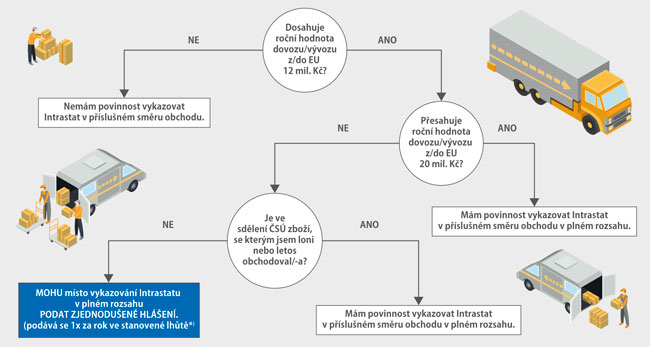 4.8. Ukončení povinnosti vykazovat údaje38) Zpravodajské jednotce končí povinnost vykazovat údaje do Intrastatu podáním nebo odesláním Výkazu pro Intrastat za referenční období prosinec toho kalendářního roku, ve kterém nedosáhla prahu pro vykazování. Takové ukončení povinnosti vykazovat údaje do Intrastatu se týká zvlášť údajů o vyvezeném a zvlášť údajů o dovezeném zboží. Skončí-li zpravodajské jednotce povinnost vykazovat údaje do Intrastatu o vyvezeném nebo dovezeném zboží z důvodů nedosažení prahu pro vykazování, nemá povinnost tuto skutečnost písemně oznámit svému místně příslušnému celnímu úřadu, a to v případě, že nepodala zjednodušené hlášení. Pokud však zpravodajská jednotka podala zjednodušené hlášení v roce za který nedosáhla pro daný směr prahu pro vykazování ve výši 12 mil. Kč, je zapotřebí takové ukončení povinnosti oznámit místně příslušnému celnímu úřadu (formulář „Oznámení o změně registračních údajů zpravodajské jednotky“), více viz bod 35 a 36.Poznámka:Zpravodajská jednotka, která v roce 2021 dosáhla prahu pro vykazování (12 miliónů Kč), musí vykazovat údaje do Intrastatu nejméně do konce roku 2022. Pokud zpravodajská jednotka však neobchoduje se zájmovým zbožím uvedeným ve Sdělení ČSÚ o seznamu zboží, které není určeno pro zjednodušené vykazování a zároveň celková hodnota zboží nepřesáhla výši 20 miliónů Kč, může využít zjednodušené hlášení (viz kapitola 4.7.1.).39) Zpravodajské jednotce končí také povinnost vykazování údajů do Intrastatu od měsíce následujícího po měsíci kdy došlo k ukončení platnosti DIČ k DPH. Při ukončení platnosti DIČ a přidělení nového se proto postupuje stejně, jako by jedné zpravodajské jednotce povinnost vykazovat údaje do Intrastatu zanikla a došlo by k vytvoření zpravodajské jednotky zcela nové, která začíná vykazovat údaje do Intrastatu až po dosažení prahu pro vykazování. Toto pravidlo je třeba uplatnit i při sloučení zpravodajské jednotky s jiným subjektem nebo při jejím rozdělení. Naopak toto pravidlo se nepoužije pro přidělení nového DIČ k DPH u fyzické osoby na základě žádosti dle § 130 odst. 4 písm. b) zákona č. 280/2009 Sb., daňový řád, ve znění pozdějších předpisů.40) Při skupinové registraci k DPH postupují členové skupiny, jejichž DIČ nebude již dále používáno pro DPH, při vykazování Intrastatu stejně, jako kdyby došlo k ukončení platnosti jejich DIČ. Více informací k vykazování údajů skupinovou registrací k DPH naleznete v části 20.1. této příručky.41) Lze shrnout, že povinnost vykazovat údaje do Intrastatu za dovezené anebo vyvezené zboží má zpravodajská jednotka vždy do konce kalendářního roku, ve kterém dosáhla prahu pro vykazování a ještě celý kalendářní rok následující. Po roce, ve kterém od jeho počátku zpravodajská jednotka prahu pro vykazování nedosáhla, jí povinnost vykazovat údaje do Intrastatu o vyvezeném anebo dovezeném zboží končí a za leden následujícího roku již žádný Výkaz pro Intrastat nepředává. To samozřejmě za předpokladu, že již za leden znovu nedošlo k dosažení některého z prahů pro vykazování, případně i prahů obou.4.9. Zánik, přeměna, rozdělení, sloučení zpravodajské jednotky42) Zpravodajská jednotka, které na základě její přeměny (sloučení, rozdělení apod.) bylo přiděleno nové DIČ, je považována za nový subjekt a údaje do Intrastatu začne vykazovat až po dosažení prahu pro vykazování, jehož výši si začne počítat ode dne přidělení DIČ. Toto neplatí v případech, kdy zpravodajské jednotce, která je fyzická osoba, bylo, na základě žádosti dle § 130 odst. 4 písm. b) zákona č. 280/2009 Sb., daňový řád, ve znění pozdějších předpisů, přiděleno nové DIČ k DPH.Poznámka:Pokud si fyzická osoba zažádá o změnu DIČ, neznamená to zánik povinnosti vykazovat Intrastat. Povinnost vykazovat Intrastat pro danou zpravodajskou jednotku nadále trvá a to pod změněným DIČ. Dojde-li ke změně DIČ v průběhu referenčního období, ve kterém zpravodajská jednotka doveze nebo vyveze zboží, a to ve dnech před i po změně DIČ, a vznikne jí povinnost vykázat do Intrastatu údaje o zboží pod původním DIČ i pod změněným DIČ, odevzdá za dané referenční období dva Výkazy, pro každé DIČ samostatně.Pokud bude fyzická osoba chtít provést opravy za referenční období, za která vykazovala pod původním DIČ, opravy v aplikaci provede pod původním DIČ.43) Při sloučení dvou nebo více zpravodajských jednotek se povinnost vykazování údajů do Intrastatu řídí DIČ, které bude nový sloučený subjekt používat. Zpravodajská jednotka s novým DIČ začne vykazovat až po dosažení příslušného prahu pro vykazování. Při převzetí DIČ některé ze slučujících se jednotek naváže nový sloučený subjekt na počítání prahu té zpravodajské jednotky, která dané DIČ používala dříve, nebo pokračuje dále ve vykazování, pokud se k tomuto DIČ povinnost uvádět údaje do Intrastatu již vázala.44) Převzetí dohledu nad zpravodajskou jednotkou správcem konkurzní podstaty nebo ukončení její obchodní činnosti nezapsané do obchodního rejstříku, registru živnostenského podnikaní apod. nijak povinnosti k vykazování údajů do Intrastatu nemění.4.10. Skutečnosti písemně oznamované celnímu úřadu45) Zpravodajská jednotka je povinna bezodkladně písemně oznámit svému místně příslušnému celnímu úřadu:každý vznik povinnosti vykazovat údaje do Intrastatu při dosažení prahu pro vykazování jak pro vyvezené, tak i pro dovezené zboží (prostřednictvím „Přihlášky k registraci zpravodajské jednotky“),ukončení povinnosti vykazování Intrastatu z důvodu nedosažení prahu pro vykazování v předcházejícím roce, pokud zpravodajská jednotka využila zjednodušené hlášení,změnu kontaktních údajů,změnu kontaktní osoby a údajů o této osobě (např. tel. č., e-mail).Dále z důvodu správného nastavení vykazovací povinnosti v registru spravovaném celními orgány se doporučuje místně příslušnému celnímu úřadu oznámit i:ukončení platnosti svého DIČ k DPH,změnu (přeměnu) své obchodní firmy (sloučení, rozdělení apod.).Pro oznámení výše uvedených změn registračních údajů se použije formulář „Oznámení o změně registračních údajů zpravodajské jednotky“, který je zveřejněn na internetových stránkách Celní správy, kromě případu vzniku nové povinnosti (dosažení prahu), kdy se použije formulář „Přihláška k registraci zpravodajské jednotky“.46) Každý vznik povinnosti vykazovat údaje pro Intrastat z důvodů dosažení některého z prahu pro vykazování je zpravodajská jednotka povinna písemně oznámit (prostřednictvím formuláře „Přihláška k registraci zpravodajské jednotky“) svému místně příslušnému celnímu úřadu nejpozději ve lhůtě stanovené pro předání prvního Výkazu pro Intrastat. Takové oznámení zpravodajská jednotka provádí jak při dosažení prahu pro vykazování o vyvezeném zboží, tak i při dosažení prahu pro vykazování o zboží dovezeném, při prvním i opakujícím se vzniku této povinnosti (například po nevykazování údajů, ke kterému došlo nedosažením prahu pro vykazování v minulém roce). V případě jednorázového výkazu stanoveného v příloze č. 2 k nařízení vlády č. 333 /2021 Sb. se  „Přihláška k registraci zpravodajské jednotky“ nepodává, postačí předání řádně vyplněného jednorázového výkazu (viz části 5.5. až 5.7. této Příručky). Toto platí i pro případy jednorázového dosažení prahu, kdy je k odeslání jednorázového výkazu použita elektronická aplikace.47) Pro oznámení změny registračních údajů, ale i pro registraci („Přihláška k registraci zpravodajské jednotky“), použijte formulář zveřejněný na internetových stránkách celní správy https://www.celnisprava.cz/cz/dalsi-kompetence/intrastat/Stranky/zadost-o-registracizmenu.aspx. Zpravodajská jednotka, která má datovou schránku, zašle vyplněný formulář prostřednictvím této schránky.4.11. Místně příslušný celní úřad48) Místně příslušným celním úřadem zpravodajské jednotky je celní úřad vykonávající působnost na území vyššího samosprávného celku ČR, jehož název je součástí názvu celního úřadu, s výjimkou částí území vyššího územního samosprávného celku, které jsou součástí území celního prostoru Celního úřadu Praha Ruzyně dle § 6 zákona č. 17/2012 Sb., o Celní správě České republiky. Místně příslušným celním úřadem zpravodajské jednotky, která nemá v ČR své sídlo, místo podnikání nebo provozovnu a je zahraniční osobou povinnou přiznat v ČR DPH, je Celní úřad pro hlavní město Prahu (Datová schránka: k8dny3x, e-mail: podatelna510000@cs.mfcr.cz, tel. 261 334 581 nebo 261 334 582, případně podatelna CÚ tel. 261 334 350). Seznam celních úřadů s jejich místní působností je uveden v § 6 zákona č. 17/2012 Sb., o Celní správě České republiky, který je též zveřejněn na internetových stránkách Celní správy ČR na adrese www.celnisprava.cz v oddíle „Clo“ v části „Legislativa“ pod názvem „Zákony“.5. Způsob vykazování a předávání údajů5.1. Období, za které se vykazují údaje - referenční období49) Referenčním obdobím, za které se vykazují údaje do Intrastatu, je dle prováděcího nařízení Komise (EU) 2020/1197 ze dne 30. července 2020, příslušný kalendářní měsíc:ve kterém došlo k vývozu zboží z ČR do jiného členského státu nebo k dovozu zboží do ČR z jiného členského státu, nebove kterém se uskutečnilo zdanitelné plnění související se zbožím Unie, v rámci něhož vznikne daňová povinnost ohledně pořizování a dodávání zboží v rámci Unie.Je-li však časová prodleva mezi dovozem nebo vývozem zboží a zdanitelným plněním delší než dva kalendářní měsíce, je referenčním obdobím měsíc, v němž se dovoz nebo vývoz uskutečnil.Poznámka:Zda se údaje do Intrastatu uvedou za referenční období určené podle bodu 1. nebo 2. tohoto odstavce, si určuje zpravodajská jednotka sama (dle toho, co je pro ni jednodušší). Doporučujeme jednou zvoleného principu se držet a nekombinovat je mezi sebou (zejména v rámci jednoho obchodního případu).50) Pokud k platbě za zboží dojde dříve než k jeho fyzickému dodání, do Intrastatu může zpravodajská jednotka uvést údaje o takovém zboží buď v měsíci jeho skutečného vývozu nebo dovozu anebo v kalendářním měsíci, kdy se uskutečnilo zdanitelné plnění související s pořízením takového zboží, jestliže časová prodleva mezi dovozem nebo vývozem zboží a zdanitelným plněním není delší než dva kalendářní měsíce. Pokud by byla časová prodleva delší než dva měsíce – zpravodajská jednotka uvede zboží za referenční období vývozu nebo dovozu. 51) Údaje do Intrastatu u konsignačního skladu, zpracování dle smlouvy, vráceného a náhradního zboží, zboží dodávaného s instalací a montáží, zboží dodávaného zdarma a elektrické energie a plynu apod., musí zpravodajská jednotka vykazovat jen podle fyzického pohybu (nikoliv zdanitelného plnění). Také v případech, kdy se vývoz zboží k DPH nepřiznává jako jeho dodání do jiného členského státu nebo se dovoz zboží neuvádí do přiznání k DPH jako jeho pořízení z jiného členského státu, je referenčním obdobím pro vykazování údajů do Intrastatu vždy kalendářní měsíc, ve kterém došlo k fyzickému dovozu zboží do ČR nebo k jeho fyzickému vývozu z ČR.5.2. Jak se vykazují údaje do Intrastatu52) Výkazy pro Intrastat se vyhotovují vždy za referenční období, to je za jeden kalendářní měsíc. Údaje o dovezeném nebo vyvezeném zboží je možné do Výkazů pro Intrastat uvádět jak jednotlivě, rozepsáním podle faktur, dopravních prostředků, zásilek apod., tak i souhrnně, po sečtení hodnotových a množstevních údajů za jednotlivé transakce se stejnými kvalitativními údaji. Za podmínek stanovených v příloze 1 část V. nařízení vlády č. 333/2021, zpravodajská jednotka může vykazování údajů Intrastatu o konkrétním zboží nahradit zjednodušeným hlášením, viz bod 4.7.1.Poznámka:Zpravodajská jednotka tak může například uvést do Výkazu pro Intrastat o vyvezeném zboží souhrnně údaje za všechny zbožové zásilky (v jednom řádku nebo jedné datové větě) vyvezené z ČR v průběhu jednoho kalendářního měsíce do jednoho státu určení, jsou-li to zásilky zboží označené jedním kódem kombinované nomenklatury, dopravované jedním druhem dopravy, stejné skupiny dodacích podmínek, mají-li totožnou povahu transakce, totožný stát původu, totožné DIČ partnerského subjektu v členském státě dovozu a neliší se ve vyznačení statistického znaku anebo v kódu zvláštního druhu nebo pohybu zboží. Přitom není rozhodující, že hmotnost, fakturovaná hodnota, příp. množství v doplňkové měrné jednotce jednotlivých zásilek byly rozdílné. Obdobně lze souhrnně uvádět i údaje do Výkazu pro Intrastat o dovezeném zboží.V případě rozsáhlejšího souboru údajů se doporučuje použít funkci agregace (sloučení) dat, a to dle příručky pro aplikace k vykazování.5.3. Předávání Výkazů celním úřadům53) Výkazy pro Intrastat jiné než jednorázové lze celnímu úřadu předávat pouze elektronicky pomocí určených aplikací. Na předepsaných tiskopisech (příloha č. 2 nařízení vlády č. 333/2021) může Výkazy pro Intrastat předávat pouze ta zpravodajská jednotka, která jednorázově dosáhne prahu pro vykazování, chce podat Výkaz pro Intrastat jako jednorázový a žádné jiné údaje do Intrastatu nevykazuje. Do obou těchto forem Výkazu pro Intrastat (elektronické i listinné) jsou požadovány stejné informace o dovozu a vývozu zboží. Obsah, rozsah a význam údajů vyžadovaných do Výkazů pro Intrastat vyhotovených na tiskopisech je shodný s obsahem, rozsahem a významem údajů uváděných na Výkazech pro Intrastat zpracovávaných a předávaných elektronicky. Metodické informace o obsahu a rozsahu dat vykazovaných do Intrastatu i k legislativě upravující provádění Intrastatu lze získat na Českém statistickém úřadě na telefonních číslech 274 052 161 nebo 274 052 802.54) K elektronickému předání Výkazů lze využít zdarma poskytovanou elektronickou aplikaci „InstatDesk“ nebo je zasílat pomocí webové aplikace „InstatOnline“. Oba tyto způsoby elektronického předávání Výkazů pro Intrastat se používají i pro zaslání negativního hlášení, jednorázového výkazu a zjednodušeného hlášení.55) Potřebné informace o způsobech elektronického předávání údajů do Intrastatu, text příruček pro jejich použití a formulář pro registraci k vykazování dat Intrastatu jsou uvedeny na internetových stránkách Celní správy České republiky na adrese www.celnisprava.cz v oddíle „Další kompetence“ v části „Intrastat“. Na této adrese je zveřejněno také telefonické a e-mailové spojení na pracovníky tzv. „helpdesku“, pro získání informací o postupech při elektronickém předávání dat Intrastatu celním úřadům – v pracovní dny od 7.00 do 15,30 hodin na telefonním čísle 261 331 997, mimo pracovní dobu (pouze v době kulminace sběru dat na čísle 725 101 542) a na e-mailové adrese intragrc@cs.mfcr.cz.5.4. Negativní hlášení56) V případě, že zpravodajská jednotka, která je povinna pravidelně měsíčně předávat Výkazy pro Intrastat o dovozu anebo o vývozu zboží, v některém měsíci žádnou takovou zbožovou operaci nerealizuje, je povinna předat příslušnému celnímu orgánu o této skutečnosti negativní hlášení. Negativní hlášení se předává zvlášť za dovoz zboží a zvlášť za jeho vývoz, a to ve stejných termínech a pomocí stejné programové aplikace jako běžný Výkaz (do 12. pracovního dne kalendářního měsíce následujícího po referenčním období).5.5. Podání jednorázového výkazu pro Intrastat57) Při jednorázovém (příležitostném) dovozu nebo vývozu zboží v hodnotě dosahující prahu pro vykazování, nepředpokládá-li zpravodajská jednotka do konce kalendářního roku žádný další dovoz nebo vývoz zboží, může Výkaz pro Intrastat podat jako „JEDNORÁZOVÝ“ a v následujících měsících již nevyhotovuje a nepředkládá žádná negativní hlášení.58) Pravidla o tzv. jednorázovém výkazu se uplatňují zvlášť za vývoz a zvlášť za dovoz zboží. 59) Za jednorázový dovoz nebo vývoz zboží se považuje i dovoz nebo vývoz několika zbožových zásilek v rámci jedné ucelené dodávky, a to i v případech, kdy k takovému dovozu nebo vývozu dochází v průběhu dvou referenčních období.60) Jednorázový výkaz pro Intrastat lze také podat, jedná-li se o zboží v rozebraném stavu (tzv. rozloženou zásilku zboží) dovezené nebo vyvezené v průběhu několika kalendářních měsíců. V takovém případě se jednorázový výkaz podá za měsíc, ve kterém byla dovezena nebo vyvezena poslední část zboží v rozebraném stavu a uvede se do něj kód zvláštního druhu nebo pohybu zboží „ZR“.61) Zpravodajská jednotka, která pravidelně vykazuje údaje Intrastatu jen o vyvezeném nebo jen o dovezeném zboží a jednorázově dosáhne prahu pro vykazování na tom směru pohybu zboží, na kterém povinnost pravidelného předávání Výkazů pro Intrastat nemá, musí jednorázový výkaz předat celnímu úřadu ve stejném termínu a pomocí stejné programové aplikace jako běžný Výkaz (do 12. pracovního dne kalendářního měsíce následujícího po referenčním období).62) Zpravodajská jednotka, která vůbec nevykazuje údaje do Intrastatu a po jednorázovém (příležitostném) dosažení prahu pro vykazování má povinnost podat jednorázový výkaz, může ho vyhotovit a předat svému místně příslušnému celnímu úřadu v listinné podobě na předepsaném tiskopise. Pro vykázání údajů do Intrastatu v listinné podobě o jednorázově vyvezeném zboží je určen jiný tiskopis než pro údaje o jednorázovém dovozu zboží.63) Vzory tiskopisů jednorázového výkazu jsou uvedeny v příloze č. 2 k nařízení vlády č. 333/2021 Sb., a na internetových stránkách ČSÚ na adrese www.czso.cz v oddíle „Výkazy, sběr dat“ nebo na internetových stránkách Celní správy ČR www.celnisprava.cz v oddíle „Další kompetence“.64) Pokud by na jednorázovém výkazu měly být uvedeny údaje na více jak 15. řádcích, nelze takový Výkaz podat v listinné podobě, ale musí být vyhotoven a předán elektronicky.65) Jednorázový výkaz v listinné podobě může být vyplněn pouze velkým tiskacím písmem, modrou nebo černou barvou a nesmazatelně.66) Dojde-li proti předpokladům do konce kalendářního roku, ve kterém byl celnímu úřadu předán jednorázový výkaz, k dalšímu dovozu nebo vývozu zboží, vzniká zpravodajské jednotce povinnost k předávání Výkazů pro Intrastat dle pravidel uvedených v předchozích odstavcích. To znamená, že se stává zpravodajskou jednotkou s povinností předávat celnímu úřadu za každý kalendářní měsíc příslušný Výkaz pro Intrastat, ať už s údaji o vyvezeném anebo dovezeném zboží nebo negativní hlášení, a to až do konce daného kalendářního roku a ještě celý další rok, nedosáhne-li v tomto dalším roce prahu pro vykazování. Případně je možné použít zjednodušené hlášení, viz část 4.7.1. Negativní hlášení o vývozu nebo dovozu zboží za měsíce mezi příležitostným a dalším vývozem nebo dovozem se dodatečně nevyhotovují a nepředávají.5.6. Termíny předávání Výkazů67) Výkazy pro Intrastat předávané elektronicky se musí odeslat na servery Celní správy České republiky nejpozději dvanáctý pracovní den měsíce následujícího po referenčním období. Způsob a podmínky předávání Výkazů pro Intrastat elektronicky (identifikační údaje, heslo apod.) stanoví zpravodajské jednotce místně příslušný celní úřad v rámci rozhodnutí o registraci vydaného na základě „Přihlášky k registraci zpravodajské jednotky“.68) Údaje Intrastatu předávané celním úřadům prostřednictvím jednorázového výkazu v listinné podobě (na tiskopisech stanoveným v příloze č. 2 k nařízení vlády č. 333/2021 Sb.) se vykazují nejpozději desátý pracovní den měsíce následujícího po referenčním období.69) Za pozdní dodání Výkazu pro Intrastat je vždy odpovědná zpravodajská jednotka.5.7. Kam a jak se Výkazy předávají70) Výkazy pro Intrastat jsou odesílány přes aplikace InstatDesk nebo InstatOnline na servery Celní správy České republiky. Odeslání údajů lze provést jedenkrát souhrnně za celé referenční období i vícekrát po částech, pokud je v každém dílčím Výkaze pro Intrastat totožně vyznačeno referenční období , za které jsou do Intrastatu dané údaje předávány.71) Jednorázové výkazy vyhotovené na tiskopisech v listinné podobě se předávají nebo zasílají místně příslušnému celnímu úřadu. 72) K Výkazům pro Intrastat předávaným celním úřadům se nepřikládají žádné přílohy, jako jsou faktury, osvědčení, dodací listy apod. Ty si může zpravodajská jednotka přiložit k uchovávaným datovým souborům nebo kopiím Výkazu v zájmu snazšího průběhu možné následné kontroly správnosti a úplnosti údajů vykázaných do Intrastatu. Tuto kontrolu jsou oprávněny provádět celní orgány.5.8. Zastupování zpravodajské jednotky73) Výkaz pro Intrastat může za zpravodajskou jednotku vyhotovit a předat příslušnému celnímu úřadu zmocněný zástupce. Text „Přihlášky k registraci zpravodajské jednotky“, na které zpravodajská jednotka uvede, že bude při vykazování údajů Intrastatu zastupována, je koncipován jako zplnomocnění. Z tohoto důvodu není předložení plné moci k zastupování pro vykazování údajů Intrastatu vyžadováno. V případech, kdy „Přihlášku k registraci zpravodajské jednotky“ podává za zpravodajskou jednotku již zástupce, je vyžadováno předložení plné moci k vedení registračního řízení.74) Rozsah zastupování je smluvní záležitostí mezi zpravodajskou jednotkou a jejím zástupcem. Plná odpovědnost zpravodajské jednotky za správné provádění Intrastatu se přenesením činností spojených s jeho prováděním na zástupce nesnižuje.6. Co je předmětem vykazování do Intrastatu6.1. Zboží, o kterém se vykazují údaje75) Do statistického systému Intrastat se zahrnuje všechno zboží, které má status Unie a pohybuje se mezi členskými státy, s výjimkou zboží osvobozeného od vykazování, jehož popis je uveden v částech 6.2. a 6.3. této příručky. Zboží, které má status Unie se též označuje jako „zboží Unie“.Zbožím se statusem Unie je zboží:úplně získané nebo vyrobené na území Unie,zboží ze zemí a území, které nejsou součástí celního území, propuštěné celním orgánem kteréhokoliv z členských států EU do volného oběhu,zboží vyrobené nebo získané ze zboží uvedeného v předchozích odrážkách.(Viz též ustanovení článku 5 odst. 23 nařízení Evropského parlamentu a Rady (EU) 952/2013 ze dne 9. října 2013, kterým se stanoví celní kodex Unie.)76) Do Intrastatu se tak vykazují údaje o zboží, které nepodléhá celnímu dohledu, nevzniká povinnost předkládat ho celním orgánům k provedení celního řízení s podáním celního prohlášení, ani mu nebylo celními orgány přidělen celní režim nebo zvláštní režim spojený s jeho následným vývozem do třetí země. 77) Případy, které připouštějí předpisy EU a v nichž by se za určitých podmínek mohly do Intrastatu uvádět i údaje o zboží, které je propuštěno do zvláštního celního režimu (aktivní zušlechťovací styk), se v ČR mohou vyskytnout jen zcela ojediněle a pouze při dovozu zboží z jiného členského státu, ve kterém bylo dané zboží propuštěno do některého z uvedených celních režimů a následně dočasně dovezeno do České republiky v souladu s podmínkami daného režimu stanovenými propouštějícím celním orgánem.78) Za zboží se považuje všechno zboží, které lze zařadit do kombinované nomenklatury, to znamená všechny věci movité včetně elektrické energie a zemního plynu.79) S výjimkou některých zvláštních druhů zboží a zvláštních pohybů zboží popsaných v části 18. této příručky (změna ekonomického vlastnictví lodě nebo letadla, zboží dodávané do lodí a letadel, mořské produkty, zařízení na volném moři a kosmické lodi) se do Výkazů pro Intrastat uvádějí pouze údaje o zboží, které přestoupí nebo přestoupilo přes státní hranice ČR, přičemž se nezdržuje v tuzemsku pouze z důvodů dopravních.80) Do Výkazu pro Intrastat o vývozu se uvádějí informace o zboží Unie, které opustilo území ČR do jiného členského státu, a to i o zboží, které bylo v ČR propuštěno celními orgány do celního režimu volného oběhu a následně bylo vyvezeno do jiného členského státu, který se označuje v Intrastatu jako stát určení.81) Do Výkazů pro Intrastat o vývozu zboží je nutné uvádět i údaje o zboží, které je vyváženo do třetí země a při opuštění ČR není ještě propuštěno do celního režimu vývoz nebo do zvláštního režimu, protože toto propuštění provedou celní orgány v jiném členském státě.82) Při dovozu zboží se uvádějí do Výkazu pro Intrastat informace o zboží Unie, které vstoupilo na území ČR a není pod celním dohledem (není například ve zvláštním režimu tranzitu) a také není přes ČR pouze prováženo z důvodů dopravních.83) Za dovezené zboží, které se musí vykázat do Intrastatu, se považuje i zboží dovezené ze třetí země, pokud bylo před dovozem do ČR propuštěno do celního režimu volného oběhu v jiném členském státě, ve kterém získalo status Unie (případně tam bylo i vyměřeno clo). Zemí dovozu bude v tomto případě členský stát, ze kterého bylo zboží přímo dopraveno do ČR.Příklad:Česká osoba nakupuje zboží v USA, které je dopravované do ČR přes Německo, kde je německými celními orgány propuštěno do volného oběhu. Zboží dopravené z Německa, které má při dovozu do ČR již status zboží Unie, musí být ve Výkazu pro Intrastat uvedeno jako zboží dovezené ze státu odeslání Německo (s kódem povahy transakce „71“).84) Zboží, o kterém se vykazují údaje do Intrastatu nemusí být pouze předmětem obchodních operací. Zpravodajská jednotka je povinna poskytovat do Intrastatu informace o zboží bez ohledu na to, zda je jeho dodání spojeno s peněžní transakcí nebo jinou náhradou, či nikoliv. Stejně tak se do Intrastatu vykazují i údaje o zboží, jehož dovoz nebo vývoz není spojen se změnou jeho vlastníka.85) Do Výkazu pro Intrastat se uvádějí i údaje o vývozu nebo dovozu zboží, které je prodáváno osobám nebo nakupováno od osob, které nejsou vůbec registrované k DPH, je-li prokazatelné a jednoznačné, že zboží bylo vyvezené do jiného členského státu EU nebo dovezené z takového státu.86) Vrácení zboží a posílání náhradního zboží, například z důvodů reklamací, se vykazuje ve směru, v jakém je vrácené nebo náhradní zboží skutečně dopravované. To znamená, že zboží dovezené z jiného členského státu do ČR z důvodu vrácení původně z ČR vyvezeného zboží, nebo zboží dovezené do ČR jako náhrada za jiné původně dovezené zboží, se vykazují zásadně do Výkazů pro Intrastat na dovoz zboží. Naopak zboží vrácené z ČR do jiného členského státu nebo zasílané do jiného členského státu, jako náhradní za původně tam vyvezené zboží, se vždy vykazuje do Výkazů pro Intrastat na vývoz zboží.Pokud je vráceno zpět zboží v nezměněném stavu (nepřepracované), které bylo dovezeno nebo vyvezeno ve stejném kalendářním měsíci jako došlo k jeho vrácení, je uvedení údajů o dovozu a zpětném vývozu nebo o vývozu a zpětném dovozu takového zboží do Výkazů nepovinné.87) Do Intrastatu se tak vykazují údaje zejména o následujícím zboží dovezeném z jiného členského státu nebo vyvezeném do jiného členského státu:nakupovaném a prodávanémurčeném ke zpracování dle smlouvy a vráceném po zpracování dle smlouvy, to je po provedení zpracovatelských operacív rámci finančního leasinguv souvislosti s vyřizováním reklamací vadného plnění kupní smlouvy, včetně vrácení zpět vadného zboží a zboží vyváženého a dováženého náhradou za vadné reklamované zbožídodávaném zdarma, nejedná-li se o bezúplatné obchodní vzorky nebo reklamní materiál a jiné zboží osvobozené od vykazovánídodávaném v rámci stavebních a konstrukčních pracídodávaném jako součást služby, je-li zboží přiznáváno k DPH jako zboží pořízené z jiného členského státu nebo dodané do jiného členského státuv rámci dodávek do centrálních skladů, distribučních skladů a konsignačních skladů, včetně tzv. „call of stock“v souvislosti s jeho pouhým uskladněním, pokud se předpokládá, že doba skladování bude delší než dva roky a po jeho ukončení se zboží vrátí zpět jeho vlastníkovik dočasnému použití, je-li jeho předpokládaná doba delší než 24 měsíců (například zboží bezplatně zapůjčené na dobu delší než 2 roky nebo zboží určené na operativní leasing delší než dva roky)jedná-li se o obchodní majetek přemísťovaný z jiného členského státu do ČR nebo z ČR do jiného členského státu.6.2. Zboží, o kterém se údaje nevykazují88) Do Intrastatu se nevykazují údaje o zboží, které vůbec nepřekročí státní hranici ČR nebo přes ČR pouze tranzituje, i když se například jedná o zboží, jehož prodej a nákup je zprostředkováván českou osobou. Například nákup zboží na Slovensku s jeho přímou dodávkou do Maďarska jeho konečnému odběrateli. Výjimkou z tohoto pravidla jsou pouze změny ekonomického vlastnictví letadel a lodí (jejich nákupy, prodeje, pronájmy nebo zapůjčení s právem využívat výhod a nést rizika s jejich používáním), poskytování zásob na lodě a letadla a v ČR dosud nerealizované dodávky do a ze zařízení na volném moři, obchod s mořskými produkty a obchod související s kosmickými loděmi.89) Do Výkazu pro Intrastat se jako dovezené zboží nevykazuje zboží dovážené ze třetí země, které propuštěním do celního režimu volného oběhu získá status Unie až v ČR nebo je s ním v ČR v souladu s rozhodnutím českého celního úřadu jinak nakládáno. To je zboží, které se musí předkládat k provedení celního řízení celnímu úřadu v ČR a většinou se při přestupu hranice ČR nachází ve zvláštním režimu tranzitu.90) Do Výkazu pro Intrastat se jako vyvezené zboží nevykazuje zboží vyvážené do třetí země, které je propuštěno do vývozního celního režimu celními úřady v ČR.91) Stejně tak se do Výkazu pro Intrastat nevykazuje zboží, které přes ČR pouze tranzituje, to znamená, že přes území ČR pouze projíždí z důvodů dopravních. Nachází-li se v době tohoto tranzitu zboží pod celním dohledem (například je propuštěné do zvláštního režimu tranzitu) nebo se jedná o zboží Unie tranzitující přes ČR bez celního dohledu pouze z důvodů dopravních, není rozhodující.92) Do Výkazů pro Intrastat se neuvádějí údaje o zboží vyvezeném na území nebo dovezeném z území, které není součástí území Unie podle Směrnice Rady 2006/112/ES o společném systému daně z přidané hodnoty, nebo i když jsou součástí území Unie, tato směrnice se na ně také nevztahuje. Při obchodu se zbožím Unie s těmito územími se používá JSD, podobně jako při vývozu nebo dovozu zboží ve vztahu k třetím zemím. Jedná se o tato území:Kanárské ostrovyFrancouzské zámořské departementy (Réunion, Guadeloupe, Martinik a Francouzská Guyana)Normanské ostrovyHora AthosÅlandyGrónskoFaerské ostrovyÚzemí BüsingenCeutaMelillaLivignoCampione d’ItaliaItalské vody jezera Lugano.93) Do Výkazů pro Intrastat se rovněž nevykazují údaje o transakcích a o zboží uvedených v Dodatku přílohy V prováděcího nařízení Komise (EU) 2020/1197 a popsaných v následujících částech této sekce příručky (6.3. až 6.14.).6.3. Seznam zboží, o kterém se údaje nevykazují94) Údaje o vývozu nebo dovozu se neuvádějí do Výkazů pro Intrastat, jedná-li se o některé z tohoto zboží:a) měnové zlato;b) platební prostředky, které jsou zákonnými platidly a cennými papíry, včetně prostředků, které jsou platbami za služby (například poštovné, daně, uživatelské poplatky);c) zboží pro dočasné použití či po něm (například nájem, půjčka, operační leasing, viz též část 6.5., 6.8. a 6.14.), při splnění všech následujících podmínek:1. není nebo nebylo plánováno či uskutečněno žádné jeho přepracování,2. předpokládaná doba jeho dočasného použití není ani nemá být delší než 24 měsíců,3. vývoz nebo dovoz tohoto zboží se nepřiznává k DPH jako jeho dodání nebo pořízení;d) zboží, které se pohybuje (dopravuje) mezi ČR a jejími územními enklávami v ostatních členských státech EU, kterými se rozumí zastupitelské orgány (např. velvyslanectví) a národní ozbrojené síly umístěné mimo území ČR;e) zboží, které si mezi sebou vyvážejí a dovážejí mezinárodní organizace a zboží, které se pohybuje mezi členskými státy EU a jejich zastupitelskými orgány a národními ozbrojenými silami, které hostí ČR;f) zboží použité jako nosiče informací (např. s nahraným softwarem), které jsou vyvinuté a zpracované na zakázku odběratele nebo nejsou předmětem obchodních transakcí, případně se jedná o doplňky předešlých dodávek, jako jsou třeba aktualizace, u kterých není příjemci toto zboží fakturováno (například flash disky, DVD, CD, filmy, plány, nebo audio a video kazety); (viz též část 6.12.)g) software stahovaný z internetu nebo dodávaný elektronicky e-mailem; (viz též část 6.12.)h) bezplatné dodávky zboží, které samo o sobě není předmětem obchodní transakce, jestliže jediným účelem jeho dovozu nebo vývozu je příprava nebo podpora následné obchodní transakce (bezplatný reklamní materiál a obchodní vzorky, viz též část 6.6. a 6.11.);i) zboží pro opravu a po ní, a s ní související náhradní díly. Oprava zahrnuje uvedení zboží do jeho původní funkce a stavu. Cílem operace je prosté udržení zboží v provozuschopném stavu; to může zahrnovat některé přestavení či vylepšení, které ale žádným způsobem nemění povahu zboží; (viz též část 6.4.)j) dopravní prostředky, které při výkonu své činnosti překračují státní hranici; (viz též část 6.14.)k) předplacená periodika (např. noviny a časopisy);l) osobní majetek fyzických osob při změně jejich obvyklého místa pobytu; výbava a vybavení domácnosti osoby, která při příležitosti svého sňatku mění své obvyklé místo pobytu; osobní majetek nabytý děděním; školní oblečení, studijní potřeby a související vybavení domácnosti; rakve s tělesnými pozůstatky, urny s popelem zesnulých osob a smuteční ozdoby přepravované s rakvemi a urnami; zboží určené charitativním nebo dobročinným subjektům a zboží ve prospěch obětí katastrof.6.4. Zboží určené k opravě (vysvětlivka k části 6.3.)95) V systému Intrastat se nevykazují údaje o zboží vyvezeném do jiného členského státu nebo dovezeném z jiného členského státu za účelem provedení placené či neplacené opravy nebo údržby tohoto zboží, ani o jeho zpětném dovozu nebo jeho zpětném vývozu. Toto pravidlo platí bez ohledu na skutečnost, zda na zboží oprava nebo údržba byla nebo nebyla provedena, nebo byla uskutečněna dodávkou zastupitelného zboží stejného druhu a provedení, tzv. výměnným způsobem. Uplatňuje se i pro případy, kdy vývoz zastupitelného zboží časově předchází dovozu zboží k opravě nebo údržbě. Rozhodující také není, jedná-li se o opravu nebo údržbu prováděnou bezplatně nebo za úhradu, ať už finanční, poskytnutím služby nebo zboží.96) Opravou nebo údržbou se rozumí uvedení zboží do jeho původní funkce a stavu. Patří sem nejen opětné zprovoznění výrobku, ale i takové operace jako jsou například praní, čištění, sterilizace, seřízení, kontrola funkčnosti apod. Cílem opravy nebo údržby je hlavně udržení zboží v provozuschopném stavu beze změny jeho povahy, ale s možností nepodstatných vylepšení nebo úprav, jako je například změna barvy nebo kvality obnovovaného laku, doplnění kvalitnějších olejových, tiskařských a podobných náplní, provedení kvalitnějšího odhlučnění. Za opravu nebo údržbu nelze však považovat provedení jakékoliv operace v rámci výroby nového zboží, například provedení prvního nátěru dosud nenatřené části v rámci výrobního procesu, první naplnění olejovými, tiskařskými nebo podobnými náplněmi při výrobě nového výrobku apod.Poznámka:Pokud se dočasný dovoz nebo vývoz zboží k výrobním operacím uvedeným v poslední větě tohoto odstavce realizuje jako provedení práce na věci movité, a tím se i nemění vlastník tohoto zboží, do Intrastatu se vykazuje s kódem povahy transakce „41“ nebo „42“ jako dovoz nebo vývoz zboží ke zpracování dle smlouvy (vrácení po zpracování s kódem povahy transakce „51“ nebo „52“).Příklad:Používáním ztupený nůž z obráběcího stroje, dočasně dovezený k jeho nabroušení, aby mohl plnit svoji původní funkci, se do Intrastatu nevykazuje, zatímco obdobný nůž ještě nebroušený, který je dočasně dovezený k prvnímu nabroušení, aby mohl být zamontován do nového obráběcího stroje, se do Intrastatu vykáže s kódem povahy transakce „41“ (broušení je součástí výroby obráběcího stroje) a jeho vrácení po zpracování se vykáže s kódem povahy transakce „51“.97) Osvobozeny od vykazování do Intrastatu jsou rovněž s opravami dočasně dovezeného nebo vyvezeného zboží související vyvážené nebo dovážené náhradní díly, a to jak vrácené po výměně, tak i určené pro výměnu nebo jiné použití v průběhu prováděné opravy. Naopak dovoz nebo vývoz náhradních dílů, které jsou předmětem prodeje či nákupu, případně jsou bezúplatně vyváženy nebo dováženy k provedení oprav na zboží, které v souvislosti s opravou nebo údržbou není dočasně vyvezené nebo dočasně dovezené, se do Intrastatu vykazovat musí (kód povahy transakce začínající číslem „1“ nebo „3“).Poznámka:Náhradní díly se vykazují vždy, s jednou jedinou výjimkou – pokud přestupuje přes hranice ČR opravované zboží a v souvislosti s ním i náhradní díly určené k jeho opravě.98) Pokud je za zboží, které bylo dovezeno nebo vyvezeno k provedení bezúplatné opravy (například v rámci garance), poskytnuto bezplatně náhradní zboží zcela jiného druhu a provedení, do Intrastatu se jeho dodávka vykázat musí s kódem povahy transakce začínajícím číslem „1“ nebo „3“.6.5. Zboží na výstavy a veletrhy (vysvětlivka k části 6.3.)99) Od vykazování do Intrastatu je osvobozeno všechno dočasně vyvážené nebo dovážené zboží určené na výstavy, veletrhy a podobné předváděcí akce s předpokládanou dobou pro vrácení zboží nepřesahující 2 roky. Do Intrastatu se také nevykazuje zpětný dovoz nebo vývoz takového zboží i jeho následná realizace, o které se v době vykazování neuvažovalo. Toto osvobození se samozřejmě týká i výstavních exponátů, ovšem s výjimkou těch, které jsou vyváženy nebo dováženy na prodejní výstavy a veletrhy a předpokládá se jejich prodej na takové akci (vykazují se s kódem povahy transakce „32“).100) Do Výkazů pro Intrastat se ale uvádějí údaje o vývozu nebo dovozu zboží určeného ke spotřebě v průběhu výstavy nebo veletrhu, a to s vyznačením odpovídajícího kódu povahy transakce (např. „11“, „31“ nebo „34“).6.6. Bezúplatné obchodní vzorky (vysvětlivka k části 6.3.)101) Do Intrastatu se dále neuvádějí údaje o jakémkoliv dovozu nebo vývozu bezúplatných obchodních vzorků. Těmi se rozumí zejména ukázky následně obchodovatelného zboží určené k předvedení, vyzkoušení, ověření, analýze apod. Do Výkazů pro Intrastat se proto neuvádějí údaje o dovozu nebo vývozu bezúplatných obchodních vzorků jak v případech, kdy se mění jejich vlastník, tak i při jejich dočasném vývozu nebo dovozu i vrácení zpět. Přitom není rozhodující, jakou mají hodnotu a jak budou novým vlastníkem bezúplatné obchodní vzorky později použity (například, zda budou zničeny při zkouškách, budou prodány, budou předváděny, budou vráceny zpět apod.). Do Intrastatu se neuvádějí ani údaje o bezúplatném vývozu nebo dovozu bezcenných či úmyslně znehodnocených vzorků zboží. Údaje o nakupovaných nebo prodávaných obchodních vzorcích se však do Výkazu pro Intrastat uvádět musejí.6.7. Obaly včetně palet (vysvětlivka k části 6.3.)102) Do Výkazů pro Intrastat se dále neuvádějí údaje o vývozu a dovozu obalů, které v době jejich dovozu nebo vývozu mají charakter vratných obalů, to znamená, že je předpokládáno nebo dohodnuto jejich vrácení v době nepřesahující dva roky. Za obaly se považují například pytle, sáčky, obálky, krabice, lahve, sudy, bedny, latění, ale i cívky a palety.103) Charakter vratných obalů mají obaly:určené k naplnění a ke zpětnému dovozu nebo zpětnému vývozu spolu se zbožím, které se do nich zabalí (naplní, navine, naskládá, vloží atd.),vrácené po vyprázdnění, které jsou zpět vyváženy nebo dováženy, když předtím byly dovezeny nebo vyvezeny spolu se zbožím,v nichž je zabaleno dovážené nebo vyvážené zboží, pokud se předpokládá, že po vybalení zboží by měly být vráceny zpět jejich vlastníkovi.104) Není rozhodující, zda takové vratné obaly jsou zapůjčovány jejich vlastníkem bezplatně nebo jsou zálohovány nebo dokonce dočasně prodávány s podmínkou, že je jejich předchozí vlastník následně odkoupí zpět. Na skutečnosti, že se do Intrastatu nevykazují obaly, které mají v době jejich dovozu nebo vývozu charakter vratných obalů se nic nemění, ani když k jejich vrácení nedojde a například budou prodány za cenu lepší, než je propadlá záloha za ně.Poznámka:Hodnota obalů, které mají charakter vratného obalu, se nezahrnuje do hodnoty vykazované do Intrastatu o dovezeném nebo vyvezeném zboží zabaleném v takovém obalu.105) Obaly vyvážené nebo dovážené jako součást zboží, u nichž se nepředpokládá jejich vrácení zpět, to znamená, že nemají charakter vratného obalu, se považují za součást zboží, které je v nich zabaleno. Proto se do Výkazů pro Intrastat zvlášť neoznačují kódy kombinované nomenklatury a jejich hodnota se zahrnuje do vykazované hodnoty vyváženého nebo dováženého zboží. Za součást zboží jsou pro účely uvádění údajů do Intrastatu považovány i nevratné obaly, jejichž hodnota je na příslušné zbožové faktuře uvedena samostatně a jmenovitě, nebo je zjevně součástí zvlášť oceněného balného. Do Intrastatu by se samostatně vykazovaly obaly, zejména pokud by byly předmětem trvalého vývozu nebo dovozu při obchodu s nimi, kdy například zpravodajská jednotka na základě objednávky na nákup palet, tyto palety vyváží a prodává svému obchodnímu partnerovi nebo je dováží a nakupuje od takového partnera.6.8. Zboží k zapůjčení a k operativnímu leasingu (vysvětlivka k části 6.3.)106) Z povinnosti vykazovat do Intrastatu je vyňato a do Výkazů pro Intrastat se neuvádějí údaje o dočasně pronajatém zboží, pokud se jedná o zboží dočasně vyvážené nebo dočasně dovážené k tzv. operativnímu (operačnímu) leasingu nebo zboží dočasně vyvážené nebo dočasně dovážené k bezplatnému zapůjčení a předpokládá se, že doba takového operativního leasingu nebo zapůjčení nebude delší než dva roky.107) Stejně tak se do Intrastatu neuvádějí údaje o vrácení zboží po jeho operativním leasingu nebo bezplatném zapůjčení na dobu nepřesahující dva roky, a to i při případné následné změně podmínek dočasného vývozu nebo dovozu zboží spočívající v prodloužení lhůty nebo dodatečném odkupu nebo prodeji.Příklad:Pokud se prodlouží termín dohodnutý pro zapůjčení zboží v době dovozu z původních 18 měsíců na 48 měsíců po roce zapůjčení, zpravodajská jednotka v Intrastatu nevykazuje následnou změnu podmínek dočasného dovozu zboží k zapůjčení.108) Operativním leasingem se rozumí pronájem zboží, u kterého se předpokládá po jeho skončení, že se pronajaté zboží vrátí zpět jeho pronajímateli. Operativní leasing není spojen se změnou vlastníka pronajatého zboží. Rozdílný od operativního leasingu je finanční leasing, při kterém v souvislosti s převzetím zboží přecházejí na nájemce rizika a výnosy spojené s vlastnictvím pronajatého zboží a na konci trvání smlouvy se nájemce obvykle stává zákonným vlastníkem zboží (viz též část 14. této příručky).109) O vývozu nebo dovozu zboží na dobu delší než dva roky k bezplatnému zapůjčení nebo k operativnímu leasingu, je třeba údaje o takovém zboží do Intrastatu vykázat a transakci označit kódem „91“.6.9. Zboží k uskladnění (vysvětlivka k části 6.3.)110) Zboží dočasně vyvezené nebo dočasně dovezené za účelem poskytnutí služby skladování do jiného než konsignačního, distribučního, centrálního a podobného prodejního skladu (viz část 15. této příručky), se do Výkazů pro Intrastat zaznamenává pouze tehdy, má-li být doba uskladnění delší než dva roky a označuje se kódem povahy transakce „91“. Do Intrastatu se proto nevykazují údaje o dočasném vývozu nebo dočasném dovozu zboží na předpokládanou dobu nepřesahující 2 roky, pokud účelem takového dočasného vývozu nebo dovozu zboží je pouhé poskytnutí nebo přijetí služby jeho skladování. Do Intrastatu se neuvádějí ani údaje o zpětném vrácení tohoto zboží, ani se dodatečně do Intrastatu nezaznamenává skutečnost, že se předpokládaná doba uskladnění následně prodloužila na více jak dva roky nebo se zboží zpět nevrací, protože se prodá nebo odkoupí, dojde k jeho zničení nebo se jinak změní podmínky dočasného vývozu nebo dovozu takového zboží. 6.10. Zboží k provedení prací a k výkonu povolání (vysvětlivka k části 6.3.)111) Do Výkazů pro Intrastat se neuvádějí údaje o zboží, které bylo dočasně vyvezeno nebo dovezeno k provedení prací nebo k výkonu povolání, aniž by změnilo svého vlastníka, pokud se předpokládá zpětný dovoz nebo vývoz takového zboží nejpozději do dvou let. Za takové zboží je třeba považovat například nářadí a měřicí přístroje, které si s sebou veze mechanik k provedení prací v jiném členském státě nebo zemní stroj a jiné stroje či přístroje používané při stavbě dodávané do ČR z jiného členského státu. Do Intrastatu se nezaznamenává ani vrácení takového zboží nebo následná změna podmínek související s prodloužením lhůty používání zboží určeného k provedení prací nebo k výkonu povolání. Dočasný vývoz nebo dovoz zboží určeného k provedení prací nebo k výkonu povolání na dobu delší než dva roky (například zemní stroj) se do Intrastatu zaznamenává s kódem povahy transakce „91“.6.11. Bezplatný reklamní materiál (vysvětlivka k části 6.3.)112) Z trvale vyváženého nebo dováženého zboží, které mění svého vlastníka, se do Intrastatu nezaznamenávají údaje o bezúplatně poskytovaném nebo obdrženém reklamním materiálu, jako jsou návody k použití, ceníky, plakáty a podobné předměty určené výlučně pro reklamu a přípravu plánované obchodní akce. Poznámky:Bezúplatně dodávaný reklamní materiál se do Intrastatu nevykazuje bez ohledu na jeho hodnotu.Bezúplatně dovážený nebo vyvážený propagační materiál se však bez ohledu na jeho hodnotu do Intrastatu vykazuje (kód povahy transakce „34“).Za propagační materiál se považují předměty většinou menší hodnoty, které mají svoji vlastní užitnou hodnotu a současně propagují nějaký výrobek, službu, firmu apod. Zejména se jedná o zboží opatřené nějakým propagačním nápisem nebo vyobrazením (například trička, čepice a jiné textilní zboží s potiskem, propagační kalendáře s obrázky nabízených výrobků, propisovací tužky nebo užitkové sklo opatřené názvem a logem firmy obchodního partnera).6.12. Software, plány a korespondence (vysvětlivka k části 6.3.)113) Do Intrastatu se vůbec nevykazuje vyvezený nebo dovezený software (programové vybavení), je-li zasílán elektronickým přenosem dat nebo se jedná o software vyhotovený na zakázku odběratele, a to bez ohledu na skutečnost, je-li dodáván bezúplatně nebo za úhradu. Hodnota takového softwaru se nezahrnuje ani do hodnoty hardwaru (například počítače), pokud je v něm nahrán a jeho hodnotu je možné od hodnoty hardwaru oddělit.114) Do Intrastatu se také nevykazují údaje o vývozu nebo dovozu softwaru dodávaného bezúplatně k doplnění nebo aktualizaci předchozí dodávky a softwaru poskytovaného za úhradu, je-li jenom programovým vybavením inicializujícím software již zabudovaný v hardwaru.115) Stejná pravidla jako pro poskytování informací o dodávkách softwaru platí pro dodávky technických plánů a výkresů. Proto se do Výkazů pro Intrastat neuvádějí údaje o vývozu nebo dovozu technických a podobných plánů zasílaných elektronickým přenosem a vyhotovených na zakázku odběratele, i když jsou dodávány za úplatu. Stejně tak se do Intrastatu vůbec nevykazují údaje o dovozu nebo vývozu jakékoliv korespondence mezi obchodními partnery i jakýchkoliv zpráv a podobných dokumentů, nejsou-li přímo zbožím, to je předmětem nákupu nebo prodeje.116) Do Intrastatu se naopak uvádějí údaje o vývozu nebo dovozu softwaru či technických plánů nebo výkresů, jsou-li předmětem obchodní transakce (jsou poskytované za úhradu) nebo jsou poskytované zdarma a přitom se jedná o software nebo plán běžně obchodovatelný, nevytvořený na zakázku odběratele. V takovém případě se do Intrastatu vykáže zbožový kód příslušného mobilního nosiče informací, jako například DVD, CD, flash disku, filmu, plánu atd., a do vykazované hodnoty tohoto nosiče se zahrne hodnota prodávaného, nakupovaného nebo zdarma dodaného softwaru.Poznámka:Informace vyvezené nebo dovezené jinak než na přenosných nosičích informací (například přenášené po sítích nebo stahované z internetu) nejsou věcí, které je přidělen zbožový kód kombinované nomenklatury (nejsou věcí movitou ani elektrickou energií nebo zemním plynem) a do Výkazu pro Intrastat se proto nezaznamenávají, stejně jako pouhé finanční transakce nebo služby, s nimiž není přímo spojen vývoz nebo dovoz zboží.117) Dovoz nebo vývoz softwaru nevyhotoveného na zakázku kupujícího a dodávaného spolu s hardwarem, ve kterém je nahrán, se do Intrastatu vykazuje pod položkou tohoto hardwaru (například počítače). Hodnota takového softwaru se započítává do hodnoty hardwaru a zvlášť se nevykazuje, i když je na faktuře uvedena zvlášť nebo je prodávajícím hardwaru fakturována samostatně.6.13. Ostatní dočasně vyvážené a dovážené zboží (vysvětlivka k části 6.3.)118) Do Výkazů pro Intrastat se rovněž neuvádějí údaje o zboží, jiném než uvedeném v kapitole 6. výše, bylo-li vyvezeno nebo dovezeno dočasně na předpokládanou dobu nepřesahující dva roky, přičemž nebylo určeno ke zpracování dle smlouvy nebo k použití při výrobě nakupovaného či prodávaného zboží a jeho vývoz nebo dovoz není spojen se změnou jeho vlastníka, to je jeho prodejem nebo nákupem. Mezi takové zboží můžeme zahrnout například zboží určené k prověření jeho kvality, ke kompletaci s jiným následně vyvezeným zbožím, k rozdělení, ke sloučení, ke spočítání, k zabalení, k označkování apod. Pokud by takové zboží bylo dočasně vyváženo nebo dováženo na předpokládanou dobu delší než dva roky, do Intrastatu se údaje o něm vykazují s kódem povahy transakce „91“.6.14. Dopravní prostředky překračující státní hranici (vysvětlivka k části 6.3.)119) Do Intrastatu se nevykazují i údaje o dopravních prostředcích (například autobusy, osobní a nákladní automobily, letadla, železniční vagóny a lodě), které překračují státní hranici ČR v rámci jejich činnosti a výkonu práce, aniž by se měnil jejich vlastník. Naopak je třeba do Výkazů pro Intrastat uvádět údaje o dopravních prostředcích, které překračují státní hranici ČR v souvislosti se změnou jejich vlastníka, zejména v důsledku jejich nákupu, prodeje, finančního leasingu nebo darování. Stejně tak je nutné do Intrastatu vykázat údaje o dopravních prostředcích vyvezených nebo dovezených za účelem jejich zpracování dle smlouvy.7. Archivace Výkazů pro Intrastat120) Datové soubory nebo kopie předaných Výkazů a kopie písemností obsahující vykázané údaje je zpravodajská jednotka povinna v souladu s ustanovením § 60 písm. b) celního zákona uchovávat dva roky ode dne skončení příslušné lhůty pro jejich vykázání, tj. od ukončení lhůty k jejich předání celnímu úřadu. Zda si má zpravodajská jednotka uchovávat Výkazy v elektronické formě nebo na výpisech z elektronicky předaných Výkazů či na kopiích tiskopisů odevzdaných při jednorázovém vykazování, není stanoveno. Kopie písemností obsahující vykázané údaje se doporučuje archivovat elektronicky.Příklad:Zpravodajská jednotka, která předá dne 20. července 2021 celnímu úřadu Výkaz s údaji o zboží vyvezeném v měsíci červnu 2021, si musí uchovat kopii tohoto Výkazu dva roky po dvanáctém pracovním dnu měsíce července 2021, to je minimálně do 20. července 2023.121) Archivuje-li si zpravodajská jednotka Výkazy pro Intrastat (datové soubory) u svého zástupce, při ukončení smluvního vztahu s ním se doporučuje, aby si tyto Výkazy od něj převzala. 122) S ohledem na povinnost uchovávat datové soubory a kopie písemností obsahující vykázané údaje (§ 60 písm. b) celního zákona) je nutné uchovávat zejména ty doklady, podle kterých lze následně prokázat správnost údajů uvedených ve Výkazech. Kopie písemností obsahující vykázané údaje se doporučuje archivovat elektronicky.8. Popis údajů uváděných do Výkazu8.1. Zpravodajská jednotka a její zástupce123) Do Výkazu pro Intrastat se o zpravodajské jednotce uvádějí zejména tyto identifikační údaje:DIČ zpravodajské jednotky, včetně označení „CZ“Název nebo příjmení, jméno a adresa zpravodajské jednotkyPříjmení a jméno kontaktní osoby, která může poskytnout za zpravodajskou jednotku podrobnější informace k danému Výkazu a údajům na něm uvedenýmTelefonní číslo kontaktní osobyE-mailová adresa kontaktní osoby.Kontaktní osobou zpravodajské jednotky se rozumí fyzická osoba s adresou místa trvalého nebo jiného pobytu v ČR, která může k Výkazu podat bližší informace a vysvětlení. Většinou bývá kontaktní osobou pracovník společnosti, která je zpravodajskou jednotkou.124) Za zpravodajskou jednotku může vyhotovovat a nebo předávat Výkazy pro Intrastat celnímu úřadu jí pověřený zástupce (tzv. třetí strana). Rozsah, v jakém se zpravodajská jednotka nechá při provádění Intrastatu zastupovat je věcí její dohody s pověřeným zástupcem. Zastupování při provádění Intrastatu nijak nesnižuje odpovědnost zpravodajské jednotky za správnost tohoto provádění. Do výkazu pro Intrastat vyhotovovaného a odesílaného elektronicky se o zástupci zpravodajské jednotky uvádějí totožné údaje jako o zpravodajské jednotce, včetně jeho kontaktní osoby (viz předchozí odstavec).125) Údaje o zpravodajské jednotce a o jejím zástupci jsou v příslušné programové aplikaci pro vyhotovení a odeslání Výkazu pro Intrastat uloženy jako tzv. kmenová data k jejich opakovanému automatickému použití. Tato kmenová data jsou doplněna o další informace podle dokumentace k programové aplikaci.126) Ve Výkazech pro Intrastat o jednorázovém vývozu nebo dovozu zboží vyhotoveném v listinné podobě se údaje uvádějí velkým tiskacím písmem. Musí být napsány modrou nebo černou barvou tak, aby byly čitelné a nesmazatelné. Údaje se uvádějí pouze do předepsaných částí tiskopisu v souladu s příslušnými předtisky a nedoplňují se jinými údaji, pro které nejsou jednotlivé části Výkazu vyhrazeny. Do předtištěných okének v záhlaví tiskopisu s nadpisem „Období“ se označuje referenční období ve tvaru „RRRRMM“ (čtyřčíslí letopočtu a dvoumístné číslo měsíce). Například do Výkazu o dovozu zboží za referenční období červenec 2022 se do předtištěných okének uvede „202207“. Pod vyznačené řádky a sloupce tiskopisu se do předtištěných okének uvádí datum vyhotovení ve tvaru „RRRRMMDD“ (čtyřčíslí letopočtu, dvoumístné číslo měsíce a dvoumístné číslo dne v měsíci). Například ve Výkazu vyhotoveném 3. 10. 2022 se uvede „20221003“.Ve Výkazu v listinné podobě, který vyplňuje anebo předává zástupce, se musí uvést do pravé části záhlaví tiskopisu za nadpis „Třetí strana“ slovo „ANO“. V případě, že zástupce zpravodajské jednotky uvede do této části Výkazu svůj název nebo obchodní firmu, slovo „ANO“ do této části Výkazu již vyznačovat nemusí. Svůj název nebo obchodní firmu může zástupce zpravodajské jednotky doplnit i o svou adresu, příjmení a jméno, e-mailové a případně telefonní spojení na kontaktní fyzickou osobu, která je za zástupce zpravodajské jednotky schopna a pověřena podat k předanému Výkazu případně požadované vysvětlení. V tomto případě, podání výkazu v listinné podobě zástupcem, je nutné doložit plnou moc k zastupování.127) V případě, že Výkaz v listinné podobě vyhotovuje sama zpravodajská jednotka bez pomoci zástupce, pravá část s nadpisem „Třetí strana“ se nevyplňuje.8.2. Pohyb zboží128) V souladu s dokumentací k aplikaci se do Výkazu vyhotovovaného a odesílaného elektronicky vyznačí, zda se vykazují údaje o vyvezeném nebo o dovezeném zboží, případně zda se jedná o negativní hlášení pro směr vývoz či dovoz nebo o zjednodušené hlášení o vyvezeném či dovezeném zboží. Pro vykázání údajů do Intrastatu v listinné podobě je předepsán zvláštní formulář pro jednorázový vývoz zboží a jednorázový dovoz zboží, které jsou uvedeny v příloze č. 2 nařízení vlády č. 333/2021 Sb.8.3. Referenční období129) Označení kalendářního měsíce, za který se vykazují údaje o vyvezeném nebo dovezeném zboží, se do Výkazu vyhotovovaného a odesílaného elektronicky provádí podle dokumentace k používané programové aplikaci.130) Při uvádění údajů do Výkazu v listinné podobě se do předtištěných šesti okének v prvním řádku tiskopisu vyznačuje rok a měsíc (referenční období), za který jsou ve Výkazu uvedeny údaje, a to ve struktuře (způsobem) „rrrrmm“. Například ve Výkazu za referenční období únor 2022 se referenční období vyznačí jako „202202“.8.4. Kód zvláštního druhu nebo pohybu zboží131) Běžný typ věty se označuje kódem ST (tzn. standartní typ věty) a v případech, kdy se jedná o zvláštní druh nebo pohyb zboží nebo se zjednodušeně vykazují  malé zásilky (do 400,- EUR), se do Výkazu uvádí některý z těchto kódů:Kód	PopisMZ	malé zásilky do hodnoty 400 EUR s uvedením kódu zboží 99500000ZI	průmyslové (investiční) celky s povolením ČSÚ na zjednodušené zařazování zbožíZR	rozložené zásilky (zboží v rozebraném stavu)ZL	letadla (převod ekonomického vlastnictví)ZP	lodě (převod ekonomického vlastnictví)ZZ		zboží dodávané do lodí a letadelZT	zboží dodávané do a ze zařízení na mořiZM	vývoz nebo dovoz mořských produktůZK	vypuštění kosmické loděZO	zboží s opačným směrem úhrady (například odpady)Další komentář k zvláštním druhům a pohybům zboží je uveden v části 18. této příručky.8.5. Kód povahy transakce132) Uvádí se dvoumístný číselný kód povahy transakce (obchodní operace) vyvezeného nebo dovezeného zboží. Povahou transakce jsou všechny charakteristiky, které odlišují jednu transakci od druhé, zejména co do změny vlastnictví vyvezeného zboží, obdržení úhrady za ně, účelů jeho vývozu (například ke zpracování dle smlouvy nebo vrácení po takovém zpracování) apod.133) Pro vyznačení povahy transakce se do Výkazu o vyvezeném nebo dovezeném zboží používají následující kódy:Kód	Popis povahy transakce11	Transakce zahrnující skutečnou změnu vlastnictví s finanční kompenzací spočívající v přímém prodeji/nákupu s výjimkou přímého obchodu se soukromými spotřebiteli/ze strany soukromých spotřebitelůVysvětlivky:1. Tímto kódem se označuje většina přímých obchodů spojených s vývozem zboží, při kterých přechází vlastnictví ke zboží z jedné osoby na druhou a je spojené s provedením platby nebo jiné náhrady za dodané zboží, s výjimkou barterového obchodu (výměnný obchod „zboží za zboží“), který patří pod kód povahy transakce „34“ a transakcí označovaných kódem „33“, kdy se jedná o prodej na splátky, při kterém ke změně vlastnictví ke zboží dochází až po zaplacení splátek (finanční leasing). Kódem povahy transakce „11“ se také neoznačují transakce, pro které je určen kód „71“a „72“ (dovoz zboží ze země mimo EU nebo vývoz zboží do země mimo EU, pokud není propuštěno do celního režimu volného oběhu nebo do vývozního celního režimu v ČR).2. Pro označení transakce kódem „11“ není rozhodující, v jakém termínu je provedena platba za zboží, patří sem jak obchody s platbou uskutečněnou předem, tak i s odkladem platby.3. Pod kód povahy transakce „11“ patří i obchodní operace, při kterých je stát určení odlišný od státu, ve kterém bylo obchodnímu partnerovi zpravodajské jednotky (zprostředkovateli obchodu) přiděleno DIČ vyznačené na příslušném daňovém dokladu k DPH (např. na faktuře). Kódem povahy transakce „11“ se proto označuje vývoz zboží, při kterém kupující zboží požaduje od tuzemského dodavatele, aby zásilka zboží byla dopravena do jiného státu, než je stát, jehož DIČ prodávající uvádí do daňového dokladu k DPH. Například, je-li zboží nakupované německou firmou (s DIČ přiděleným v Německu), na základě jejího požadavku, dodáváno z ČR ne do Německa, ale přímo na Slovensko.4. Kódem povahy transakce “11“ se označují rovněž obchodní operace, při kterých je stát odeslání odlišný od státu, ve kterém bylo obchodnímu partnerovi zpravodajské jednotky (zprostředkovateli obchodu) přiděleno DIČ vyznačené na příslušném daňovém dokladu k DPH (např. na faktuře). Kódem povahy transakce „11“ se proto označuje dovoz zboží, při kterém jeho prodávající uvádí do daňového dokladu k DPH své DIČ přidělené v jiném státě než, ze kterého bylo předmětné zboží přímo dopraveno do ČR. Například, je-li zboží nakupované od rakouské firmy (s DIČ přiděleným v Rakousku) dodáváno do ČR z Polska.5. Pro obchod se soukromými spotřebiteli/ze strany soukromých spotřebitelů je určen kód povahy transakce 12. 12	Transakce zahrnující skutečnou změnu vlastnictví s finanční kompenzací spočívající v přímém obchodě se soukromými spotřebiteli/ze strany soukromých spotřebitelů (včetně prodeje na dálku)Vysvětlivky:1. Kódem „12“ se označují prodeje osobám, které nakupují zboží v ČR s jeho prokázaným vývozem z ČR do jiného členského státu, přičemž při takovém nákupu vystupují jako osoby, které nejsou v ČR ani v jiném členském státu registrované k DPH, a proto je jim zboží prodáváno jako neplátcům DPH bez osvobození od DPH při dodání do jiného členského státu (s tuzemskou DPH, která se nezapočítává do fakturované hodnoty vykazované do Intrastatu).2. Kódem „12“ se označují nákupy zboží s jeho prokázaným dovozem z jiného členského státu, pokud bylo zpravodajskou jednotkou nakoupeno od osoby, která není v ČR ani v jiném členském státu zřejmě registrovaná k DPH, protože předmětné zboží bylo nakoupeno bez vystavení řádného daňového dokladu k DPH, což pravděpodobně neumožnilo jeho prodávajícímu uplatnit si osvobození od DPH při dodání zboží do ČR.3. Kódem „12“ se označuje i prodej zboží na dálku. Pod kódem povahy transakce 12 se vykáže například prodej zboží soukromé osobě do Belgie prostřednictvím internetového obchodu zpravodajské jednotky.Poznámky k výše uvedeným kódům 11 a 12:a) Kódy se týkají zbožových transakcí, při kterých se mění vlastnictví ke zboží mezi osobou usazenou v České republice a osobou, která v ní usazena není, a ani se zde nezaregistrovala k DPH. Za zboží, které je předmětem těchto transakcí, bude nebo je provedena platba či jiné protiplnění. Zahrnují se sem dodávky zboží, u nichž se předpokládá prodej nebo nákup mezi osobami registrovanými k DPH v různých státech EU a osobami k této dani neregistrovanými.b) Patří sem i prodej a nákup náhradních dílů a součástí zboží.21	Vrácení zboží, jehož předchozí vývoz nebo dovoz se označuje kódem povahy transakce začínajícím číslem „1“ nebo „3“Vysvětlivky:1. Kód „21“ se použije pro označení jakéhokoliv zpětného vývozu nebo dovozu zboží (vrácení), kterému předcházel jeho vývoz nebo dovoz vykázaný do Intrastatu s kódem povahy transakce 11, 12, 31, 32, 33 nebo 34 a to z jakýchkoliv důvodů, nejčastěji v rámci reklamace vadného plnění kupní smlouvy.2. Kódem povahy transakce „21“ nelze ale označit zpětný vývoz zboží, které prošlo v ČR nějakou zpracovatelskou operací nebo bylo nějak upravováno nebo jeho vrácení přímo obchodně nenavazuje na jeho předchozí dovoz vykázaný do Intrastatu s kódem povahy transakce začínajícím číslem „1“ nebo „3“.22	Bezplatná náhrada za vrácené zboží, jehož předchozí vývoz nebo dovoz se označuje kódem povahy transakce začínajícím číslem „1“ nebo „3“Vysvětlivky:1. Vyjadřuje bezplatný vývoz nebo dovoz zboží náhradou za zboží, jehož vývoz nebo dovoz byl vykázaný do Intrastatu s kódem povahy transakce 11, 12, 31, 32, 33 nebo 34 a v rámci dané obchodní operace bylo nebo bude vrácené zpět s kódem povahy transakce „21“.2. Při použití kódu povahy transakce „22“ se musí jednat o dodávku náhradního zboží stejného provedení a kvality, jako bylo zboží nahrazované a zpět vrácené. Pokud by se jako náhradní zboží vyvezlo nebo dovezlo zboží zcela jiného druhu a provedení (například za vrácenou pračku by prodávající poslal jako náhradní zboží žehličky) do Intrastatu se nevykazuje s kódem povahy transakce „22“, ale s kódem začínajícím číslem „1“ nebo „3“.23	Bezplatná náhrada za nevrácené zboží (například při reklamaci), jehož předchozí vývoz nebo dovoz se označuje kódem povahy transakce začínajícím číslem „1“ nebo „3“Vysvětlivky:1. Podmínky použití kódu „23“ jsou obdobné jako pro kód „22“, rozdíl mezi nimi je ve vrácení zboží, za které je poskytována náhrada.2. Kód „23“ označuje bezplatný vývoz nebo dovoz zboží náhradou za zboží, jehož vývoz nebo dovoz byl vykázaný do Intrastatu s kódem povahy transakce 11, 12, 31, 32, 33 nebo 34 a v rámci dané obchodní operace není vrácené zpět s kódem povahy transakce „21“.3. I při použití kódu povahy transakce „23“ se musí jednat o zaslání náhradního zboží stejného provedení a kvality ve srovnání se zbožím nahrazovaným. Pokud by se jako náhradní zboží vyvezlo nebo dovezlo zboží zcela jiného druhu a provedení (například za v reklamaci uznanou vadnou, ale zpět nevrácenou pračku, by prodávající poslal jako náhradní zboží žehličky) do Intrastatu by se vývoz nebo dovoz žehliček nevykázal s kódem povahy transakce „23“, ale s kódem začínajícím číslem „1“ nebo „3“.Poznámka k výše uvedeným kódům 21 až 23:Při vrácení nebo náhradní dodávce zboží, jehož předchozí vývoz nebo dovoz se neoznačuje kódem povahy transakce začínajícím číslem 1 nebo 3, a nejedná se o zpracování dle smlouvy (kódy povahy transakce začínající „4“ a „5“) nebo o kódy povahy transakce „71“ a „72“, se použije stejný kód jako při původní transakci začínající některým z čísel 8 a 9. 31   Transakce zahrnující přepravu do skladu/ze skladu (kromě call-off stock a zboží v     konsignačním skladu)Vysvětlivky:1. Kódem „31“ se označují transakce, při kterých vývoz nebo dovoz zboží není přímo spojen se změnou jeho vlastníka a zboží je dodáváno jako přemístění vlastního majetku jednou a tou samou osobou bez jakýchkoliv náhrad. Tyto transakce lze také popsat jako posílání svého zboží sobě z ČR do jiného členského státu nebo z jiného členského státu do ČR. Zpravodajskou jednotkou v takových případech bývá osoba, které bylo přiděleno DIČ v ČR i v jiném členském státu EU (většinou za účelem uskutečňování ekonomické činnosti nebo k jejímu zajištění).2. Pod kód povahy transakce „31“ se zahrnují přesuny do/z logistického skladu, které se pro účely DPH považují za vnitropodnikové přesuny v rámci společnosti.32   Transakce zahrnující dodávky pro prodej po schválení či po vyzkoušení (včetně call-     off stock a zboží v konsignačním skladu)Vysvětlivky:1. Pod tento kód se zahrnují transakce, při kterých je přechod vlastnictví ke zboží z jedné osoby na druhou také spojen s vývozem nebo dovozem zboží a s provedením platby nebo jiné náhrady za ně, ale ke změně vlastnictví k danému zboží nedochází přímo. Přechod vlastnictví zboží je při nich vázán na nějakou odkladnou podmínku, po jejímž splnění následně dochází teprve k úplnému prodeji zboží nebo je už předem dohodnuto, že ke skutečnému prodeji zboží dojde až po určité době a splnění určitých podmínek. 2. Kódem povahy transakce „32“ se proto označují například dodávky zboží vázané na následné schválení jeho kvality nebo vydání osvědčení k jeho užití, většinou nezávislým nebo státním orgánem v zemi určení, u kterých dochází ke změně vlastnictví zboží a převážně i k náhradě za takové zboží ze strany kupujícího až po splnění daných podmínek (schválení nebo vydání osvědčení).3. Současně se kódem povahy transakce „32“ označují i dodávky zboží na konsignační sklad, označovaný jako „call-off stock“, to je sklad, na kterém umístěné zboží zůstává ve vlastnictví jeho dodavatele (původního vlastníka), je ale určeno k následnému prodeji jen jednomu odběrateli, který také odebrání zboží ze skladu přiznává v zemi určení nebo v ČR k DPH. 4. Taktéž se kódem povahy transakce „32“ označují i dodávky zboží na konsignační sklad, kdy si zboží dováží nebo vyváží (přemisťuje) z jiného nebo do jiného členského státu sám vlastník tohoto zboží, který je zaregistrován k DPH jak v ČR, tak i ve státě vývozu nebo ve státě dovozu, které bude  následně v ČR prodávat tuzemskému kupujícímu s daňovým dokladem pro DPH vystaveným s jeho českým DIČ nebo bude vyvezené zboží v jiném členském státě prodávat a dodávat kupujícímu z tohoto státu s daňovým dokladem vystaveným s jeho DIČ přiděleným příslušnými orgány státu určení.33   Finanční leasingVysvětlivky:1. Kód „33“ je určen pro označení transakcí, při kterých je zboží vyváženo nebo dováženo v rámci podmínek dohodnutého finančního leasingu nebo je prodáváno či nakupováno na předem dohodnuté splátky, většinou v tzv. splátkovém kalendáři. Zákonným vlastníkem zboží s úplnými vlastnickými právy k němu se při těchto transakcích stává jeho kupující až po zaplacení všech splátek.2. Finančním leasingem se rozumí pronájem zboží, při kterém se rizika a výhody plynoucí z vlastnictví zboží převádějí na nájemce, který se po ukončení leasingu stává vlastníkem zboží.34   Transakce zahrnující převod vlastnictví bez finanční kompenzaceVysvětlivky:1. Kódem „34“ se označuje zejména vývoz nebo dovoz bezúplatně dodávaných náhradních dílů ke zboží a darů nebo bezúplatně poskytovaných propagačních předmětů.2. Kódem „34“ se označuje i výměnný (barterový) obchod, při kterém v souvislosti s vývozem nebo dovozem zboží dochází ke změně jeho vlastníka, ale předem je dohodnuto, že se jedná o čistě výměnný obchod jednoho druhu zboží za jiný.41 Transakce za účelem zpracování dle smlouvy (nezahrnuje změnu vlastnictví), pokud se jedná o zboží, které se má vrátit do původního členského státu vývozu/původní země vývozuVysvětlivky:1. Kód povahy transakce „41“ se použije pro všechen dočasný vývoz zboží z ČR ke zpracování dle smlouvy (dříve k pasivnímu zušlechtění) s předpokládaným vrácením tohoto zboží ve formě zpracovaného výrobku zpět do ČR.2. Kód povahy transakce „41“ se použije pro všechen dočasný dovoz zboží do ČR ke zpracování dle smlouvy (dříve k aktivnímu zušlechtění) s předpokladem, že se toto zboží ve formě zpracovaného výrobku vrátí zpět do toho členského státu EU, ze kterého bylo ke zpracování dovezeno.42 Transakce za účelem zpracování dle smlouvy (nezahrnuje změnu vlastnictví), pokud se jedná o zboží, které se nemá vrátit do původního členského státu vývozu/původní země vývozuVysvětlivky:1. Kód povahy transakce „42“ se použije pro všechen dočasný dovoz zboží do ČR ke zpracování dle smlouvy (dříve k aktivnímu zušlechtění) s předpokladem, že se toto zboží ve formě zpracovaného výrobku nevrátí zpět do toho členského státu EU, ze kterého bylo ke zpracování do ČR dovezeno, ale je dohodnut jeho vývoz do jiného členského státu, případně vývoz do státu, který není členským státem EU, nebo se předpokládá jeho ponechání v ČR.2. Kód povahy transakce „42“ se použije pro všechen dočasný vývoz zboží z ČR ke zpracování dle smlouvy s předpokladem, že se toto zboží ve formě zpracovaného výrobku nevrátí zpět do ČR, nýbrž se prodá v jiném členském státě (tzv. zpracování na cestě).Vysvětlivky k výše uvedeným kódům 41 a 42:1. Při označení transakce kódem povahy transakce „41“ nebo „42“ se nemůže měnit vlastník dočasně vyvezeného nebo dočasně dovezeného zboží ke zpracování dle smlouvy.2. Kód povahy transakce „41“ a „42“ se nevztahuje na dodávky zboží k takové zpracovatelské operaci, při které si zpracovatel pořizuje zboží do svého vlastnictví, aby ho po jeho zpracování prodal ve formě výrobků zpracovaných dle smlouvy (označí se kódem povahy transakce začínajícím „1“). Například nákup knoflíků k použití při šití šatů v rámci zpracování dle smlouvy.3. Kódy povahy transakce „41“ nebo „42“ nelze použít v případech, ve kterých zpravodajská jednotka vyváží svému obchodnímu partnerovi z jiného členského státu nebo od něj dováží část zboží za účelem jejího použití při výrobě zboží, které následně od partnera nakoupí nebo mu prodá, přičemž se nemění vlastník dočasně vyvezené nebo dočasně dovezené části zboží, ani se nejedná o dočasné vyvezení nebo dovezení takové části zboží ke zpracování dle smlouvy. Toto dočasné vyvezení nebo dovezení zboží bez změny jeho vlastníka a s předpokládaným zpětným dovezením nebo zpětným vyvezením ve formě nakupovaného výrobku, při jehož výrobě bylo dočasně vyvezené nebo dočasně dovezené zboží použito, se označuje kódem transakce „99“.4. Vrácení zboží, které bylo vyvezené nebo dovezené za účelem jeho zpracování dle smlouvy pod kódem povahy transakce „41“ nebo „42“ (bez převodu vlastnictví na zpracovatele) a neprošlo žádnou zpracovatelskou operací, protože například není ke zpracování vhodné nebo ze zpracování sešlo z jiných důvodů, se vykáže pod kódem povahy transakce začínajícím „5“.51 Transakce následující po zpracování dle smlouvy (nezahrnuje změnu vlastnictví), pokud se jedná o zboží, které se vrací do původního členského státu vývozu/původní země vývozuVysvětlivky:1. Kód povahy transakce „51“ se použije pro všechny zpětné dovozy zboží do tuzemska po jeho dočasném vývozu z ČR ke zpracování dle smlouvy (dříve k pasivnímu zušlechtění). Kódem „51“ se tak označuje do ČR zpět dovezené zboží ve formě zpracovaného výrobku.2. Kód povahy transakce „51“ se také použije pro zpětné vývozy zboží z tuzemska po jeho dočasném dovozu do ČR ke zpracování dle smlouvy (dříve k aktivnímu zušlechtění), pokud se zboží ve formě zpracovaného výrobku vrací zpět do členského státu, ze kterého bylo dočasně dovezené zboží k danému zpracování. To znamená, že se zpracovaný výrobek vyváží do státu určení, který je totožný se státem odeslání uvedeném do Intrastatu při dovozu zboží ke zpracování. Například šaty ušité v ČR v rámci zpracování dle smlouvy se vrací zpět na Slovensko, ze kterého byla dovezena látka k jejich ušití.3. Kód povahy transakce „51“ se rovněž uvádí do Výkazu při zpětném dovozu zboží do ČR po jeho zpracování dle smlouvy v případech, ve kterých bylo zboží k tomuto zpracování vyvezeno do jiného státu, než ze kterého se do ČR vrací. Například při vrácení zboží, které ke zpracování bylo vyvezeno do Rakouska a ve formě zpracovaného výrobku se vrací zpět do ČR z Německa, protože jeho prvotní zpracování proběhlo nejdříve v Rakousku, odkud bylo vyvezeno přímo do Německa k další fázi jeho zpracování.52 Transakce následující po zpracování dle smlouvy (nezahrnuje změnu vlastnictví), pokud se jedná o zboží, které se nevrací do původního členského státu vývozu/původní země vývozuVysvětlivka:1. Kód povahy transakce „52“ se tak použije pro zpětné vývozy zboží z tuzemska po jeho dočasném dovozu do ČR ke zpracování dle smlouvy (dříve k aktivnímu zušlechtění), pokud se zboží ve formě zpracovaného výrobku nevrací zpět do členského státu, ze kterého bylo dočasně dovezené k danému zpracování, ale je vyvážené do jiného členského státu. To znamená, že se zpracovaný výrobek vyváží do státu určení, který není shodný se státem odeslání uvedeném ve výkazu pro Intrastat s údaji o dovozu předmětného zboží ke zpracování. Například šaty ušité v ČR v rámci zpracování dle smlouvy z látky dovezené z Německa se vyvážejí do Rakouska.Vysvětlivky k výše uvedeným kódům 51 a 52:1. Kódy povahy transakce „51“ a „52“ se také používají při vývozu náhradního zboží za zboží původně vyvezené po zpracování dle smlouvy (například při vývozu náhradního zboží za zboží, které bylo zpracováno chybně).2. Kódy povahy transakce „51“ a „52“ se nevztahují na vývoz zboží po takové zpracovatelské operaci, při které si zpracovatel toto zboží pořídil do svého vlastnictví, aby ho po jeho zpracování prodal ve formě zušlechtěných výrobků. Jedná se o případy, kdy zpracovatel nezušlechtil zboží, které si zaslal objednatel ke zpracování dle smlouvy, ale sám nakoupil zboží určené ke zpracování a následnému prodeji. Takové transakce se označují zejména kódem začínajícím číslem „1“.3. Kódy povahy transakce „51“ a „52“ se nepoužívají ani při vývozu částí nebo součástí zboží, které jejich vlastník dodává osobě, od níž následně nakoupí zboží, při jehož výrobě požaduje použití těchto částí nebo součástí. V takových případech je třeba označit operaci ve Výkazu kódem povahy transakce „99“.4. Zbytky a odpady ze zpracování dle smlouvy vyvážené zpět (vrácené) objednateli tohoto zpracování se označují stejně jako zpracované výrobky kódem transakce „51“ nebo „52“.5. Vrácení zboží, které bylo vyvezené nebo dovezené po jeho zpracování dle smlouvy pod kódem povahy transakce „51“ nebo „52“ (bez převodu vlastnictví na zpracovatele), například z důvodů reklamace špatně provedeného zpracování, se vykáže pod kódem povahy transakce začínajícím „4“.Poznámky ke kódům 41 až 52:Zpracování podle smlouvy zahrnuje operace (přeměnu, stavbu, montáž, vylepšení, renovaci) s cílem vyrobit nový či skutečně vylepšený výrobek. To neznamená nutně změnu kódu výrobku v Kombinované nomenklatuře. Nepatří sem opravy a údržba zboží ani dočasné dodávky zboží za účelem jeho kompletace, balení, třídění, kontroly a podobných jednoduchých operací.Kódy povahy transakce 41 až 52 vykazuje ten, kdo provádí zpracování v ČR nebo si nechává zpracovat zboží v jiném členském státě, s výjimkou následující případu:Česká firma provádějící zpracování uzavřela smlouvu o zpracování s německou firmou, která je zaregistrovaná k DPH také v ČR. Toto zboží je určeno ke zpracování a zpracovatelská firma po provedení dohodnutých operací vystaví daňový doklad za poskytnutou službu (fakturu), firmě, která si zpracování objednala na její německé nebo české DIČ. Dovoz zboží ke zpracování, po dosažení prahu pro vykazování, bude zaznamenávat německá firma s českým DIČ v Intrastatu CZ s kódem povahy transakce „31“ jako přemístění vlastního majetku. Vývoz zboží po zpracování, také po dosažení prahu pro vykazování, bude zaznamenávat německá firma s českým DIČ, a to buď při jeho navrácení do firmy s kódem „31“, nebo prodává-li zpracované zboží jinému subjektu v rámci EU, s kódem „11“. Dovoz zboží ke zpracování ani jeho vývoz po zpracování český zpracovatel do Intrastatu v ČR nevykazuje.71 Transakce zahrnující propuštění zboží do volného oběhu v členském státě s    následným vývozem do jiného členského státuVysvětlivky:1. S kódem povahy transakce „71“ se do Intrastatu vykazuje dovoz zboží do ČR z tzv. třetí země, která není členem EU, kdy o jeho propuštění do celního režimu volného oběhu nerozhodují celní orgány v ČR, protože bylo již propuštěno celními orgány v jiném členském státě po vstupu na území EU před dovozem do ČR, při kterém již mělo status zboží Unie.2. Vrací-li se z jakýchkoliv důvodů zpět zboží dovezené do ČR ze státu, který není členem EU a dovoz takového zboží byl vykázaný do Intrastatu s kódem povahy transakce „71“ (do celního režimu volného oběhu bylo před jeho dovozem do ČR propuštěno celními orgány v jiném členském státě EU), do Výkazu pro Intrastat o zpětném vývozu zboží z ČR se vykáže s kódem povahy transakce „99“. Pouze však v případě, že ke zpětnému vývozu bylo nebo bude předmětné zboží propuštěno celními orgány v jiném členském státě EU po jeho vývozu z ČR.3. Zboží přivezené přímo ze třetí země a propuštěné do celního režimu volného oběhu celními orgány v jiném členském státě před dovozem do ČR, se ale do Výkazů pro Intrastat vykazuje s kódem povahy transakce začínajícím číslem „1“, pokud je nakupováno zpravodajskou jednotkou od obchodního partnera z jiného členského státu. Za obchodního partnera z jiného členského státu se považuje i osoba z třetí země, která má přiděleno DIČ v jiném členském státě a uvádí ho zpravodajské jednotce do daňového dokladu při pořízení zboží z jiného členského státu.72   Transakce zahrnující přepravu zboží z jednoho členského státu do jiného členského státu s cílem propustit zboží do režimu vývozuVysvětlivky:1. S kódem povahy transakce „72“ se do Intrastatu vykazuje vývoz zboží z ČR, které je do tzv. třetí země prodáváno nebo z jiných důvodů dodáváno přímo zpravodajskou jednotkou a o jeho propuštění do vývozního celního režimu, nebo do zvláštního režimu nerozhodují celní orgány v ČR, ale cestou k výstupu z EU celní orgány jiného členského státu.2. Kód povahy transakce „99“ se použije v případě vykázání údajů o zpět dovezeném zboží, které bylo při vývozu vykázáno do Intrastatu s kódem povahy transakce „72“, dopraveno mimo území EU (překročilo vnější hranici EU) a při zpětném dovozu bylo do celního režimu volného oběhu propuštěno celními orgány v jiném členském státě EU před jeho zpětným dovozem do ČR.3. Prodej zboží osobě z jiného členského státu, které celní orgány v jiném členském státě propustí do celního režimu vývozu nebo do zvláštního celního režimu, protože je zpravodajskou jednotkou přímo adresováno mimo území EU, se do Výkazů pro Intrastat vykazuje s kódem povahy transakce začínajícím číslem „1“. Za obchodního partnera z jiného členského státu je třeba považovat i osobu z třetí země, která má přiděleno DIČ v jiném členském státě, které zpravodajská jednotka uvádí do daňového dokladu při dodání zboží do jiného členského státu s osvobozením od DPH.80	Transakce zahrnující dodávky stavebních materiálů a technického zařízení pro práce pozemního a inženýrského stavitelství v rámci všeobecné dodavatelské smlouvy, které nevyžadují vystavení faktury za jednotlivé položky smlouvy, ale za její celekVysvětlivky:1. Kódem „80“ se označují transakce, při kterých jsou do jiného členského státu prodávány nebo nakupovány celé investiční celky, jejich části, technologické linky a jiné části obecných staveb nebo inženýrských smluv, pokud nejsou samostatně fakturovány podle jednotlivých zbožových zásilek, ale pro které je vystavena jedna souhrnná faktura s celkovou hodnotou díla nebo i několik souhrnných faktur, například podle jednotlivých etap dodání zboží (viz též část 11. této příručky).2. Pokud by takové zboží nebylo fakturováno souhrnně a hodnota jednotlivých zásilek a zboží v nich by byla dodavateli (prodávajícímu) nebo odběrateli (kupujícímu) známa, musí při vykázání do Intrastatu používat kód povahy transakce začínající číslem „1“.3. Při použití tohoto kódu může být ve Výkazu uvedena namísto fakturované hodnoty nula a souhrnná hodnota v návaznosti na vystavenou souhrnnou fakturu může být uvedena u kterékoliv podpoložky zboží vyvezeného v rámci daného obchodního případu (viz též část 11. této příručky).4. Zboží, které bylo dovezeno nebo vyvezeno s kódem povahy transakce 80 a které se vrací zpátky, se opět vykáže pod kódem povahy transakce 80. Zboží, které se posílá náhradou za zboží vykázané pod kódem povahy transakce 80, se opět uvede pod kódem povahy transakce 80. Poznámka ke kódu 80:Zahrnuje pouze zboží, které není odděleně fakturováno, ale u kterého je celá hodnota dodávky fakturována jen na jedné nebo několika souhrnných fakturách. Nejde-li o tento případ, transakce musí být označeny kódem povahy transakce začínajícím číslem „1“.91 Ostatní transakce zahrnující nájem, půjčku a operační leasing s dobou trvání překračující 24 měsícůVysvětlivky:1. S kódem povahy transakce“91“ se do Intrastatu vykazuje zejména vývoz nebo dovoz zboží za účelem tzv. operativního (operačního) leasingu (pronájmu) nebo k uskladnění, ale i za jiným účelem dočasného použití, při kterém se nemění vlastník dočasně vyváženého nebo dováženého zboží a dohodnutá (předpokládaná) doba k vrácení zboží je delší než dva roky. 2. Operativním (operačním) leasingem se rozumí pronájem zboží, při němž se předpokládá, že po jeho skončení se nájemce nestane vlastníkem pronajatého zboží, ale vrátí je zpět pronajímateli.3. Kódem povahy transakce “91“ se v Intrastatu vykazují i případy, při kterých se jedná o bezplatné zapůjčení zboží nebo o jeho uskladnění poskytnuté zdarma (na dobu trvání překračující 24 měsíců).99	Ostatní transakce, které nelze označit některým z výše uvedených kódůVysvětlivky:1. Kód povahy transakce „99“ se použije například při vrácení zboží dovezeného ze státu, který není členem EU, pokud toto zboží bylo při jeho dovozu propuštěno do celního režimu volného oběhu celními orgány v ČR a ke zpětnému vývozu bylo nebo má být propuštěno celními orgány v jiném členském státu, než je ČR po jeho vývozu z tuzemska.2. Kód povahy transakce „99“ se použije i při vrácení zboží vyvezeného do státu, který není členem EU, pokud toto zboží bylo k jeho vývozu propuštěno celními orgány v ČR a při zpětném dovozu ho do volného oběhu propustily celní orgány před jeho dovozem do tuzemska v jiném členském státu než je ČR.3. Vrací-li se z jakýchkoliv důvodů zpět zboží dovezené do ČR ze státu, který není členem EU a dovoz takového zboží byl vykázaný do Intrastatu s kódem povahy transakce „71“ (do celního režimu volného oběhu bylo před jeho dovozem do ČR propuštěno celními orgány v jiném členském státě EU), do Výkazu pro Intrastat o zpětném vývozu zboží z ČR se vykáže s kódem povahy transakce „99“. Pouze však v případě, že ke zpětnému vývozu bylo nebo bude předmětné zboží propuštěno celními orgány v jiném členském státě EU po jeho vývozu z ČR.4. Kód povahy transakce „99“ se použije v případě vykázání údajů o zpět dovezeném zboží, které bylo při vývozu vykázáno do Intrastatu s kódem povahy transakce „72“, dopraveno mimo území EU (překročilo vnější hranici EU) a při zpětném dovozu bylo do celního režimu volného oběhu propuštěno celními orgány v jiném členském státě EU před jeho zpětným dovozem do ČR.5. S kódem povahy transakce “99“ se do Intrastatu například vykazuje i vrácení zboží z důvodů dohodnuté likvidace po skončení jeho životnosti anebo jeho dalšího využití.6. Kód povahy transakce „99“ se použije pro vykázání údajů o vyvezených nebo dovezených částech a součástech výrobku, které jejich vlastník dodává osobě, od níž následně nakoupí zboží (výrobek), při jehož výrobě požaduje použití těchto částí nebo součástí (viz též část 17.4. této příručky). Takto vyvážené nebo dovážené části a součásti k použití při zhotovení výrobku, který si jejich vlastník následně od zpracovatele výrobku nakoupí, nemění svého vlastníka a do Intrastatu se při dovozu finálního výrobku již nevykazují, ani se jejich hodnota nepromítá do fakturované hodnoty tohoto nakupovaného finálního výrobku, vykazovaného s kódem povahy transakce začínajícím číslem „1“. Na rozdíl od dodávek zboží v rámci zpracování dle smlouvy, které se vykazují s kódy povahy transakce začínajícími čísly 4 a 5 a k DPH se přiznávají jako poskytnutí nebo přijetí služby, se kód „99“ v tomto případě používá při takových transakcích, kdy se prodávaný zhotovený výrobek přiznává k DPH jako dodání nebo pořízení zboží. Vysvětlivky ke kódům 91 a 99:Byl-li původní vývoz nebo dovoz zboží vykázán s kódem povahy transakce 91 a 99, stejným kódem se označuje i jeho zpětný dovoz nebo zpětný vývoz a poskytnutí náhradního zboží za ně.8.6. Kód státu určení134) Stát určení se vyznačuje do Výkazů pro Intrastat o vyvezeném zboží dvoumístným alfabetickým kódem. Je jím poslední členský stát, o kterém je v době vývozu známo, že do něj má být zboží v rámci příslušné transakce přímo dopraveno (dodáno). Většinou je to stát, kam je zásilka přímo adresována. Státem určení není stát, přes který je zboží do místa určení pouze převáženo, i když na jeho území, přes které zboží tranzituje, bylo například překládáno na jiný dopravní prostředek, změnilo zde druh dopravního prostředku nebo zde bylo v rámci dopravy i skladováno. Pokud je ale zboží na cestě k jeho konečnému příjemci v rámci dané obchodní operace nějak měněno, například přepracováváno (tzv. zušlechtění na cestě), kompletováno s jiným zbožím apod., zemí určení se stává země, v níž má ke změně zboží na jeho cestě dojít.8.7. Kód státu odeslání135) Do Výkazu o dovezeném zboží se k příslušnému druhu zboží uvádí kód státu odeslání tohoto zboží. Státem odeslání se rozumí členský stát, ze kterého bylo zboží přímo vyvezeno do místa určení v ČR. Není to však stát, přes který je zboží pouze převáženo, i když na jeho území, přes které zboží tranzituje, bylo například překládáno na jiný dopravní prostředek, změnilo zde druh dopravního prostředku nebo zde bylo v rámci dopravy i skladováno. Pokud je ale zboží na cestě k jeho příjemci v jiném státě, než ve kterém začala jeho přeprava, nějak měněno, například přepracováváno (tzv. zušlechtění na cestě), kompletováno s jiným zbožím apod., zemí odeslání se stává země, v níž daná změna proběhla. Stát odeslání se do Výkazu pro Intrastat o dovozu zboží vyznačuje uvedením dvoumístného alfabetického kódu členského státu.136) Pro dovážené a vyvážené zboží ze/do zemí mimo EU vykazované do Intrastatu s kódem povahy transakce „71“ a „72" je státem určení nebo odeslání členský stát EU, ve kterém bylo zboží propuštěno do celního nebo zvláštního režimu, často členský stát vstupu nebo výstupu zboží na nebo z území EU.137) Pro vyznačení státu určení nebo odeslání se používají následující alfabetické kódy:V souvislosti s vystoupením Spojeného království z EU pro odlišení jeho území z daňového hlediska je nutno používat kód XI (Severní Irsko) pro zemi odeslání nebo zemi určení. Severní Irsko je tedy v Intrastatu posuzováno jako členský stát EU. Pohyb zboží mezi ČR a ostatními částmi Spojeného království (Velká Británie, Normanské ostrovy a Ostrov Man) nebude vykázán v Intrastatu, pokud celní řízení probíhá v ČR (pohyb zboží bude zaznamenaný na celních dokladech). 8.8. Kód skupiny dodacích podmínek138) Dodací podmínky pro vykazovaný vývoz nebo dovoz zboží se do Výkazu uvádějí kódem jejich skupiny. Dodací podmínka je většinou dohodnutá mezi prodávajícím a kupujícím zboží, většinou odpovídá pravidlům Incoterms a vyplývá z kupní smlouvy. Rozhodující pro uvedení správného kódu skupiny dodacích podmínek do Výkazu je použití příslušné dodací podmínky při dané obchodní transakci a její zařazení do té skupiny dodacích podmínek, do které patří. Pro další využití tohoto údaje v Intrastatu je rozhodující způsob úhrady nákladů spojených s dodávkou zboží, zejména přepravného, a tomu odpovídá i stanovení skupin dodacích podmínek.139) Do Výkazu o vývozu nebo o dovozu zboží se uvádí jeden z těchto kódů skupin dodacích podmínek s přihlédnutím k nim uvedeným vysvětlivkám a dodacím podmínkám Incoterms, kterým jednotlivé skupiny odpovídají:Kód skupiny		VysvětlivkaK	zahrnuje dodací doložky Incoterms, při kterých si zajišťuje a hradí hlavní přepravné kupujícíL	zahrnuje dodací doložky Incoterms, při kterých prodávající hradí přepravné do přístavu určení (říční nebo námořní doprava)M	zahrnuje dodací doložky Incoterms, při kterých zajišťuje a hradí hlavní přepravné prodávajícíN	zahrnuje dodací doložku Incoterms s místem dodání zboží na státní hranici a dodací podmínky neodpovídající žádné z doložek IncotermsKód skupiny		Odpovídající dodací podmínky Incoterms® 2020K	EXW, FCA, FAS, FOBL	CFR, CIFM	DPU, DAP, DDP, CPT, CIPN	Dodací podmínka neodpovídající žádné z podmínek IncotermsKód skupiny		Odpovídající dodací podmínky Incoterms® 2010K	EXW, FCA, FAS, FOBL	CFR, CIFM	DAT, DAP, DDP, CPT, CIPN	Dodací podmínka neodpovídající žádné z podmínek IncotermsKód skupiny		Odpovídající dodací podmínky Incoterms 2000K	EXW, FCA, FAS, FOBL	CFR, CIF, DES, DEQM	DDU, DDP, CPT, CIPN	DAF a dodací podmínka neodpovídající žádné z podmínek IncotermsVysvětlivky:1. Použití dodacích podmínek označených kódem skupiny „L“ připadá v úvahu pouze v případech, ve kterých je při dopravě zboží od odesílatele k příjemci použita alespoň částečně vnitrozemská vodní doprava nebo námořní doprava (zboží je dopravováno alespoň část cesty mořskou nebo říční lodí).2. Uvedení kódu „N“ skupiny dodacích podmínek připadá v úvahu i v případech, kdy není přímo dohodnuta některá z dodacích podmínek Incoterms a jedná se o transakci, která se netýká nákupu nebo prodeje zboží, například při bezúplatném vývozu a dovozu zboží nebo při pohybu zboží v rámci jeho zpracování dle smlouvy.3. Prameny, ze kterých je možné získat informace o použití dodacích doložek Incoterms, jsou zveřejněny na internetové adrese Národního výboru Mezinárodní obchodní komory v České republice www.icc-cr.cz, po kliknutí na logo Incoterms.8.9. Kód státu původu140) Stát původu zboží se uvádí do Výkazu pro Intrastat o vyvezeném a dovezeném zboží. Určení původu zboží pro jeho vykázání do Intrastatu se řídí nepreferenčními pravidly původu dle příslušných ustanovení Nařízení Evropského parlamentu a Rady (EU) 952/2013 (Celní kodex Unie – UCC), Nařízení Komise v přenesené pravomoci (EU) 2015/2446 (Delegovaný akt - DA) a Prováděcího nařízení Komise (EU) 2015/2447 (Implementovaný akt - IA). Seznam dvoumístných alfabetických kódů států uvedený v příloze č. 1 této příručky obsahuje kódy zemí (států) a území, kterými se ve Výkazu označuje původ zboží, a to v souladu s prováděcím nařízením Komise (EU) 2020/1470. V souladu s výše uvedenými předpisy je třeba od 1.1.2021 v souvislosti s Brexitem používat i nadále pro zemi původu Spojené království kód GB. 141) Státem původu je stát, ve kterém bylo zboží vyrobeno, zpracováno, vytěženo, vypěstováno apod. V případě zpracování v různých státech se státem původu rozumí stát, ve kterém zboží, o němž se vykazují údaje do Intrastatu, získalo svoji konečnou podobu, zejména v návaznosti na své zařazení pod příslušný kód kombinované nomenklatury. Za stát původu se nepovažuje stát, ve kterém bylo zboží podrobeno pouhé jednoduché operaci, např. balení, přebalení, ošetření a smíchání. Další informace o nepreferenčním původu zboží, důkazech původu i o prohlášení dodavatele jsou uvedeny na webu www.celnisprava.cz v oddíle „Clo“ v části „Původ zboží“ – „Nepreferenční původ zboží“.142) V případech, kdy zpravodajská jednotka nemá žádné informace o původu zboží, ani není přímo na zboží nebo v dokladech, které patří k příslušné zásilce původ zboží vyznačen, uvede se do Výkazu pro Intrastat namísto kódu státu původu kód „QU“. Pokud je známa pouze skutečnost, že zboží pochází z EU, ale není známý konkrétní stát, uvede se do Výkazu pro Intrastat namísto kódu státu původu kód „QV“.8.10. Kód druhu dopravy143) Mezi informace vykazované do Intrastatu o vyvezeném nebo dovezeném zboží patří i kód druhu dopravy, který je třeba uvést do Výkazu. Jedná se o jednomístný kód druhu dopravy, který byl pravděpodobně použitý při přechodu zboží přes státní hranici ČR. Vyjadřuje se těmito kódy:2	-	Železniční doprava (včetně kamionů na nákladním vagónu)3	-	Silniční doprava4	-	Letecká doprava5	-	Poštovní zásilky7	-	Pevná přepravní zařízení (např. potrubí a vedení)8	-	Vnitrozemská říční doprava9	-	Vlastní pohon (týká se zboží, které překročí hranici na vlastní ose, například odeslání letadla, kamionu, lodě, vagónu apod., pokud nejsou dopravována jiným dopravním prostředkem).Poznámka:Za poštovní zásilky se považují i ty, jejichž doprava je zajišťována tzv. rychlopoštou, to znamená některou ze specializovaných společností na expresní a komfortní dodání zboží, pokud je podání zásilky k přepravě obdobné podání běžné poštovní zásilky a nejedná se o expresní dopravu jedním předem určeným nebo zpravodajské jednotce známým dopravním prostředkem, o kterém lze předpokládat, že se použil při přechodu daného zboží přes státní hranici ČR.8.11. Kód zboží144) Uvádí se osmimístný číselný kód odpovídající podpoložce vyvezeného nebo dovezeného zboží dle kombinované nomenklatury podle stavu zboží v jakém se nacházelo v době jeho vývozu nebo dovozu. Kombinovaná nomenklatura je obsažena v celním sazebníku EU nebo v TARICu (prvních osm čísel zleva zbožového kódu). Celní sazebník EU je zveřejněn na internetových stránkách ČSÚ na adrese www.czso.cz v oddíle „Výkazy, sběr dat“ v části „Intrastat“ pod názvem „Kombinovaná nomenklatura“ a také na adrese www.celnisprava.cz v oddíle „Clo“ v části „Sazební zařazení zboží“ po kliknutí na „Kombinovaná nomenklatura (Společný celní sazebník EU)“. Zbožové kódy Kombinované nomenklatury, se zkrácenými názvy, jsou spolu s ostatními číselníky pro Intrastat, zveřejněny ve tvaru xml, txt a dbf také na adrese www.celnisprava.cz v oddíle „Aplikace“, v části „Číselníky“ po vybrání sady „Intrastat“ (ne „Vše“) pod Identifikátorem „kn_i“. Protože kombinovaná nomenklatura je každoročně nejméně vždy k 1. lednu aktualizována a měněna, je třeba věnovat pozornost i platnosti a účinnosti zveřejněných číselníků.145) K určení správného nomenklaturního čísla zboží je nutné se řídit Všeobecnými pravidly pro výklad kombinované nomenklatury (viz též úvodní části přílohy I. k nařízení Komise (EU)  2021/1832, kterým se mění příloha I nařízení Rady (EHS) 2658/87 o celní a statistické nomenklatuře a o celním sazebníku).Poznámky:1. Na internetových stránkách ČSÚ na adrese www.czso.cz v oddíle „Výkazy, sběr dat“ v části „Intrastat“ pod názvem „Kombinovaná nomenklatura“ a na internetové adrese www.celnisprava.cz v oddíle „Clo“ v části „Sazební zařazení zboží“, po kliknutí na „Společný celní sazebník EU“ pod názvem „Společný celní sazebník EU platný pro rok 2022“ je také zveřejněna pracovní pomůcka „Změny kombinované nomenklatury platné od 1. 1. 2022“. Ta obsahuje přehled změn pro rok 2022, korelace mezi verzemi zbožové nomenklatury roku 2021 a 2022 a naopak, seznam zrušených podpoložek z verze 2021 k 1. 1. 2022 a seznam nově vzniklých podpoložek pro verzi 2022 kombinované nomenklatury.2. Na internetové adrese www.celnisprava.cz v oddíle „Clo“ v části „Sazební zařazení zboží“ je uveden postup pro podání žádosti a získání tzv. stanoviska k sazebnímu zařazení zboží do příslušného kódu kombinované nomenklatury.8.12. Statistický znak146) Je-li vyvezené nebo dovezené zboží, o kterém se údaje vykazují do Intrastatu, označené některým z kódů kombinované nomenklatury uvedených ve Sdělení Českého statistického úřadu č. 247/2016 Sb., o stanovení Seznamu vybraného zboží a doplňkových statistických znaků, v platném znění, doplňuje se do Výkazu, v návaznosti na upřesněný název zboží, zvláštní dvoumístný číselný kód, označovaný jako „statistický znak“.8.13. Vlastní hmotnost v kg147) Údaj o vlastní hmotnosti vyvezeného nebo dovezeného zboží se do Výkazu pro Intrastat uvádí povinně u všech vykázaných podpoložek zboží, s výjimkou vyvezené nebo dovezené elektrické energie, u které se vlastní hmotnost nezjišťuje a ve Výkazu se údaj o ní nahrazuje číslem 0,001. Vlastní hmotnost zboží je jeho hmotnost bez jakýchkoli obalů.148) Do Výkazu pro Intrastat se hmotnost zboží menší než 1 kg uvádí vždy s přesností na tři desetinná místa. Údaj o vlastní hmotnosti zboží 1 kg a vyšší se do Výkazu uvádí zaokrouhleně v celých kilogramech (bez desetinných míst). Hmotnost rovnající se jednomu kg se vyznačí číslem „1“, hmotnost vyšší než 1 kg se zaokrouhluje tak, že se desetinná místa pod 0,5 kg zaokrouhlí směrem dolů a desetinná místa od 0,5 kg směrem nahoru. Nemůže-li zpravodajská jednotka přesně určit vlastní hmotnost vykazované podpoložky zboží, může do řádku uvést údaj o čisté hmotnosti nebo průměrnou hmotnost vypočítanou podle množství v doplňkové měrné jednotce zboží. Čistá hmotnost je vlastní hmotnost zboží s komerčním obalem nebo komerčními obaly, které přímo chrání zboží.149) Odhadem lze určit vlastní hmotnost zboží vykazovanou do Intrastatu jen v případech, ve kterých je do Výkazu pro Intrastat pro dané zboží uváděno i jeho množství v doplňkových měrných jednotkách, běžně se vlastní hmotnost u takového zboží nezjišťuje a nedeklaruje nebo její určení by bylo mimořádně obtížné a nákladné.8.14. Množství v doplňkové měrné jednotce (MJ)150) Množství vyvezeného nebo dovezeného zboží v doplňkových měrných jednotkách se vykazuje do Intrastatu u těch podpoložek zboží, u jejichž kódů kombinované nomenklatury jsou tyto měrné jednotky přiřazeny. Příslušné kódy doplňkových měrných jednotek náležející k jednotlivým zbožovým kódům kombinované nomenklatury jsou vyznačeny ve společném celním sazebníku, zveřejněném na internetových stránkách ČSÚ na adrese www.czso.cz v oddíle „Výkazy, sběr dat“ v části „Intrastat“ pod označením „Kombinovaná nomenklatura“. Její zbožové kódy se zkrácenými názvy a měrnými jednotkami jsou spolu s ostatními číselníky pro Intrastat, zveřejněny ve tvaru xml, txt a dbf též mezi číselníky na adrese www.celnisprava.cz v oddíle „Aplikace“ pod názvem „Číselníky“ po vybrání sady „Intrastat“ (ne „Vše“) pod Identifikátorem „kn_i“ ve sloupci označeném „Identifikátor“.Poznámka:Pro označení doplňkových měrných jednotek jsou v celním sazebníku používány jiné kódy než v číselníku kombinované nomenklatury (například počet kusů je v sazebníku označen kódem „p/st“, v číselníku kódem „PCE“; karáty jsou v sazebníku vyznačeny jako „c/k“, v číselníku „CTM“, gram je „g“ a „GRM“). Významově mezi nimi žádný rozdíl ve vztahu k určité podpoložce zboží není. Seznam doplňkových měrných jednotek s jejich oběma druhy kódů jsou uvedeny i v příloze č. 2 této příručky.151) Do Výkazu pro Intrastat se množství v doplňkové měrné jednotce menší než číslo 1 uvádí vždy s přesností na tři desetinná místa. Údaj o doplňkové měrné jednotce vyšší než číslo 1 se do Výkazu uvádí matematicky zaokrouhlené na celé číslo. Jestliže je k dané podpoložce zboží v celním sazebníku místo kódu měrné jednotky pomlčka (případně v elektronické verzi nebo číselníku kód „ZZZ“), uvádí se zde nula.152) U kódů kombinované nomenklatury (27111100, 27112100), pro které je stanovena doplňková měrná jednotka TJ (terajoule – spalné teplo), se 1 TJ rovná 18056,86556 kg. 8.15. Fakturovaná hodnota v Kč153) Do Výkazu uváděná fakturovaná hodnota v Kč je hodnota, kterou prodávající obdrží od kupujícího za vyvezené nebo dovezené zboží, pokud je toto zboží předmětem obchodu. Jedná se vlastně o převodní hodnotu zboží, kterou samozřejmě ovlivňuje druh použitých dodacích podmínek. Převodní hodnota je ta, kterou obdrží prodávající od kupujícího bez ohledu na použití různých dodacích podmínek a skutečnost, zda jsou prodávajícím do převodní hodnoty promítnuty přímé obchodní náklady nebo ne. Fakturovaná hodnota je většinou celková částka na faktuře, která může být i součtem jmenovitě na faktuře vyjádřené ceny za samotné zboží, nákladů spojených s jeho dopravou, balením atd.154) Součástí fakturované hodnoty zboží musí být i dávky, poplatky, spotřební daně a vedlejší výdaje, kterými se rozumí zejména náklady na balení, přepravu, pojištění a provize, pokud jsou součástí úplaty hrazené kupujícím prodávajícímu a současně jsou zahrnovány do základu přiznávané daně z přidané hodnoty. Do fakturované hodnoty vykazované do Intrastatu se ale nikdy nezahrnuje částka DPH, i když je například součástí ceny hrazené kupujícím, který není plátce DPH.Při uvádění údajů do Výkazů o vývozu nebo dovozu zboží dodávaného s instalací nebo s montáží se do fakturované hodnoty nezahrnuje cena za instalaci nebo montáž příslušného zboží. Za fakturovanou hodnotu zboží dodávaného s instalací nebo montáží se proto pro účely vykazování do Intrastatu považuje pouze samotná hodnota zboží bez ceny jeho instalace nebo montáže a dalších nákladů spojených s těmito pracemi (viz též část 13. této příručky).Poznámka:Fakturuje-li prodávající zboží dodávané s instalací nebo montáží, aniž by zvlášť ve faktuře vyčíslil hodnotu zboží a zvlášť hodnotu poskytnuté práce a nákladů s ní spojených, musí zpravodajská jednotka stanovit hodnotu samotného zboží podobně jako při bezúplatných dodávkách zboží (viz níže odst. 160 této příručky).155) Do fakturované hodnoty vykazované do Intrastatu se zásadně nezapočítávají částky z faktur, které v souvislosti s dodávkou vyvezeného nebo dovezeného zboží uhrazuje prodávající nebo kupující například dopravcům, pojišťovně a jiným subjektům. Prakticky tyto náklady kupující stejně prodávajícímu uhradí, protože ten je většinou zahrne (schová) přímo do ceny fakturované kupujícímu nebo je na faktuře pro kupujícího jmenovitě vyčíslí (tzv. je přefakturuje).Příklady a poznámky:1. Při vývozu nebo dovozu zboží, jehož samotná hodnota je 100, bude při dodací podmínce EXW (kód skupiny dodacích podmínek vykazovaný do Intrastatu = K), kdy náklady spojené s dopravou zboží hradí sám kupující, fakturovaná hodnota také 100.2. Při stejném zboží a dodací podmínce DDP, případně DAP či DPU (kód skupiny dodacích podmínek vykazovaný do Intrastatu = M), kdy přímé obchodní náklady spojené s dopravou budou činit 50 a na faktuře bude celková cena 150 (prodávající logicky zvýšil hodnotu zboží 100 o hodnotu jim vynaložených přímých obchodních nákladů 50, to znamená, že přímé obchodní náklady zahrnul přímo do ceny zboží), bude fakturovaná hodnota 150.3. Při stejném zboží a dodací podmínce DAP - místo příjemce, kdy přímé obchodní náklady spojené s dopravou budou činit 50 a na faktuře bude zvlášť uvedena cena zboží 100 a zvlášť přímé obchodní náklady 50, bude fakturovaná hodnota také 150.4. Z výše uvedených příkladů vyplývá, že není rozhodující, zda na faktuře bude hodnota přímých obchodních nákladů vyznačena zvlášť (například zboží 100, přímé obchodní náklady 50, celkem k zaplacení 150) nebo zde bude souhrnná celková částka 150. Stejně tak by se zahrnovala při dodací podmínce DPU DDP, CPT, CIP nebo DAP, do fakturované hodnoty k vlastní ceně zboží 100 hodnota přímých obchodních nákladů v případě, kdyby tyto náklady byly fakturovány zvlášť (1. faktura - zboží za 100 a druhá faktura - přímé obchodní náklady 50). Fakturovaná hodnota by byla též 150. To ovšem pouze za předpokladu, že je plněna dodací podmínka DPU (DDP, CPT, CIP nebo DAP) a větší část přepravy zajišťuje a hradí prodávající, a ta není považována a v rámci přiznání k DPH označována jako zvlášť poskytovaná služba).156) Částka do Intrastatu vykazované fakturované hodnoty musí být nižší o případně prodávajícím poskytnutou slevu za platbu předem, rabaty a podobné slevy, pokud jsou zaúčtované v okamžiku dodání nebo poskytnutí zboží a o jejich částku se snižuje základ DPH.157) Při prodeji vyvezeného zboží, které má být ve spoluvlastnictví více než jedné osoby, a proto prodávající vystavuje na takové zboží dvě i více faktur na dva a více kupujících, se do Intrastatu uvádí fakturovaná hodnota rovnající se celkové hodnotě zboží, čili součtu hodnot na všech vystavených fakturách na všechny kupující.158) Při nákupu zboží od více prodávajících, třeba i z několika členských států, se do Intrastatu vykazovaná fakturovaná hodnota dovezeného zboží rovná ceně zboží hrazené za ně celkově všem jeho prodávajícím. Hodnota zboží uváděná do Výkazů pro Intrastat v těchto případech odpovídá hodnotě zboží, kterou má v době jeho dovozu do ČR.Příklad:Zpravodajská jednotka nakupuje v Německu podvozek k užitkovému vozidlu, který německý dodavatel zasílá na požadavek tuzemského odběratele do Francie, kde zpravodajská jednotka kupuje od francouzského dodavatel užitkovou nástavbu na daný podvozek. Francouzský dodavatel nástavby současně provádí namontování nástavby na německý podvozek. Dovezené kompletní užitkové vozidlo se do Intrastatu v ČR vykáže s fakturovanou hodnotou, která bude součtem hodnot uhrazených německému i francouzskému dodavateli (kód kombinované nomenklatury bude odpovídat užitkovému vozidlu).159) Při prodeji zboží, které je z ČR vyváženo jako nedokončený výrobek, zpracovávaný do své finální podoby mimo území ČR, při své cestě ke konečnému odběrateli, se do Intrastatu vykazovaná fakturovaná hodnota vyváženého zboží rovná ceně zboží fakturované konečnému odběrateli snížené o hodnotu uhrazenou za zpracování zboží v průběhu jeho cesty po opuštění tuzemska. Hodnota zboží uváděná do Výkazů pro Intrastat v těchto případech odpovídá hodnotě zboží, kterou má v době jeho vývozu z ČR. Stejně tak zbožový kód musí odpovídat stavu a povaze tohoto zboží v době jeho vývozu z ČR.160) Pro jiné transakce než prodej nebo nákup musí být hodnota vyvezeného nebo dovezeného zboží určena tak, jako by se o jeho prodej nebo nákup jednalo. Do Intrastatu vykazovaná hodnota se musí stanovit zejména podle proforma faktury nebo podobného cenového dokladu s reálnou hodnotou odpovídající uvedenému pravidlu, nebo podle stejného či podobného zboží vyvezeného i dovezeného v přibližně stejné době (cca půl roku). Použít lze i kvalifikovaný odhad, jehož výsledkem bude částka, za kolik by se prodalo či koupilo ohodnocované zboží v případě, že by bylo předmětem obchodu. Přímé obchodní náklady spojené s dovozem takového zboží zpravodajská jednotka do fakturované hodnoty vykazované do Intrastatu nezapočítává.Poznámka:Použití údaje z proforma faktury, balicího listu nebo podobného dokladu, pro vykázání hodnoty zboží do Intrastatu, je možné jen v případě, že na těchto dokladech je uvedena reálná hodnota oceňovaného zboží, odpovídající hodnotě, za kterou by se zboží prodávalo nebo kupovalo, pokud by bylo předmětem obchodu. 161) Za jiné transakce než je prodej se považují všechny případy bezúplatného vývozu nebo dovozu zboží, včetně takových, kdy si zpravodajská jednotka přemísťuje svůj majetek do nebo z jiného členského státu, třeba za účelem zpracování dle smlouvy nebo nejistého prodeje, dočasně vyváží či dováží zboží k uskladnění, pronájmu nebo k zapůjčení na dobu delší než 24 měsíců, stejně jako poskytuje-li nebo přijímá bezplatně různé dary, náhradní díly nebo propagační materiál.162) Pokud jde o vývoz zboží po jeho zpracování dle smlouvy, musí vykazovaná hodnota obsahovat hodnotu zboží dovezeného ke zpracování zvýšenou o hodnotu zpracovatelské operace (provedenou práci na zboží) a o hodnotu případných přídavků dodaných ke zpracovanému zboží zpracovatelem. Fakturovaná hodnota je v těchto případech vlastně celková hodnota zpracovaného zboží, to je hodnota z faktury zpracovatele (hodnota provedené práce na zboží) zvýšená o hodnotu, která byla vykázána v Intrastatu jako fakturovaná hodnota při dovozu zboží ke zpracování nebo měla být vykázána jako tato hodnota.163) Zboží dovezené po jeho zpracování dle smlouvy se do Intrastatu vykazuje s hodnotou, která musí obsahovat hodnotu zboží vyvezeného ke zpracování zvýšenou o hodnotu zpracovatelské operace (provedenou práci na zboží) a o hodnotu případných přídavků dodaných ke zpracovanému zboží jeho zpracovatelem. Fakturovaná hodnota je v těchto případech vlastně celková hodnota zpracovaného zboží, to je hodnota z faktury zpracovatele (hodnota provedené práce na zboží) zvýšená o hodnotu, která byla vykázána v Intrastatu jako fakturovaná hodnota při vývozu zboží ke zpracování nebo měla být vykázána jako tato hodnota.164) Při vývozu nebo dovozu zboží, za které není od odběratele inkasováno, ale naopak je za ně odběrateli placeno (například při transakcích s odpady), se namísto fakturované hodnoty uvádí do Výkazu číslice nula. Místo fakturované hodnoty se do Výkazu pro Intrastat uvádí nula i v případech, kdy je zboží, za které by běžně dodavatel navíc odběrateli i platil, poskytováno bezplatně. Taktéž se nula místo fakturované hodnoty uvádí při použití kódu povahy transakce „80“.Poznámka:Ve všech případech, ve kterých se namísto fakturované hodnoty uvádí do Výkazu pro Intrastat nula a jedná se o zboží, za které je, nebo by bylo, prodávajícím placeno kupujícímu, se do Výkazu musí uvést kód zvláštního druhu zboží „ZO“ (viz část 18.4. příručky).165) Při zpětném vývozu nebo při zpětném dovozu zboží, které je vráceno do jiného členského státu nebo do ČR a nejedná se o vrácení zboží po jeho zpracování dle smlouvy, se do Výkazu pro Intrastat uvádí jako fakturovaná hodnota stejná hodnota, jaká byla vykázána v Intrastatu při původním dovozu nebo vývozu následně vráceného zboží. To se týká například i zboží dovezeného na finanční leasing, pokud je proti původním předpokladům vráceno zpět jeho vlastníkovi nebo zboží vráceného z důvodů reklamace jeho kvality.166) Fakturovaná hodnota vykazovaná do Intrastatu o vyvezeném nebo dovezeném náhradním zboží, je-li stejného druhu a provedení jako zboží původní, musí být také totožná s hodnotou uvedenou do Výkazu pro Intrastat při původní dodávce zboží, za které je náhrada poskytována.Poznámka:Poskytne-li prodávající kupujícímu za reklamované zboží náhradou zboží jiného druhu a provedení než bylo zboží původně dodané (například za vadné chladničky dodá náhradou v jejich hodnotě nové pračky), náhradní zboží je třeba do Intrastatu vykázat s kódem povahy transakce začínajícím číslem „1“.167) Při vývozu nebo dovozu nosičů informací, obsahujících data nebo instrukce, je součástí fakturované hodnoty vykazované do Intrastatu i cena na nosiči nahraných dat nebo instrukcí (zboží se zařazuje pod kód nosiče informací). Za nosiče informací se považují nejen CD-ROM, DVD, paměťové karty, paměťové disky a podobné nosiče pro zařízení na zpracování dat, ale například i plány a filmy obsahující informace nebo diskety a pásky s audionahrávkami (viz též část 6.12. této příručky).168) V případě, že zásilka zboží, o kterém se vykazují údaje do Intrastatu, obsahuje více druhů zboží, jejichž hodnota je vyjádřena na jedné faktuře bez podrobného rozdělení na hodnoty jednotlivých druhů zboží, fakturovaná hodnota pro každý vykazovaný zbožový kód (příslušnou větu či řádek ve Výkazu) se určí rozdělením celkové hodnoty kalkulací nebo odhadem hodnot jednotlivých druhů zboží.169) Pokud je faktura vystavena na více druhů zboží, které se zařazuje do různých kódů kombinované nomenklatury, každá podpoložka zboží je zvlášť oceněna, ale hodnota přímých obchodních nákladů spojených s dopravou zboží je zde vyjádřena jen celkově souhrnnou částkou za všechno uvedené zboží, musí se přímé obchodní náklady poměrně rozpočítat k jednotlivým podpoložkám zboží podle vzájemného poměru jejich hmotnosti nebo množství v doplňkové měrné jednotce, je-li pro všechny druhy zboží uvedené na faktuře měrná jednotka stejná.170) Fakturovaná hodnota zboží se do Výkazu pro Intrastat uvádí vždy v celých Kč zaokrouhleně směrem nahoru bez interpunkčních znamének, bez desetinných míst a bez označení „Kč“. Zaokrouhlovat údaje o fakturované hodnotě na celé Kč lze jak na úrovni podkladu pro každou větu (řádek) Výkazu pro Intrastat, tak i v celkovém součtu takových podkladů pro jejich uvedení v celkové jedné větě nebo řádku tohoto Výkazu.171) Pro přepočet fakturované hodnoty v cizí měně na Kč je nutné použít kurz, který zpravodajská jednotka používá pro DPH v kalendářním měsíci, za který vykazuje data Intrastatu. K použití kurzů pro přepočet hodnot viz též část 9. této příručky.172) Fakturovaná hodnota uváděná do Výkazu pro Intrastat nemůže být nikdy minusová. Nulu, namísto fakturované hodnoty, připadá v úvahu vykázat do Intrastatu jen za zboží prodávané s opačnou platbou nebo v případech, kdy je zboží, za které by běžně dodavatel navíc odběrateli i platil, poskytováno bezplatně (viz odst. 164 této příručky). Taktéž se nula místo fakturované hodnoty uvádí při použití kódu povahy transakce „80“ (viz část 11. této příručky). 8.16 DIČ partnerského subjektu v členském státě dovozu173) Do Výkazu pro Intrastat o vyvezeném zboží se uvádí daňové identifikační číslo nebo obdobné číslo používané pro účely daně z přidané hodnoty přidělené partnerskému subjektu v členském státě Evropské unie, do kterého je zboží vyváženo. V případě, že bylo zboží vyvezeno pro partnerský subjekt, který nemá přiděleno daňové identifikační číslo nebo obdobné číslo používané pro účely daně z přidané hodnoty, nebo zpravodajská jednotka toto číslo partnerského subjektu nezná, vyjádří se kódem „QV123“ (jedná se např. o vývozy zboží soukromým osobám).Pokud je zboží předmětem obchodní operace, která je dodáním zboží z tuzemska do jiného členského státu EU, potom je partnerským subjektem pořizovatel zboží, jehož DIČ je uvedené na faktuře. Toto pravidlo ale neplatí při třístranném obchodě ve smyslu paragrafu 17 platného zákona o DPH. Například u třístranného obchodu kdy česká zpravodajská jednotka prodává a fakturuje zboží na rakouské DIČ, ale vyváží konečnému zákazníkovi do Německa, uvede jako DIČ partnera DIČ konečného zákazníka v Německu, pokud ho zná. Kdyby ho zpravodajská jednotka neznala, uvede kód QV123.Jestliže však zpravodajská jednotka fakturuje zboží například osobě A na slovenské DIČ a vyváží ho osobě B konečnému zákazníkovi do stejného členského státu, tzn. na Slovensko, uvede DIČ partnera osoby A (neuvádí DIČ konečného příjemce).DIČ partnera se skládá z prefixu, který označuje členský stát a číselného kódu. Struktura čísel DIČ jednotlivých států je uvedena zde: https://ec.europa.eu/taxation_customs/vies/faq.html#item_119. Kurz pro přepočet hodnoty174) Kurzy, které se používají pro přepočet údajů o hodnotě zboží v cizí měně na koruny české pro uvedení požadovaných údajů o částkách fakturovaných hodnot do Výkazů pro Intrastat, se určují dle prováděcího nařízení Komise (EU) 2020/1197 ze dne 30. července 2020, kterým se stanoví technické specifikace a úprava podle nařízení Evropského parlamentu a Rady (EU) 2019/2152 o evropských podnikových statistikách a zrušení deseti právních aktů v oblasti podnikových statistik.175) Pro přepočet cizí měny na českou korunu zpravodajská jednotka vždy použije (v souladu s přílohou 1 část I. bod 20 nařízení vlády č. 333/2021) kurz, který používá jako plátce DPH pro referenční období, ve kterém předmětné zboží vykáže v Intrastatu, a to buď kurz z okamžiku vývozu/dovozu zboží nebo kurz z okamžiku vzniku povinnosti přiznat zboží k DPH (uskutečnění zdanitelného plnění), a to podle zvoleného principu vykazování zboží v Intrastatu.176) Pokud se některý dovoz nebo vývoz zboží do Přiznání k DPH neuvádí vůbec nebo se neuvádí do dodání/pořízení zboží do/z jiného členského státu, použije se pro něj také kurz používaný plátcem DPH v referenčním období fyzického pohybu předmětného zboží. 177) Pokud se přepočet cizí měny týká oprav Výkazu pro Intrastat, zpravodajská jednotka vždy použije kurz pro DPH, kterým přepočítala hodnotu zboží vykázaného v Intrastatu v opravovaném měsíci.Příklad:Zpravodajská jednotka, která v březnu vykázala zboží v Intrastatu a následně ji byl v prosinci vystaven k tomuto zboží dobropis, provede opravu fakturované hodnoty zboží ve Výkazu březen s použitím kurzu pro DPH z března (nepoužije kurz ze dne vystavení dobropisu).178) Vzhledem k rozdílům ve vykazování údajů k DPH a pro Intrastat se nemusí vždy shodovat celková částka uváděná pro účely DPH a v Intrastatu.10. Zpracování dle smlouvy179) Zpracováním dle smlouvy se rozumí dočasný dovoz nebo vývoz zboží za účelem jeho přepracování. S dovozem nebo vývozem zboží ke zpracování dle smlouvy, které se často nepřesně označuje jako zušlechtění, není spojena změna jeho vlastníka. Podle předpisů o DPH je takový dovoz nebo vývoz zboží ke zpracování dle smlouvy uskutečňován za účelem poskytnutí služby, kterou je provedení práce na movité věci.180) Za zpracování dle smlouvy se považují zejména výrobní a podobné operace, při kterých vzniká nový nebo skutečně vylepšený výrobek, který se velmi často zařazuje pod jiný kód kombinované nomenklatury než zboží určené k tomuto zpracování, i když to není podmínkou.181) Cílem zpracování dle smlouvy musí být výroba nového nebo skutečně vylepšeného výrobku pomocí operací, jakými jsou zejména přeměna, montáž, vytvoření, renovace apod., ne pouhé balení, třídění, kontrola, testování zboží a podobné jednoduché operace.182) Za zpracování dle smlouvy se ale nepovažuje dočasný dovoz nebo vývoz zboží za účelem jeho opravy nebo údržby, kterými se rozumí uvedení výrobku do jeho původního stavu nebo stavu podobného původnímu, ve kterém má výrobek opět plnit svoji původní funkci. Přitom není rozhodující, zda se jedná o opravu nebo údržbu neplacenou nebo prováděnou za úplatu. Mezi takové operace patří například i ostření, kalibrace nebo seřízení, pokud není součástí výroby nového nebo skutečně vylepšovaného výrobku.Příklad:Naostření používáním ztupeného nože se považuje za jeho údržbu, první naostření nového nože v rámci jeho výroby je zpracováním dle smlouvy.183) Zboží dovezené nebo vyvezené ke zpracování dle smlouvy se vykazuje do Intrastatu s kódem povahy transakce „41“ nebo „42“ a s hodnotou určenou stejně jako u jiného bezúplatně dovezeného nebo vyvezeného zboží (viz odstavec 160 této příručky). Výběr kódu „41“ nebo „42“ se odvozuje od předpokladu, zda se dočasně dovezené zboží ke zpracování dle smlouvy po provedení zpracovatelské operace nebo operací má vrátit zpět do státu, odkud bylo ke zpracování dovezeno nebo se mají zpracované výrobky vyvézt do státu, který není totožný se státem odeslání zboží určeného ke zpracování.184) Zboží vrácené zpět po zpracování dle smlouvy, které prošlo jednou nebo více zpracovatelskými operacemi, se do Intrastatu vykazuje s kódem povahy transakce „51“ nebo „52“ a s celkovou hodnotou, kterou má zpracovaný výrobek. Vykazovaná hodnota by se tak měla rovnat součtu hodnoty dočasně dovezeného nebo dočasně vyvezeného zboží ke zpracování a hodnoty, kterou zpracovatel fakturuje odběrateli zpracovaného výrobku za jeho zpracování a případné jím poskytnuté přídavky ke zboží. Výběr kódu „51“ nebo „52“ je dán skutečností, zda se zpracovaný výrobek vrací zpět do státu, odkud bylo dočasně dovezeno zboží ke zpracování dle smlouvy nebo se vyváží do státu jiného.Poznámka:Jak kódu povahy transakce „51“ tak i „52“ může proto předcházet, jako kód povahy transakce zboží dovezeného ke zpracování dle smlouvy, kód „41“ i „42“.185) Vrácení zboží určeného ke zpracování dle smlouvy, pokud neprošlo žádnou zpracovatelskou operací (ze zpracování sešlo nebo nebylo ke zpracování vhodné), se do Intrastatu vykazuje s kódem povahy transakce začínajícím „5“, a stejně jako jiné vrácené zboží s hodnotou, se kterou bylo do Intrastatu vykázáno při dovozu nebo vývozu ke zpracování dle smlouvy (viz též odst. 165 a část 12.2. této příručky).11. Dodávky celků se souhrnnou fakturací	(kód povahy transakce „80“)186) Kódem povahy transakce „80“ se označuje vývoz nebo dovoz stavebního materiálu a zařízení, které jsou součástí dodávky celé stavby a nejsou samostatně fakturovány. To znamená, že je pro ně vystavena souhrnná faktura zahrnující celkovou hodnotu zboží zařazovaného do různých kódů kombinované nomenklatury a dopravovaného většinou ve více zásilkách i v průběhu několika sledovaných období. Jedná se o případy, ve kterých za jednotlivá sledovaná období nelze ze souhrnné faktury za celý investiční nebo podobný celek určit příslušné hodnotové údaje ke každému vykazovanému kódu kombinované nomenklatury. Bývá to zejména při dohodnuté souhrnné fakturaci za určité časové období (např. čtvrtletně) nebo za část dodaného celku (např. po ukončení dodávek na hrubou stavbu, technologického zařízení apod.).187) Kódem povahy transakce „80“ se označuje možnost uvádět do Výkazu údaje o fakturované hodnotě souhrnně za více referenčních období a jen v tom měsíci, ve kterém došlo k částečné nebo úplné souhrnné fakturaci ceny. Tyto hodnotové údaje ze souhrnné faktury je navíc možné uvést ke kterémukoliv kódu kombinované nomenklatury, kterým je vykázán vývoz nebo dovoz zboží z této transakce. U ostatních kódů kombinované nomenklatury a v jiných sledovaných obdobích se uvádějí do Výkazů namísto údajů o fakturovaných hodnotách nuly.188) Zjednodušený a souhrnný způsob vykazování hodnot o vyvezeném nebo dovezeném zboží, označovaný kódem povahy transakce „80“, nevylučuje současně možnost využití příslušných ustanovení o zvláštních pohybech zboží se zjednodušeným postupem při zařazování komponentů kompletního průmyslového celku (viz též část 18.5. této příručky).189) Údaje o vráceném zboží, vykázaném do Intrastatu při jeho původním vývozu nebo dovozu s kódem povahy transakce „80“, se uvádějí do Výkazu opět s kódem povahy transakce „80“, údaje o poskytnutí náhradního zboží za to, které bylo původně vykázáno s kódem „80“ se označují také kódem „80“. I v těchto případech je možné do Výkazu uvést jako fakturovanou hodnotu zboží nulu, pokud s ohledem na souhrnnou fakturaci nelze pro jednotlivé druhy vráceného nebo náhradního zboží určit jejich hodnotu.190) Kódem povahy transakce „80“, to je zjednodušeným souhrnným vykazováním údajů o hodnotách zboží, nelze označovat vývoz nebo dovoz zboží, pro které je možné stanovit hodnotové údaje k uvedení do Výkazů na základě výpočtu ze souhrnné faktury, například podle počtu měrných jednotek daného zboží, jeho hmotnosti apod.12. Vykazování údajů o vráceném a náhradním zboží 12.1. Vrácené a náhradní zboží v rámci jeho nákupu a prodeje191) Pokud se zboží vyvezené z ČR a vykázané do Intrastatu s kódem povahy transakce začínajícím číslem „1“ nebo „3“, vrací z jakýchkoliv důvodů zpět jeho dodavateli v rámci jedné obchodní operace, například ho kupující odmítá (chybný výrobek, nepříslušná dodávka, neschopnost poskytnutí náhrady apod.), zpětný dovoz zboží se do Intrastatu vykáže s kódem povahy transakce „21“ a s původní fakturovanou hodnotou, která byla vykázána při vývozu zboží. Původní Výkaz o vývozu s kódem povahy transakce začínajícím číslem „1“ nebo „3“ se při vrácení zboží neopravuje, i když je vrácena pouze část vyvezené zásilky nebo je uskutečněn dobropis za vrácené zboží (viz též části 19.4. a 19.5. této příručky).192) Vrací-li se z jakýchkoliv důvodů zpět zboží vyvezené z ČR mimo území EU a vykázané do Intrastatu při jeho vývozu s kódem povahy transakce „72“, do Výkazu pro Intrastat o dovozu zboží se vykáže s kódem povahy transakce „99“. To samozřejmě pouze v případě, že i při zpětném dovozu bylo před jeho dovozem do ČR propuštěno do celního režimu volného oběhu celními orgány v jiném členském státě EU.Poznámky:1. S kódem povahy transakce „99“ se do Výkazu pro Intrastat uvede vrácení zboží, které zpravodajská jednotka vyvážela mimo území EU (do státu, který není členem EU), do Výkazu pro Intrastat vykázala tento vývoz s kódem povahy transakce „72“ a ke zpětnému dovozu takového zboží došlo před jeho přechodem přes vnější hranici EU (fakticky nebylo z EU ještě vyvezeno).2. Stejně tak se použije kód povahy transakce „99“ v případě vykázání údajů o zpět dovezeném zboží, které bylo při vývozu vykázáno do Intrastatu s kódem povahy transakce „72“, dopraveno mimo území EU (překročilo vnější hranici EU) a při zpětném dovozu bylo do celního režimu volného oběhu propuštěno celními orgány v jiném členském státě EU před jeho zpětným dovozem do ČR.3. Zboží, které je zpět dováženo ze státu, který není členským státem EU, a propouštěno do celního režimu volného oběhu celními orgány v ČR, se do Intrastatu nevykazuje.193) Vrácení zboží (celé zásilky), které bylo dovezeno z jiného členského státu a vykázáno do Intrastatu s kódem povahy transakce začínajícím číslem „1“ nebo „3“, se uvádí do Výkazu o vyvezeném zboží s kódem povahy transakce „21“ a s hodnotou, která byla hlášena do Intrastatu o dovozu tohoto zboží. Není přitom rozhodující z jakých důvodů je zboží kupujícím vráceno (vadná dodávka, zboží kupujícímu nepatřící apod.). Při vykazování údajů do Intrastatu o vráceném zboží musí být jeho hodnota totožná s tou, která byla vykázána při jeho původním dovozu nebo vývozu, i když ve skutečnosti například vrácené reklamované zboží má skutečnou hodnotu podstatně nižší. Původní Výkaz o dovozu zboží s kódem povahy transakce začínajícím číslem „1“ nebo „3“ se na základě skutečného vrácení zboží neopravuje, a to ani když je zpět vyvezena pouze část dříve dovezené zásilky nebo je za vrácené zboží zpět dobropisována jeho fakturovaná hodnota.194) Vrací-li se z jakýchkoliv důvodů zpět zboží dovezené do ČR ze státu, který není členem EU a dovoz takového zboží byl vykázaný do Intrastatu s kódem povahy transakce „71“ (do celního režimu volného oběhu bylo před jeho dovozem do ČR propuštěno celními orgány v jiném členském státě EU), do Výkazu pro Intrastat o zpětném vývozu zboží z ČR se vykáže s kódem povahy transakce „99“. Pouze však v případě, že ke zpětnému vývozu bylo nebo bude předmětné zboží propuštěno celními orgány v jiném členském státě EU po jeho vývozu z ČR.Poznámka:Zboží, které je propouštěno ke zpětnému vývozu celními orgány v ČR do státu, který není členským státem EU, se do Intrastatu nevykazuje.195) Zboží vyvážené do státu, který není členským státem EU, nebo dovážené z takového státu, o kterém se údaje do Intrastatu nevykazovaly, protože o propuštění takového zboží bylo rozhodnuto celními orgány v ČR, se při jeho zpětném dovozu nebo zpětném vývozu vykazuje do Intrastatu s kódem povahy transakce „99“. To samozřejmě za podmínky, že se mají údaje o takovém vrácení do Intrastatu uvádět, protože k propuštění zboží celními orgány dochází mimo území ČR.196) Pro vykázání údajů do Intrastatu o vráceném nebo náhradním zboží v případech, pro které není určen některý z kódů povahy transakce (21, 22, 23, 41, 42, 51, 52, 71, 72) se používá stejný kód jako při původní transakci, například označené kódem „80“ nebo kódem začínajícím číslem 9. I když se samotné vrácení zboží do Intrastatu vykazuje pod stejným kódem povahy transakce jako původní vývoz nebo dovoz zboží (stejně jako následné zboží náhradní), údaje uvedené v původním Výkazu se v důsledku vrácení zboží anebo poskytnutí náhradního zboží neopravují. Rovněž musí být v těchto případech při vykazování údajů do Intrastatu o vráceném zboží (celé zásilky) jeho hodnota totožná s tou, která byla vykázána při jeho původním vývozu nebo dovozu, i když ve skutečnosti například vrácené reklamované zboží má skutečnou hodnotu podstatně nižší.197) Zboží vyvážené nebo dovážené náhradou za zboží vrácené a vykázané do Intrastatu s kódem povahy transakce „21“ se vykazuje jak při vývozu, tak při dovozu s kódem povahy transakce „22“ a se stále stejnou hodnotou, která byla vykázána do Intrastatu při původní dodávce zboží (vykázané s kódem povahy transakce začínajícím číslem „1“ nebo „3“), tak i při jeho vrácení (s kódem povahy transakce „21“).198) V případech, kdy je zboží vrácené zpět, většinou z důvodu reklamace jeho vady, do Intrastatu vykázané s kódem povahy transakce „21“ a prodávající následně vyřídí danou reklamaci opravou vráceného výrobku, je nutné dovoz nebo vývoz takového zboží po jeho opravě vykázat do Intrastatu s kódem povahy transakce „22“. I když se vlastně zpět vyváží zboží po jeho opravě, vykazuje se jako zboží náhradní, protože nebylo odběratelem vyváženo za účelem opravy (nýbrž za účelem reklamace, kterou následně dodavatel vyřídil opravou). Naopak zboží, které je vráceno zpět v rámci reklamace vadného plnění kupní smlouvy s předpokladem, že bude opraveno a po opravě vráceno jeho odběrateli, se do Intrastatu vůbec nevykazuje (viz též část 6.4. této příručky). 199) Dojde-li k odmítnutí vráceného zboží vykázaného již do Intrastatu s kódem povahy transakce „21“ (například nebyla uznána vada zboží, která byla důvodem jeho vrácení) a původně prodané a následně vrácené zboží je opět vyváženo jeho odběrateli nebo dováženo zpět jeho odběratelem, je třeba ho znovu uvést do Výkazu, ale s kódem povahy transakce „22“, jako by se jednalo o zaslání náhrady za vrácené zboží.200) S kódem povahy transakce „23“ se do Výkazu uvádějí údaje o vývozu nebo dovozu náhradního zboží za zboží reklamované, které ale kupující prodávajícímu v rámci reklamace vadného plnění kupní smlouvy vůbec zpět nevrací. To znamená, že dostane náhradu za zboží z vadného plnění smlouvy, které si ponechá a nevrací je zpět prodávajícímu (např. je sám nechá znehodnotit).201) Do Výkazů se neuvádějí údaje o zboží, které bylo vráceno za účelem opravy a je opět vyváženo jeho odběrateli bez provedení zamýšlené opravy (z opravy sešlo). Je-li oprava zajištěna dodávkou zastupitelného zboží stejného druhu, jako by bylo zboží dovezené k opravě po jejím provedení, vrácení takového zboží jeho odběrateli se do Intrastatu také nevykazuje. To platí i pro případy, kdy k dodání zastupitelného zboží dojde dříve než k vrácení zboží k opravě (viz též část 6.4. této příručky).202) Rozhodující pro nevykázání nebo vykázání údajů o vráceném zboží do Intrastatu je znalost a předpoklad zpravodajské jednotky o skutečnosti, zda zboží je vráceno k opravě (nevykazuje se) nebo za účelem jeho výměny za náhradní zboží nebo pro dobropis či zrušení fakturace za ně (vykazuje se s kódem povahy transakce „21“).12.2. Vrácené a náhradní zboží v rámci zpracování dle smlouvy203) Zboží dovážené zpět do ČR po zpracování dle smlouvy, tzn. pokud prošlo zpracovatelskou operací, se označuje vždy kódem povahy transakce „51“. Přičemž není rozhodující, zda se jedná o vrácení zboží ve formě zpracovaného výrobku, nebo se zpět přijímají odpady či zbytky vzniklé při zpracování. Stejně tak se do Intrastatu vykazují odpady, či zbytky vzniklé při zpracování pod stejným kódem povahy transakce jako zpracovaný výrobek, pokud se jeho vývoz označuje kódem povahy transakce „51“ nebo „52“.204) Zboží, které bylo vyvezeno nebo dovezeno ke zpracování dle smlouvy a do Intrastatu vykázáno s kódem povahy transakce „41“ nebo „42“, se při zpětném dovozu nebo zpětném vývozu, před kterým vůbec neprošlo zpracovatelskou operací, vykazuje do Intrastatu s kódem povahy transakce „51“ nebo „52“ (například při vrácení suroviny, kterou objednatel zpracování zaslal zpracovateli a ten ji s ohledem na její kvalitu při zpracování nemůže použít). Kód povahy transakce „41“ nebo „42“ se použije také pro vykázání náhradního vývozu nebo dovozu za zboží, které nemohlo být při zpracování použito, a to bez ohledu na to, zda původně vyvezené nebo dovezené a ke zpracování nevhodné zboží bylo vráceno zpět nebo ne (například se v místě provádění zpracovatelské operace zlikvidovalo).205) Pokud zboží, které bylo vyvezeno nebo dovezeno po provedení zpracovatelské operace a do Intrastatu vykázáno s kódem povah transakce „51“ nebo „52“, je vráceno zpět zpracovateli (například z důvodů reklamace kvality zpracování), jeho zpětný vývoz i dovoz se do Intrastatu uvádí s kódem povahy transakce „41“ nebo „42“. Zaslání náhradního zboží za takto vrácené zboží se označuje kódem povahy transakce „51“ nebo „52“. Kód povahy transakce „51“ nebo „52“ se použije rovněž při zaslání náhradního zboží za zboží původně vyvezené nebo dovezené po zpracování dle smlouvy s kódem povahy transakce „51“ nebo „52“, i když se původní zboží zpět od objednatele zpracování nevrátilo.206) Do Intrastatu vykazovaná hodnota zboží určeného ke zpracování dle smlouvy se určuje stejně jako pro jiné bezúplatně dovážené zboží. Jeho hodnota se má rovnat hodnotě, kterou by mělo, pokud by bylo předmětem nákupu nebo prodeje. Se stejnou hodnotou se takové zboží vykazuje do Intrastatu v případě, že je vráceno zpět (s kódem povahy transakce „51“ nebo „52“).207) Do Intrastatu vykazovaná hodnota zboží, které prošlo jednou nebo více zpracovatelskými operacemi a je vráceno zpět ve formě tzv. zušlechtěných výrobků (s kódem povahy transakce „51“ nebo „52“), má odpovídat hodnotě zboží po jeho zpracování. Proto je součtem hodnoty fakturované zpracovatelem za provedení prací a případně jím přidaných přídavků a hodnoty vykázané do Intrastatu při vývozu nebo dovozu zboží ke zpracování dle smlouvy.208) Jak je také uvedeno výše v poznámce ke kódům povahy transakce 41 až 52 (část 8.5. této příručky), zpracování podle smlouvy zahrnuje operace (přeměnu, stavbu, montáž, vylepšení, renovaci) prováděné s cílem vyrobit nový či skutečně vylepšený výrobek. To neznamená nutně změnu klasifikace výrobku podle kódů kombinované nomenklatury. Nepatří sem ale operace prováděné v rámci oprav a údržby zboží ani dočasné dodávky zboží za účelem jeho kompletace, balení, třídění, kontroly a podobných jednoduchých operací.13. Zboží dodávané s instalací nebo montáží209) Do Výkazů pro Intrastat se uvádějí i údaje o zboží, které je vyváženo nebo dováženo s instalací nebo montáží. Bez ohledu na způsob jak je taková obchodní operace uváděna a zahrnována do přiznání k DPH, do Výkazů se vývoz i dovoz zboží dodávaného s instalací nebo s montáží vykazuje s hodnotou, do které se nezahrnuje cena za instalaci nebo montáž. Za fakturovanou hodnotu zboží dodávaného s instalací nebo montáží se pro účely vykazování do Intrastatu považuje proto pouze samotná hodnota zboží bez ceny jeho instalace nebo montáže a dalších nákladů spojených s těmito pracemi (viz též odst. 154 této příručky).14. Dodávky zboží na leasing a na zapůjčení14.1. Operativní leasing a zapůjčení210) Vývoz nebo dovoz zboží na operativní leasing, jehož předpokládaná doba není delší než dva roky, se do Intrastatu vůbec nevykazuje (viz též část 6.8. této příručky). Vývoz nebo dovoz zboží na operativní leasing s předpokládanou dobou jeho trvání delší než dva roky se do Intrastatu uvádí s kódem povahy transakce „91“. Fakturovanou hodnotou vykazovanou do Intrastatu při dovozu nebo vývozu zboží na operativní leasing delší než dva roky je hodnota pronajímaného zboží, která by byla při jeho prodeji nebo koupi, pokud by k nim došlo v době převzetí nebo vývozu zboží k operativnímu leasingu. Při operativním leasingu se nepředpokládá v souvislosti s ním změna vlastníka pronajatého zboží a po jeho skončení se pronajaté zboží obvykle vrací jeho pronajímateli. 211) Obdobná pravidla jako pro vykazování údajů do Intrastatu při operativním leasingu platí i pro uvádění údajů do Výkazů o zboží dočasně dovezeném nebo vyvezeném v souvislosti s jeho bezplatným zapůjčením. To znamená, že zboží zapůjčené s předpokladem, že doba výpůjčky nepřesáhne dva roky, se do Intrastatu vůbec nevykazuje. Zboží, zapůjčené na dobu delší než dva roky, se do Výkazu uvede s kódem povahy transakce „91“ a s hodnotou, za kterou by se prodalo nebo nakoupilo v době jeho dovozu nebo vývozu (zahájení zápůjčky).212) Zpětný vývoz nebo dovoz zboží po skončení jeho operativního leasingu nebo bezplatného zapůjčení se do Intrastatu nevykazuje, pokud se nevykazoval ani jeho dovoz nebo vývoz k tomuto leasingu nebo zapůjčení (nepředpokládala se doba delší než dva roky), a to bez ohledu na případné prodloužení předem dohodnuté a předpokládané doby na více jak dva roky. 213) Zboží, vrácené po operativním leasingu, které bylo při zahájení této operace vykázáno do Intrastatu s kódem povahy transakce "91“, se opět uvede do Výkazu s kódem povahy transakce „91“ a se stejnou hodnotou, jaká byla vykázána při jeho dovozu nebo vývozu k operativnímu leasingu.214) Zboží, vrácené po jeho bezplatném zapůjčení, které bylo při vývozu nebo dovozu vykázáno do Intrastatu s kódem povahy transakce „91“, se uvede do Výkazu o zpětném dovozu nebo zpětném vývozu takového zboží opět s kódem povahy transakce „91“ a se stejnou hodnotou, jaká byla vykázána při jeho dovozu nebo vývozu k zapůjčení.215) Změní-li se po vykázání údajů do Intrastatu o dovozu nebo vývozu zboží k operativnímu leasingu nebo k bezplatnému zapůjčení podmínky dané operace tím, že se zkrátí doba pronájmu nebo zápůjčky nebo dojde ke změně operativního leasingu na leasing finanční, do Výkazu se takové dodatečné změny již nijak nepromítají.14.2. Finanční leasing216) Vývoz nebo dovoz zboží na finanční leasing, bez ohledu na jeho předpokládanou dobu trvání, se do Intrastatu vykazuje vždy, a to s kódem povahy transakce „33“ a s hodnotovými údaji, které vycházejí z ceny zboží, za kterou by se nakoupilo nebo prodalo v době jeho dovozu nebo vývozu.217) Následná změna vlastníka zboží po skončení finančního leasingu se již do Intrastatu nevykazuje. Nemění se ani původně vykázaná hodnota zboží dovezeného nebo vyvezeného k finančnímu leasingu, byla-li při jeho ukončení a změně vlastníka předmětného zboží dosažena cena jiná a zboží se tak vlastně prodalo za cenu nižší nebo vyšší než byla ta, na jejímž základě se určila fakturovaná hodnota při dovozu nebo vývozu zboží. Fakturovanou hodnotou vykazovanou do Intrastatu při dovozu nebo vývozu zboží na finanční leasing je stejně jako u operativního leasingu hodnota pronajímaného zboží, která se předpokládá při jeho prodeji nebo koupi, pokud by k němu došlo v době převzetí nebo vývozu zboží k pronájmu. Při finančním leasingu se na konci trvání smlouvy o něm nájemce obvykle stává zákonným vlastníkem zboží. Při převzetí zboží k finančnímu leasingu přebírá nájemce od pronajímatele obvykle také rizika a výnosy spojené s vlastnictvím pronajatého zboží.15. Dodávky na konsignační a podobné sklady218) Vyváží-li zpravodajská jednotka, která není registrována k DPH ve státě určení, zboží k uskladnění v konsignačním skladu (nazývaném také call-off-stock), v němž uskladněné zboží zůstává v majetku zpravodajské jednotky, ale je určeno k následnému prodeji jen jednomu odběrateli, do Výkazu se označuje kódem povahy transakce „32“. Fakturovanou hodnotou uváděnou do Intrastatu je hodnota, za kterou se předpokládá, že by se zboží prodalo v době jeho vývozu do příslušného skladu.219) Dováží-li zpravodajská jednotka zboží k uskladnění na konsignačním skladu (nazývaném také call-off-stock), při kterém zboží zůstává v majetku jejího obchodního partnera neregistrovaného v ČR k DPH a toto zboží je určeno k následnému prodeji jedinému odběrateli, to je dané zpravodajské jednotce, do Výkazu se označuje také kódem povahy transakce „32“. Fakturovanou hodnotou uváděnou do Intrastatu je hodnota, za kterou se předpokládá, že by se zboží nakoupilo v době jeho dovozu do příslušného skladu.220) Následná změna vlastníka zboží, které bylo do Intrastatu vykázáno s kódem povahy transakce „32“, se po skončení skladování v konsignačním nebo podobném prodejním skladu popsaném v předchozích dvou odstavcích, do Intrastatu již nevykazuje. I když při ukončení skladování a změně vlastníka předmětného zboží byla dosažena cena jiná a zboží se tak vlastně prodalo za cenu nižší nebo vyšší než byla ta, na jejímž základě se určila fakturovaná hodnota při dovozu nebo vývozu zboží, původně vykázaná hodnota zboží dovezeného nebo vyvezeného k umístění do skladu se nemění. Vrácení zboží po jeho uskladnění v některém z výše uvedených skladů zpět, například z důvodů, že se obchod s ním nezdařil, se do Intrastatu vykazuje s kódem povahy transakce „21“ a se stejnou hodnotou, jaká byla do Intrastatu vykázána při jeho dovozu nebo vývozu na sklad.221) Kód povahy transakce 32 nebo 31 se použije i v případě, pokud si zboží dováží nebo vyváží (přemísťuje) z jiného nebo do jiného členského státu sám vlastník tohoto zboží, který je zaregistrován k DPH jak v ČR, tak i ve státě odeslání nebo ve státě přijetí. To platí pro případy, ve kterých bude vlastník dovezeného zboží toto následně prodávat v ČR tuzemskému kupujícímu s daňovým dokladem pro DPH vystaveným s jeho českým DIČ nebo bude vyvezené zboží v jiném členském státě prodávat a dodávat kupujícímu z tohoto státu s daňovým dokladem vystaveným s jeho DIČ přiděleným příslušnými orgány státu určení.Poznámka:Jedná se o případy, ve kterých není vývoz nebo dovoz zboží přímo spojen se změnou vlastnictví k němu a zpravodajská jednotka si vlastně daňový doklad při dodání zboží do jiného členského státu i při pořízení zboží z jiného členského státu vyhotovuje na sebe sama s DIČ přiděleném v ČR a DIČ přiděleném v jiném členském státě.16. Dodávky elektrické energie a plynu222) Do Intrastatu se vykazují údaje o elektrické energii a plynu dopravovanými vedením nebo potrubím do ČR z jiného členského státu EU nebo z ČR do takového státu. Zpravodajskou jednotkou, která vykazuje vývoz nebo dovoz elektrické energie nebo plynu do Intrastatu, je osoba, která prodává nebo dodává elektřinu nebo plyn odběrateli z jiného členského státu či odebírá nebo nakupuje elektřinu nebo plyn z jiného členského státu. Dodání nebo pořízení elektrické energie a plynu bez přechodu tohoto zboží přes státní hranice ČR se do Intrastatu nezaznamenává. Obchodování s těmito komoditami na českém virtuálním trhu se do Intrastatu také nezaznamenává.223) Údaje o vývozu a dovozu elektrické energie a plynu dopravovaného potrubím vykazuje zpravodajská jednotka do Intrastatu dle jejich realizovaných požadavků na operátory přenosových sítí (vedení nebo potrubí) k přepravě elektrické energie nebo plynu do nebo z jiného členského státu EU, které by měly být v souladu s evidencí zpravodajské jednotky o uskutečněných fyzických dodávkách tohoto zboží do a z jiného členského státu. V případě, že nelze jednoznačně stanovit stát určení nebo odeslání pro elektrickou energii a plyn dopravovaný potrubím, uvádí se do Výkazu pro Intrastat kód státu sousedícího s Českou republikou. Pokud zpravodajská jednotka nezná v době vykazování do Intrastatu přesnou fakturovanou hodnotu elektrické energie a plynu dopravovaného potrubím, může ji nahradit průměrnou dopočtenou hodnotou.Poznámka:Není-li znám původ do Intrastatu vykazované dovezené elektrické energie či plynu, do Výkazu pro Intrastat se stát původu vyznačí kódem „QU“, stejně jako u jiného zboží. Pokud je známa pouze skutečnost, že elektrická energie či plyn pochází z EU, ale není známý konkrétní stát, uvede se do Výkazu pro Intrastat namísto kódu státu původu kód „QV“.17. Méně obvyklé obchodní operace17.1. Třístranné obchody mezi osobami ze tří členských států224) Obchodní případ, při kterém osoba A z jednoho členského státu nakupuje zboží od osoby B z druhého členského státu a prodává ho osobě C do třetího členského státu, přičemž zboží je dopravováno přímo od prvního prodávajícího - osoby B ke konečnému odběrateli či kupujícímu osobě C, vykazuje do Intrastatu osoba B z druhého členského státu jako zboží prodané do třetího státu, který je vykázán jako stát určení. Nakupující z třetího státu osoba C vykazuje toto zboží jako dovezené z druhého státu. Osoba A z prvního státu, která je vlastně přímým obchodním partnerem osob B i C, ale přes jejíž stát zboží maximálně tranzituje, údaje o takovém zboží do Intrastatu vůbec nevykazuje, i když je s oběma dalšími osobami v platebním styku za předmětné zboží. Podobně se postupuje i při bezúplatných dodávkách zboží nebo obchodních transakcích, jejichž účelem je zpracování zboží dle smlouvy. Rozhodující v těchto případech je samotný pohyb zboží s vyjádřením státu jeho vývozu a dovozu, ne platba za ně nebo stát, ve kterém je usazena osoba, v jejímž zájmu se daná transakce uskutečňuje, i když zainteresované osoby ze státu vývozu a dovozu nejsou spolu vůbec v žádném kontaktu.Příklady:1. Osoba v ČR A, která působí jako prostředník, nakupuje zboží ve Francii od osoby B, která zboží na základě požadavku osoby A zasílá přímo osobě C v Německu, které osoba A zboží prodává. Protože toto zboží nevstoupí do ČR ani není určeno pro ČR, stejně jako není z ČR vyváženo, osoba A je do Intrastatu vůbec nevykazuje. Údaje o zboží se případně objeví ve Výkazu o vývozu ve Francii a na Výkazu o dovozu v Německu.2. Osoba v ČR A nakupuje zboží od osoby C v Německu, která jí dodává zboží do ČR přímo od jejího dodavatele, osoby B na Slovensku. Zboží je tak dopravováno přímo ze Slovenska do ČR, platba však probíhá mezi ČR a Německem a zřejmě také mezi Německem a Slovenskem. Zboží zaznamená osoba A v ČR jako dovezené, zemí odeslání je Slovensko (rozhodující je pohyb zboží, ne pohyb finančních prostředků). Na Slovensku osoba B zboží případně vykáže do Intrastatu jako vyvezené do ČR.3. Osoba v ČR A prodává zboží osobě B v Německu a na základě požadavku osoby B zasílá zboží přímo osobě C na Slovensku. Zboží je dopravováno přímo z ČR na Slovensko, platba však probíhá mezi ČR a Německem a zřejmě také mezi Německem a Slovenskem. Zboží zaznamená osoba A v ČR jako vyvezené, zemí odeslání je Slovensko a DIČem partnera je DIČ osoby C na Slovensku. Pokud osoba A nezná toto slovenské DIČ, uvede ve výkazu DIČ partnera ve tvaru QV123.225) Zboží obdržené z jednoho členského státu ke zpracování dle smlouvy s požadavkem objednatele zpracování na vývoz výrobku po provedení zpracovatelské operace zpracovatelem do jiného členského státu, než ze kterého bylo zboží ke zpracování dovezeno, se vykazuje do Intrastatu při dovozu ke zpracování s kódem povah transakce „42“ a při vývozu po zpracování s kódem povahy transakce „52“.Příklad:Osoba v ČR (A) uzavřela smlouvu o zpracování s osobou na Slovensku (B), odkud také dostává zboží ke zpracování. Slovenská osoba (B) požaduje, aby zušlechtěné výrobky po skončení zpracování nebyly osobou (A) zasílány na Slovensko, ale do Francie osobě (C). Osoba v ČR (A) vykazuje dovoz zboží ze Slovenska s kódem povah transakce „42“ a vývoz zboží po zpracování do Francie s kódem povahy transakce „52“ a DIČem partnera osoby C ve Francii (pokud osoba A nezná toto francouzské DIČ, uvede ve výkazu DIČ partnera ve tvaru QV123).226) Zboží prodávané do jiného členského státu, které je cestou ze státu prodávajícího do státu kupujícího v třetím členském státě zpracované dle smlouvy (tzv. zušlechtění na cestě), je prodávajícím vykazováno do Intrastatu jako zboží vyvážené (prodané) do státu určení, ve kterém bude zpracováno do konečné podoby. Údaje o takovém zboží se do Výkazu uvedou podle stavu zboží, ve kterém se nachází v době vývozu a s hodnotou, kterou má v době vývozu (bez ceny za zpracování či zušlechtění po opuštění státu prodávajícího).Příklad:Osoba v ČR (A) prodává zboží osobě ve Španělsku (B) a současně uzavře s osobou ve Francii (C) smlouvu o zpracování zboží v rámci jeho vývozu do Španělska. Zboží zašle nejdříve do Francie ke zpracování dle smlouvy s požadavkem, aby po zpracování bylo přímo z Francie dopraveno jeho konečnému odběrateli ve Španělsku. Osoba v ČR (A) vykazuje zboží do Intrastatu v ČR jako zboží vyvezené s kódem povahy transakce „42“, do státu určení Francie a DIČem partnera osoby C ve Francii. Do Výkazu se jako fakturovaná hodnota uvede hodnota zboží, kterou má v době, kdy opouští ČR (bez hodnoty zpracování na cestě ke konečnému odběrateli).227) Zboží nakoupené v jiném členském státě, které je cestou ze státu prodávajícího do státu kupujícího v třetím členském státě zpracované dle smlouvy (tzv. zušlechtění na cestě), je kupujícím vykázané do Intrastatu jako zboží nakoupené (dovezené) ze státu odeslání, ve kterém bylo zpracováváno do konečné podoby. Údaje o takovém zboží se do Výkazu uvedou podle stavu zboží, ve kterém se nachází v době dovozu a s hodnotou, kterou má v době dovozu (včetně hodnoty hrazené za zpracování provedené cestou). Do Intrastatu vykazovaná fakturovaná hodnota se tak bude rovnat součtu ceny zaplacené za zboží jeho prodávajícímu a ceny zaplacené jeho zpracovateli, to znamená, že bude odpovídat celkové hodnotě výrobku, jakou má v době dovozu.Příklad:Osoba v ČR (A) nakupuje zboží od osoby ve Španělsku (B), ale zboží obdrží z Francie, kde bylo v průběhu cesty od prodávajícího (B) na základě smlouvy o zpracování s francouzským zpracovatelem osobou (C) zpracováno. Osoba v ČR vykazuje zboží do Intrastatu jako zboží dovezené do ČR, s kódem povahy transakce „52“, se zemí odeslání Francie a s hodnotou zahrnující jak cenu uhrazenou španělskému prodávajícímu tak i francouzskému zpracovateli.17.2. Třístranné obchody mezi osobami ze dvou členských států228) Zbožovou transakci, při níž osoba A nakupuje zboží od osoby B ze stejného členského státu a prodává ho třetí osobě C z jiného členského státu, do Intrastatu vykazuje jako zboží vyvezené osoba A. Zpravodajskou jednotkou je tak osoba, která zboží do jiného členského státu prodává, přiznává ho k DPH jako dodané do jiného členského státu a uvádí o něm informace do souhrnného hlášení k DPH (tzv. VIES). To platí i v případech, kdy zboží osobě C v jiném členském státě vyváží přímo osoba B. Není totiž rozhodující, zda zboží do jiného členského státu bylo vyvezeno anebo dopraveno přímo osobou, která je prodala partnerovi ve své zemi a v daňovém přiznání uvádí transakci jako vnitrostátní plnění nebo bylo kupujícímu z jiného členského státu dopravováno přímo jeho obchodním partnerem. Podobně se postupuje i při bezúplatných dodávkách zboží nebo obchodních transakcích, jejichž účelem je zpracování zboží dle smlouvy. Osobou, která má povinnost uvést údaje o takové transakci do Výkazu pro Intrastat je jednoznačně vždy ta zpravodajská jednotka, která je obchodním partnerem osoby z jiného členského státu, přičemž není rozhodující, zda je také osobou z jejíž adresy je zásilka zboží do jiného členského státu vyvážena.Příklad:Osoba v ČR (A) nakupuje zboží od jiné osoby v ČR (B) a prodává ho osobě (C) do Německa. Bez ohledu na skutečnost, zda zboží vyváží do Německa osoba A nebo B, jako zboží vyvezené, bude vždy do Výkazu deklarováno osobou A s uvedením DIČ partnera osoby C v Německu.229) Zbožovou transakci, při níž osoba A z jednoho členského státu prodává zboží osobě B z druhého členského státu a přímo je dodává třetí osobě C z členského státu, který je i státem jeho obchodního partnera – kupujícího (osoby B a C jsou z jednoho státu), vykazuje do Intrastatu ve státě dovozu ta osoba, která zboží v jiném členském státě pořídila, to je osoba B. To znamená ta osoba, která přiznala k DPH pořízení zboží z jiného členského státu a na níž byl prodávajícím vyhotoven daňový doklad při dodání zboží do jiného členského státu. Skutečný adresát a příjemce zboží, osoba C, která zboží nakupuje od osoby B ve stejném členském státě, zboží do Intrastatu nevykazuje. Podobně se postupuje i při bezúplatných dodávkách zboží nebo obchodních transakcích, jejichž účelem je zpracování zboží dle smlouvy. Osobou, která má povinnost uvést údaje o takové transakci do Výkazu pro Intrastat je jednoznačně vždy ta zpravodajská jednotka, která je obchodním partnerem osoby z jiného členského státu, přičemž není rozhodující, zda je také osobou na jejíž adresu je zásilka zboží adresována a z jiného členského státu doručena.Příklad:Osoba v Německu (C) prodává zboží osobě v ČR (A), ale zasílá ho jiné osobě v ČR (B). Skutečný příjemce zboží, česká osoba B, toto zboží nakupuje od české osoby A. Dovoz zboží v ČR vykáže do Intrastatu osoba A.230) Zboží obdržené z jiného členského státu ke zpracování dle smlouvy a po provedení zpracovatelské operace předávané k provedení další zpracovatelské operace jinému zpracovateli ve stejném státě, vykáže do Intrastatu první zpracovatel, jako zboží dovezené ke zpracování dle smlouvy s kódem povahy transakce „41“ nebo „42“. S kódem „41“ má-li se zpracovaný výrobek vrátit do státu, ze kterého bylo vyvezeno zboží určené ke zpracování nebo s kódem „42“, předpokládá-li se, že zpracované zboží bude vyvezeno do jiného státu, než ze kterého bylo dovezeno zboží ke zpracování. Druhý zpracovatel, který na zboží provede další operaci a přepracované zboží vyveze (vrátí ve zpracovaném stavu) do členského státu, ze kterého bylo dovezeno zboží ke zpracování, vykáže do Intrastatu informace o tomto zboží s kódem povahy transakce „51“, jako zboží po zpracování dle smlouvy s nomenklaturním zbožovým zařazením odpovídajícím stavu zboží při jeho vývozu a s hodnotou odpovídající celkové hodnotě vyváženého výrobku po kompletním zpracování oběma zpracovateli. S kódem povahy transakce „51“ tak vykáže druhý zpracovatel vývoz zboží po jeho zpracování dle smlouvy v případě, že je vyváženo do stejného státu, ze kterého přišlo zboží určené ke zpracování. V případě vývozu zpracovaného výrobku do jiného státu než ze kterého bylo dovezeno zboží ke zpracování vykáže s kódem povahy transakce „52“. Nemá-li první zpracovatel vůbec žádné informace o tom, kam zboží po zpracování u druhého zpracovatele bude vyvezeno, vykáže dovoz zboží ke zpracování s kódem povahy transakce „41“. Nemá-li druhý zpracovatel žádné informace o tom, z kterého státu bylo dovezeno zboží ke zpracování, vývoz zpracovaného výrobku do státu určení totožného se státem, ve kterém má sídlo objednatel zpracování vykáže do Intrastatu s kódem „51“, jinak s kódem „52“.Příklady:1. Podnikatelský subjekt v ČR (A) na základě smlouvy o zpracování s polskou firmou (B) dováží zboží z Polska, částečně ho opracovává a dle pokynů jeho polského vlastníka ho vyváží jiné osobě v ČR (C), která na něm provádí další zpracování. Druhý zpracovatel v ČR (C) po skončení jím prováděných zpracovatelských operací vyváží zpracované výrobky zpět do Polska. Subjekt A vykáže dovoz zboží do Intrastatu s kódem povahy transakce „41“, osoba C do Výkazu pro Intrastat na vývozu zboží vykáže vrácení zboží do Polska s kódem povahy transakce „51“ a DIČem partnera osoby B z Polska (pokud osoba C nezná toto polské DIČ, uvede ve výkazu DIČ partnera ve tvaru QV123). Do Intrastatu vykazovaná hodnota vyváženého zboží by se měla rovnat hodnotě zboží dovezeného ke zpracování zvýšené o hodnotu fakturovanou za zpracování zboží osobou A i C. Pokud osoba C nezná hodnotu fakturovanou osobou A, musí do Výkazu pro Intrastat uvést odhadní hodnotu celého vyváženého zboží po jeho zpracování.2. Česká firma provádějící zpracování uzavřela smlouvu o zpracování s německou firmou, která je zaregistrovaná k DPH také v ČR. Toto zboží je určeno ke zpracování a zpracovatelská firma po provedení dohodnutých operací vystaví daňový doklad za poskytnutou službu (fakturu), firmě, která si zpracování objednala na její německé nebo české DIČ. Dovoz zboží ke zpracování, po dosažení prahu pro vykazování, bude zaznamenávat německá firma s českým DIČ v Intrastatu CZ s kódem povahy transakce „31“ jako přemístění vlastního majetku. Vývoz zboží po zpracování, také po dosažení prahu pro vykazování, bude zaznamenávat německá firma s českým DIČ, a to buď při jeho navrácení do firmy s kódem „31“, nebo prodává-li zpracované zboží jinému subjektu v rámci EU, s kódem „11“. Dovoz zboží ke zpracování ani jeho vývoz po zpracování český zpracovatel do Intrastatu v ČR nevykazuje.17.3. Třístranné obchody mezi osobami ze dvou členských a jednoho nečlenského státu231) Při obchodní transakci dvou osob registrovaných k DPH ve dvou členských státech a jedné osoby z třetí země první osoba A vyváží zboží z členského státu přímo osobě C do třetí země, přičemž je prodává osobě B z jiného členského státu, která toto zboží dále prodává osobě C. Propuštění zboží do vývozního celního režimu provádějí celní orgány ve státě vývozu zboží. Pohyb zboží se do Intrastatu vůbec nezaznamenává, musí být vyvezeno do třetí země na základě rozhodnutí o jeho propuštění příslušnými celními orgány.Příklad:Osoba v ČR (A) prodává zboží osobě v Německu (B), která je dále prodává osobě v Rusku (C). Na základě požadavku německé osoby (B) je zboží propuštěno do celního režimu vývozu v ČR a dopravováno přímo z ČR do Ruska. Vývoz do Ruska se do Intrastatu nevykazuje, zboží musí být vyvezeno do třetí země na základě rozhodnutí celního úřadu. 232) Jinak je to s vykazováním do Intrastatu při obchodní zbožové transakci dvou osob registrovaných k DPH ve dvou členských státech a jedné osoby z třetí země, při které osoba A z jednoho členského státu prodává zboží osobě C ze třetí země, která není zaregistrována k DPH v žádném členském státě. Na žádost osoby C ze třetí země, která zboží dále prodává osobě B z druhého členského státu, první osoba A dopravuje zboží přímo této osobě B do druhého členského státu. Vývoz zboží osoba A do Výkazu pro Intrastat zaznamená, přestože zboží prodává osobě, která není registrována v členském státě k DPH, a to vzhledem k tomu, že zboží dopravuje sám prodávající a může prokázat, že zboží nezůstalo v členském státě prvního prodeje, ale bylo prokazatelně dopraveno do jiného členského státu.Příklad:Osoba v ČR (A) prodává zboží osobě ve Švýcarsku (C), která je dále prodává osobě v Německu (B). Na základě požadavku švýcarské osoby (C) je zboží dopravováno přímo z ČR do Německa. Zboží musí být švýcarské osobě prodáno s DPH a do Intrastatu vykázáno osobou v ČR (A) jako zboží vyvezené do Německa (ve Výkazu pro Intrastat uvedená fakturovaná hodnota nezahrnuje DPH a bude vykázána s kódem povahy transakce „12“ a DIČem partnera ve tvaru QV123).233) Dovoz zboží vykáže do Intrastatu osoba A z jednoho členského státu, pokud takové zboží má status Unie (není pod celním dohledem) a prokazatelně je obdržela z jiného členského státu od osoby B, i když ho koupila od osoby C ze třetí země, a to od osoby, která není zaregistrována k DPH v žádném členském státu a za zboží se také platilo přímo do třetí země.17.4. Ostatní méně obvyklé obchodní a jiné operace234) Zboží, u kterého se nemění jeho vlastník a které si kupující pošle prodávajícímu s požadavkem, aby takové zboží bylo použito při výrobě kupovaného finálního výrobku a přitom se nejedná z hlediska přiznávání DPH o práce na movité věci (zpracování dle smlouvy dříve označované jako zušlechtění), je kupujícím konečného výrobku vykazované do Intrastatu pouze při vývozu do státu prodávajícího, a to s kódem povahy transakce „99“.Prodávající celého výrobku dovoz komponentu, nebo jiného zboží, které použije při výrobě následně prodávaného zboží, vykáže do Intrastatu jako zboží dovezené také s kódem povahy transakce „99“ (nestává se vlastníkem tohoto zboží a nemá uzavřenou smlouvu o zpracování). Vývoz prodávaného výrobku se vykazuje s kódem povahy transakce začínajícím číslem „1“ a s hodnotou, za kterou je kupujícímu prodávajícím dodáván. Vrácení zboží, použitého při výrobě prodávaného výrobku, se zvlášť do Intrastatu nevykazuje. Případné vrácení zboží nepoužitého při výrobě prodávaného výrobku jeho vlastníkovi se vykazuje s kódem povahy transakce „99“ a s hodnotou i kódem kombinované nomenklatury stejnými jako při jeho dovozu. Příklady:1. Osoba v ČR (A) prodává osobě v Rakousku (B) automobil, který chce mít rakouský kupující (B) obutý pneumatikami, které vlastní a dodá české osobě (A) k namontování na kupované auto. Dovezené pneumatiky česká osoba (A) vykáže do Intrastatu s kódem povahy transakce „99“ a vývoz celého automobilu s namontovanými pneumatikami rakouského odběratele se vykáže do Intrastatu na vývoze zboží s kódem povahy transakce „11“, s fakturovanou hodnotou rovnající se ceně, kterou za auto skutečně zaplatil rakouský kupující, přičemž lze předpokládat, že auto s pneumatikami, které si dodal sám kupující, bude o tyto pneumatiky levnější než auto, které někdo koupí kompletně. Samotné pneumatiky se do Výkazu pro vývoz zboží z ČR v tomto případě vůbec nevykážou, protože zpět nejsou vyváženy samostatně, vyváženo je celé auto a to, že obsahuje dočasně dovezené pneumatiky, které nezměnily svého vlastníka, není vůbec rozhodující. 2. Osoba v ČR (A) kupuje od italské osoby (B) automobil, který chce mít obutý do pneumatik, které si vyveze do Itálie s požadavkem, aby byly použity při výrobě objednaného auta, přičemž tyto pneumatiky neprodává a zůstávají jejím vlastnictvím. Vývoz takových pneumatik se vykáže do Intrastatu s kódem povahy transakce „99“, jejich vrácení na koupeném autě se už do Intrastatu nezaznamená a dovezený automobil se vykáže s kódem povahy transakce „11“ a s fakturovanou hodnotou, za kterou byl od italské osoby (B) nakoupen. 235) Zboží, které si jeho vlastník, registrovaný k DPH v členském státě vývozu i v členském státě dovozu, zasílá z jednoho členského státu do druhého (sám sobě), jako přemístění svého obchodního majetku za účelem uskutečňování ekonomických činností v jiném členském státě, se do Intrastatu vykazuje s kódem povahy transakce „31“ nebo „32“.Příklady:1. Německá firma s německým i českým DIČ, která má v ČR pobočný výrobní závod svého hlavního závodu v Německu, si přemísťuje do tuzemska své stroje k zajištění nové výrobní činnosti v ČR, kterou zatím prováděla ve svém hlavním závodě v Německu. Dovoz takového zboží se do Výkazu uvede s kódem povahy transakce „31“ a s hodnotou, za kterou by se dané zboží prodalo, pokud by bylo předmětem prodeje, stejně jako u jiného bezúplatně dovezeného zboží nebo zboží, které nemění svého vlastníka. Odpovídajícím kódem skupiny dodacích podmínek je kód „N“.2. Slovenská firma se slovenským i českým DIČ dodává do ČR zboží na konsignační sklad, ze kterého následně bude toto zboží prodávat několika českým odběratelům s tím, že daňové doklady na tyto kupující bude vystavovat se svým českým DIČ a s českou DPH. Dovoz zboží do ČR vykáže slovenská firma s českým DIČ s kódem povahy transakce „32“ (v referenčním období dovozu zboží do ČR a s hodnotou, kterou v této době zboží má – v případě následného prodeje za jinou hodnotu se původně do Intrastatu vykázaný údaj dodatečně neopravuje).236) Zboží, které jeho kupující obdrží přímo z jiného členského státu, přičemž daňový doklad je vystavený prodávajícím z jiného členského státu s jeho českým DIČ a s českou DPH, protože je registrován k DPH nejen ve státě, kde je usazen, ale i v ČR, kupující do Intrastatu nevykazuje. Údaje o dovezeném zboží musí do Intrastatu vykázat prodávající s kódem povahy transakce „31“ nebo „32“ pod svým českým DIČ, jako přemístění svého majetku z jiného členského státu, protože prodej se uskutečňuje až následně jako operace mezi dvěma subjekty s českými DIČ (obdoba případu uvedeného v předchozím odstavci). Kupující do Intrastatu nic o této operaci nevykazuje, vzhledem k tomu, že i k DPH toto obdržení zboží nepřiznává jako pořízení zboží z jiného členského státu.Příklad:Česká firma „A“ si objedná zboží u německé firmy „B“, která ji objednané zboží přímo dodá z Německa na její adresu v ČR, ovšem bez daňového dokladu pro pořízení zboží z jiného členského státu. Daňový doklad kupující obdrží od německého dodavatele s českým DIČ a českou DPH, protože německý obchodní partner má jak DIČ německé, tak i české. Zda tento daňový doklad vystavila jeho organizační složka, nebo dceřiná společnost, nebo zde vůbec nemá svou provozovnu, sídlo ani místo podnikání, není rozhodující. Vůbec také nezáleží na tom, kam a komu je zasílána platba za koupené zboží. Do Intrastatu údaje o takto dovezeném zboží musí vykázat s kódem povahy transakce „31“ německý prodávající „B“ a česká firma „A“ žádné údaje o této transakci do Intrastatu nevykazuje.18. Zvláštní zboží a pohyby18.1. Vysvětlení pojmu237) Zvláštním zbožím a zvláštními pohyby zboží se pro účely Intrastatu rozumí vývoz a dovoz zboží, která jsou s ohledem na svou zvláštní charakteristiku významná pro vykazování údajů, a to s ohledem na samotný pohyb zboží nebo jeho povahu. Vykazování údajů o vývozu nebo dovozu zvláštního zboží nebo zvláštních pohybů zboží se provádí, nebo je možné je provádět, s určitými výjimkami proti obecně stanoveným pravidlům. Jedná se o:malé zásilky rozložené zásilkyzboží s opačným směrem platby (například dodávky odpadu)průmyslové celky s povoleným zjednodušeným zařazováním zbožízměna ekonomického vlastnictví lodězměna ekonomického vlastnictví letadlazboží dodávané do lodí a letadelzboží vyvážené na zařízení na volném moři nebo dovážené z nichmořské produktykosmické lodě.Poznámka:Zboží s opačným směrem platby a malé zásilky jsou považovány za zvláštní zboží a zvláštní pohyby zboží pouze v ČR, s ohledem na totožný postup s označováním zvláštního zboží a zvláštních pohybů.238) Pokud se při vykazování údajů o zvláštním zboží a pohybech do Výkazu některé údaje nevykazují, aplikace pro zasílání hlášení neumožní vyplnění tohoto pole.18.2. Malé zásilky239) Malé zásilky vyvezeného nebo dovezeného zboží, které je možné vykazovat do Intrastatu zjednodušeným (dále uvedeným) způsobem, jsou zásilky, jejichž fakturovaná hodnota nepřesahuje 400 EUR. Za jednu zásilku je považováno zboží dopravované na jednu přepravní listinu (například jedna poštovní zásilka, jedna celokamiónová zásilka, jednotlivá zásilka ve sběrném kamiónu nebo vagónu apod.).240) Pokud je hodnota vyvezené nebo dovezené zásilky zboží známa pouze v jiné měně než je EUR, k určení jedná-li se o malou zásilku s jednoduchým vykazováním údajů do Intrastatu nebo ne (tzn. pro stanovení hranice 400 EUR), zpravodajská jednotka použije kurz v rámci DPH (viz též část 9. této příručky).Vysvětlivky:1. Hodnotu zásilky v jiné měně než je EUR nebo Kč je třeba podle kurzu, který zpravodajská jednotka používá v DPH - přepočítat nejdříve na hodnotu v Kč, a tu následně na hodnotu v EUR, která se využije pro stanovení, zda se jedná o malou zásilku, či ne. Do Výkazu pro Intrastat se jako fakturovaná hodnota samozřejmě uvede hodnota v Kč.2. Pokud zpravodajská jednotka zná hodnotu zboží v zásilce pouze v Kč, pro určení, zda se jedná o malou zásilku, musí tuto hodnotu přepočítat na hodnotu v EUR, i když do Výkazu pro Intrastat následně uvede jako fakturovanou hodnotu zboží jeho hodnotu v Kč.241) Do Výkazu se o malých zásilkách dovezeného nebo vyvezeného zboží uvádí pouze tyto údaje:jednotný společný kód zboží „99500000“ namísto kódu kombinované nomenklatury,kód členského státu odeslání při dovozu zboží nebo kód členského státu určení při vývozu zboží,výši fakturované hodnoty,kód zvláštního druhu nebo pohybu zboží „MZ“DIČ partnera ve směru vývozu nepovinně.242) Pokud se uplatní toto pravidlo, jiné údaje než uvedené v předchozím odstavci, se do Výkazu o vývozu nebo o dovozu zboží s vyznačeným kódem „MZ“ neuvádějí, aplikace pro zasílání hlášení neumožní vyplnění těchto polí. Pokud chce subjekt do Výkazu vyplnit i u malých zásilek všechny údaje stejným způsobem a ve stejném rozsahu jako při vývozu nebo dovozu jiného zboží, které není zasíláno v malé zásilce, kód zvláštního druhu nebo pohybu zboží „MZ“ se do Výkazu pro Intrastat neuvádí.243) Údaje o více malých zásilkách dopravovaných v jednom referenčním období do jednoho stejného státu určení nebo z jednoho stejného státu odeslání lze do Výkazu o vývozu zboží nebo o dovozu zboží za dané referenční období sečíst a vykázat souhrnně do jednoho řádku nebo věty.Příklad:Sto stejných malých zásilek s různými druhy zboží, určených pro sto různých německých odběratelů je vyvezeno v různých dnech jednoho kalendářního měsíce do Německa. Protože každá z těchto zásilek má hodnotu 3.000 Kč (zcela zřejmě méně než 400 EUR) a totožný údaj o státu určení, lze všechny vykázat do Intrastatu souhrnně jako zboží podpoložky „99500000“ do státu určení „DE“ ve fakturované hodnotě 300.000 Kč s kódem „MZ“.18.3. Rozložené zásilky244) Za rozložené zásilky jsou považovány dovezené nebo vyvezené zásilky kompletní položky v nesmontovaném nebo v demontovaném (rozebraném) stavu z obchodních nebo dopravních důvodů. Rozumí se jimi však pouze takové části rozebraného zboží, které se zařazují do jednoho kódu kombinované nomenklatury a jsou postupně dodávány v průběhu více jak jednoho referenčního období. Do Výkazu se údaje o jednotlivých rozložených zásilkách, uvádějí souhrnně za referenční období, ve kterém byla vyvezena nebo dovezena poslední částečná (dílčí) zásilka kompletní položky.245) Údaje o vyvezeném nebo dovezeném zboží v časově rozložených zásilkách se do Výkazů pro Intrastat uvádějí ve stejném rozsahu a stejným způsobem jako u běžných zbožových zásilek. Navíc se však musí označit kódem zvláštního druhu nebo pohybu zboží „ZR“.246) Při použití různých druhů dopravy, různých dodacích podmínek anebo výjimečně i při různém státu odeslání, určení nebo původu jednotlivých dílčích zásilek zboží dodávaného v rozebraném stavu, se do Výkazů pro Intrastat vyznačuje kód druhu dopravy a kód druhu dodací podmínky, případně stát odeslání, určení nebo původu, odpovídající poslední zásilce nebo převážnému počtu dílčích zásilek. V případě, že poslední zásilka zboží v rozebraném stavu bude dopravována poštou, která zřejmě nemohla dopravovat většinu ostatních dílčích zásilek, se vyznačí ten druh dopravy, který se použil u předchozích dílčích zásilek převážně nebo odpovídá druhu dopravy hlavní části kompletní položky. Ostatní údaje o vyvezených nebo dovezených rozložených zásilkách se do Výkazu pro Intrastat uvádějí stejně jako při vývozu nebo dovozu jiného zboží, které není zvláštním zbožím, ani se u něj nejedná o zvláštní pohyb.18.4. Zboží s opačným směrem platby (např. odpady)247) Zboží s opačným směrem platby se pro účely této části příručky rozumí zboží, za které není odběratelem placeno, ale naopak je za ně od jeho dodavatele inkasováno. Většinou, ne však vždy, jsou takovým zbožím odpady. Někdy se však může jednat o zboží, které odpadem není (například ojeté pneumatiky určené k protektorování). Vývoz nebo dovoz takového zboží se do Výkazu pro Intrastat označuje kódem zvláštního druhu nebo pohybu zboží „ZO“.248) S výjimkou fakturované hodnoty se do Výkazu s uvedeným kódem zvláštního pohybu „ZO“ uvádějí ostatní údaje o vyvezeném nebo dovezeném zboží s tzv. opačnou platbou stejným způsobem a ve stejném rozsahu jako při vývozu nebo dovozu jiného zboží. Namísto částky fakturované hodnoty se do Výkazu s údaji o zboží dodávaném s opačným směrem platby uvádí vždy nula.249) Pokud by zboží, jehož hodnota je vlastně záporná a běžně by za ně prodávající kupujícímu platil, bylo dodáváno zcela bezúplatně, do Výkazu se musí uvést s kódem povahy transakce „34“, s nulou namísto částky fakturované hodnoty a s kódem zvláštního druhu nebo pohybu zboží „ZO“.Poznámka:Vývoz nebo dovoz odpadů (ve smyslu ustanovení zákona č. 185/2001 Sb., o odpadech a o změně některých dalších zákonů, ve znění pozdějších předpisů), se kterými se neváže opačný směr platby za zboží (například prodej nebo nákup odpadů za zbytkovou hodnotu) se za zvláštní pohyb zboží označovaný kódem „ZO“ nepovažuje a jeho vývoz nebo dovoz se vykazuje stejně jako u jiného prodávaného nebo nakupovaného zboží.18.5. Průmyslové celky s povoleným jiným zařazováním zboží250) Při vývozu anebo dovozu součástí průmyslových (investičních) celků je možné uvádět údaje do Výkazů pro Intrastat zjednodušeným způsobem za určitých stanovených podmínek.251) Průmyslovým celkem je kombinace strojů, přístrojů, zařízení, vybavení, nástrojů a materiálů, které spolu tvoří velké stálé jednotky vyrábějící zboží nebo poskytující služby (např. ucelené výrobní linky, stavby „na klíč“ celých výrobních závodů nebo hotelů).252) Pouze na základě povolení ČSÚ je možné vykazovat zjednodušeným způsobem do Intrastatu údaje o dovezených nebo vyvezených součástech nového průmyslového celku, pokud jeho souhrnná statistická hodnota přesáhne 3 milióny EUR (cca 81 miliónů Kč).Dovoz nebo vývoz částí průmyslového celku určeného k opětnému použití může být vykázáno do Intrastatu zjednodušeným způsobem bez ohledu na jeho hodnotu. Statistická hodnota je definována v  oddíle 10, kapitoly II, přílohy V prováděcího nařízení Komise (EU) 2020/1197, kterým se stanoví technické specifikace a úprava podle nařízení Evropského parlamentu a Rady (EU) 2019/2152 o evropských podnikových statistikách a zrušení deseti právních aktů v oblasti podnikových statistik, jako hodnota zboží vypočítaná na hranici ČR. Zahrnuje mimo samotnou hodnotu zboží i náklady na jeho dopravné a pojištění vzniklé u dovezeného zboží mimo území ČR, u vyvezeného zboží na území ČR.253) Zjednodušení spočívá v tom, že je možné neuvádět do Výkazu pro Intrastat údaje o vlastní hmotnosti a množství zboží v doplňkových měrných jednotkách a namísto příslušné podpoložky kombinované nomenklatury lze všechny vyvezené nebo dovezené součásti průmyslového celku zařazovat do určených čísel kapitoly 98 této nomenklatury. Do Výkazů se potom vyznačují zvláštní kódy zboží, jejichž první čtyři číslice zleva jsou vždy 9880, pátá a šestá číslice odpovídá označení kapitoly kombinované nomenklatury zboží, do které patří příslušná součást průmyslového celku, a sedmá a osmá číslice je vždy nula. Současně se do Výkazu pro Intrastat musí uvést kód zvláštního druhu nebo pohybu zboží „ZI“.254) V souladu s ustanovením poznámky ke kapitole 98 kombinované nomenklatury v příloze I nařízení Rady (EHS) 2658/87, o celní a statistické nomenklatuře a o společném celním sazebníku, v platném znění, lze zjednodušený způsob zařazování a vykazování součástí průmyslového celku, popsaný v předchozím odstavci, provádět pouze na základě povolení ČSÚ.255) Neúčelné je žádat o povolení ke zjednodušenému postupu při zařazování a vykazování součástí průmyslového celku v případech, ve kterých se všechny jeho komponenty zařazují do jednoho číselného kódu kombinované nomenklatury.256) Žádost o povolení ke zjednodušenému postupu při zařazování a vykazování součástí dováženého nebo vyváženého průmyslového celku se podává písemně cca 2 měsíce předem datovou zprávou nebo na adresu „Český statistický úřad, Odbor statistiky zahraničního obchodu, Na padesátém č. 81, 100 82 Praha 10“. Forma podání žádosti, která nepodléhá placení správního poplatku, není stanovena. V žádosti však musí být uvedeny údaje identifikující příslušnou zpravodajskou jednotku (název nebo jméno a příjmení, adresu, daňové identifikační číslo), jméno a příjmení kontaktní osoby (to je fyzické osoby, která může za zpravodajskou jednotku podat vysvětlení k podané žádosti), celkový popis a funkce průmyslového celku, předpokládaná data, kdy bude zahájeno a kdy bude ukončeno vyvážení nebo dovážení jednotlivých komponentů průmyslového celku, seznam kódů kapitol kombinované nomenklatury, do kterých se zařazují jednotlivé komponenty a předpokládanou celkovou fakturovanou hodnotu kompletního průmyslového celku. Dále údaje o státech, do kterých nebo ze kterých budou posílány komponenty průmyslového celku a informaci, zda se jedná o nový nebo použitý průmyslový celek.Poznámka:Podání žádosti o povolení ke zjednodušenému postupu při zařazování a vykazování součástí dováženého nebo vyváženého průmyslového celku je účelné předem telefonicky konzultovat s pracovníky ČSÚ (tel. č. 274 052 161 nebo 274 052 802).18.6. Změna ekonomického vlastnictví lodě257) Způsobem uvedeným dále v této části je nutné do Výkazu uvádět údaje o lodi, u které došlo ve sledovaném období k převodu ekonomického vlastnictví mezi zpravodajskou jednotkou usazenou v ČR a fyzickou nebo právnickou osobou povinnou k dani usazenou v jiném členském státu.258) Do Výkazu pro Intrastat o dovozu a vývozu zboží se uvádějí také údaje o nové lodi, u které došlo ve sledovaném období k převodu ekonomického vlastnictví z členského státu výroby na prvního ekonomického vlastníka lodě od její výroby.259) Lodí se v takovém případě rozumí, v souladu s kapitolou 89 kombinované nomenklatury, která je v platnosti v průběhu referenčního období, loď pro námořní plavbu, remorkéry, vlečná plavidla, válečné lodě a plovoucí konstrukce.260) Pojem „ekonomické vlastnictví“ znamená právo osoby povinné k dani využívat výhod spojených s používáním lodě v rámci hospodářské činnosti a přijetí s tím spojených rizik.261) Do Výkazu pro Intrastat o dovozu zboží se uvádějí údaje o lodi, u které došlo ve sledovaném období k převodu ekonomického vlastnictví z osoby povinné k dani usazené v jiném členském státě na osobu povinnou k dani usazenou v ČR. 262) Do Výkazu pro Intrastat o vývozu zboží se uvádějí údaje o lodi, u které došlo ve sledovaném období k převodu ekonomického vlastnictví ze zpravodajské jednotky usazené v ČR na osobu povinnou k dani usazenou v jiném členské státě.251) Do Intrastatu je třeba vykázat údaje o změně ekonomického vlastnictví k lodi bez ohledu na skutečnost, zda předmětná loď byla skutečně do ČR přivezena nebo se v ní nacházela.263) Do Výkazu o vývozu nebo dovozu lodě se v souladu s výše uvedenými podmínkami, uvádějí údaje s těmito výjimkami:namísto vlastní hmotnosti v kg se vykazuje množství v kusech;fakturovanou hodnotou se rozumí celková částka, která bude fakturována v případě prodeje či nákupu lodi, snížená o případné přepravní náklady a pojistné (hodnota ze závodu odpovídající dodací podmínce Incoterms „Ex Works“, a to i když při dané obchodní operaci byla dohodnuta a použita dodací podmínka jiná);jako stát odeslání se do Výkazu o dovozu zboží uvádí členský stát, ve kterém je usazena fyzická nebo právnická osoba, od které je převáděno ekonomické vlastnictví lodě na zpravodajskou jednotku usazenou v ČR;pokud je předmětem změny ekonomického vlastnictví nová loď, je státem jejího odeslání uváděným do Výkazu členský stát, ve kterém byla vyrobena;jako stát určení se ve Výkazu o vývozu zboží uvádí členský stát, ve kterém je usazena fyzická nebo právnická osoba, na níž se převádí ekonomické vlastnictví lodě;referenčním obdobím je měsíc, ve kterém se uskutečnil převod vlastnictví;do Výkazu pro Intrastat se musí uvést kód zvláštního druhu nebo pohybu zboží „ZP“.18.7. Změna ekonomického vlastnictví letadla264) Letadlem, o jehož vývoze nebo dovoze se do Intrastatu vykazují údaje způsobem popsaným níže, se rozumí letadlo zařazované pod kód zbožové kombinované nomenklatury 88023000 a 88024000 (letouny a ostatní letadla o vlastní hmotnosti převyšující 2 000 kg). Tato ustanovení se nevztahují na ostatní letouny a ostatní letadla, vrtulníky, kosmické lodě, balistické a kosmické nosné rakety.265) Do Výkazu pro Intrastat o dovozu a vývozu zboží se uvádějí také údaje o novém letadle, u kterého došlo ve sledovaném období k převodu ekonomického vlastnictví z členského státu výroby na prvního ekonomického vlastníka letadla od jeho výroby.266) Pojem „ekonomické vlastnictví“ znamená právo osoby povinné k dani využívat výhod spojených s používáním letadla v rámci hospodářské činnosti a přijetí s tím spojených rizik.267) Do Výkazu pro Intrastat o dovozu zboží se uvádějí údaje o letadle, u kterého došlo ve sledovaném období k převodu ekonomického vlastnictví z osoby povinné k dani usazené v jiném členském státě Evropské unie na osobu povinnou k dani usazenou v ČR.268) Do Výkazu pro Intrastat o vývoze zboží se uvádějí údaje o letadle, u kterého došlo ve sledovaném období k převodu ekonomického vlastnictví z osoby povinné k dani usazené v ČR na osobu povinnou k dani usazenou v jiném členské státě Evropské unie.269) Do Intrastatu je třeba vykázat údaje o převodu ekonomického vlastnictví k letadlu bez ohledu na skutečnost, zda bylo skutečně do ČR dopraveno nebo se v ní nacházelo.270) Do Výkazu o vývozu nebo dovozu letadla se v souladu s výše uvedenými podmínkami, uvádějí údaje s těmito výjimkami:fakturovanou hodnotou se rozumí samotná vlastní hodnota letadla bez nákladů na jeho případnou přepravu a pojištění (hodnota ze závodu odpovídající dodací podmínce Incoterms „Ex Works“, a to i když při dané obchodní operaci byla dohodnuta a použita dodací podmínka jiná);jako stát odeslání se do Výkazu o dovozu zboží uvádí členský stát, ve kterém je usazena fyzická nebo právnická osoba, od které je převáděno ekonomické vlastnictví letadla na osobu povinnou k dani usazenou v ČR;pokud je předmětem změny ekonomického vlastnictví nové letadlo, je státem jeho odeslání uváděným do Výkazu členský stát, ve kterém bylo vyrobeno;jako stát určení se ve Výkazu o vývozu zboží uvádí členský stát, ve kterém je usazena fyzická nebo právnická osoba, na níž se převádí ekonomické vlastnictví letadla;referenčním obdobím je měsíc, ve kterém se uskutečnil převod vlastnictví;uvádí se kód zvláštního druhu nebo pohybu zboží „ZL“.18.8. Zboží dodávané do lodí a letadel271) Za zboží dodávané do lodí a letadel ve smyslu této kapitoly je považováno různé zboží určené pro posádky a cestující těchto dopravních prostředků, většinou ke spotřebě v průběhu letu nebo plavby do jiného členského státu. Dále sem patří i výrobky určené pro provoz motorů, strojů a dalších zařízení lodí nebo letadel, například pohonné hmoty, oleje nebo maziva.272) Podmínkou pro možnost využít zjednodušený způsob vykazování údajů do Intrastatu o zboží dodávaném do lodě nebo letadla je skutečnost, že osoba povinná k dani, která má předmětnou loď nebo letadlo v ekonomickém vlastnictví, je osobou usazenou v jiném členském státě než je ČR. Ekonomickým vlastnictvím se rozumí právo osoby využívat výhod spojených s používáním lodě nebo letadla v rámci hospodářské činnosti a přijetí s tím spojených rizik.273) Zjednodušeným způsobem je možné do Intrastatu vykazovat jen údaje o vývoze zboží, které je na území ČR dodáváno do lodí a letadel, které mají v ekonomickém vlastnictví osoby povinné k dani z jiných členských států EU, a toto zboží není přímo určeno k dodání do třetí země. Údaje o dodání takového zboží zaznamenávají stejným způsobem a ve stejném rozsahu jako při vývoze jiného zboží, které není zbožím zvláštním, ani se u něj nejedná o zvláštní pohyb, ale s těmito výjimkami:referenčním obdobím je měsíc, kdy bylo zboží dodáno na palubu lodě nebo letadla;zboží náležející do kapitol kombinované nomenklatury 1 až 24 se označuje zbožovým kódem 99302400;zboží náležející do kapitoly kombinované nomenklatury 27 se označuje zbožovým kódem 99302700;zboží náležející do jiných kapitol kombinované nomenklatury než je 1 až 24 a 27 se označuje zbožovým kódem 99309900;stát určení může být vyjádřen zjednodušeně uvedením kódu „QV“;není třeba uvádět údaj o vlastní hmotnosti vyváženého zboží, vyjma zboží náležejícího do kapitoly 27 kombinované nomenklatury (vykázaného pod kódem 99302700), u kterého je nutné vlastní hmotnost vykázat;neuvádí se údaj o množství zboží v doplňkových měrných jednotkách;musí se uvést kód zvláštního druhu nebo pohybu zboží „ZZ“.Poznámka:Výše uvedeným zjednodušeným způsobem se do Intrastatu vykazují jen údaje o zboží dodaném do letadel odlétajících z ČR a letících na letiště jiného členského státu, a to i když po mezipřistání mají dále pokračovat v letu do třetí země.18.9. Zboží dodávané do zařízení na volném moři nebo přijímané z něj274) Dále uvedený zjednodušený postup pro uvádění údajů do Výkazu o dovozu zboží ze zařízení na moři, nebo o vývozu zboží na zařízení na moři, je možný pouze v případech, ve kterých jsou to zařízení a přístroje instalované a stojící na moři mimo statistické území členského státu, zejména těžební a průzkumné plošiny anebo přístroje.275) Pravidla zjednodušeného postupu vykazování údajů do Intrastatu popsaná v tomto článku se týkají pouze dodávek výrobků pro posádku a pro provoz motorů, strojů a dalšího vybavení zařízení na volném moři nebo výrobků, které zařízení na volném moři vyrábí nebo zboží, které je jeho prostřednictvím získané, například produkty těžené z mořského dna nebo podloží.276) Do Výkazu pro Intrastat o dovozu zboží se uvádějí údaje níže popsaným zjednodušeným způsobem, jestliže je zboží dodáváno:a) do ČR ze zařízení na volném moři, které je instalováno v oblasti, kde má vykazující členský stát výhradní právo těžby z místního mořského dna nebo podloží,b) z jiného členského státu do zařízení na volném moři, které je instalováno v oblasti, kde má ČR výhradní právo těžby z místního mořského dna nebo podloží, neboc) ze zařízení na volném moři, které je instalováno v oblasti, kde má jiný členský stát výhradní právo těžby z místního mořského dna nebo podloží, do zařízení na volném moři, které je instalováno v oblasti, kde má ČR výhradní právo těžby z místního mořského dna nebo podloží.277) Do Výkazu pro Intrastat o vývozu zboží se uvádějí údaje níže popsaným zjednodušeným způsobem, jestliže je zboží dodáváno:a) z ČR do zařízení na volném moři, které je instalováno v oblasti, kde má jiný členský stát výhradní právo těžby z místního mořského dna nebo podloží,b) do jiného členského státu ze zařízení na volném moři, které je instalováno v oblasti, kde má ČR výhradní právo těžby z místního mořského dna nebo podloží,c) ze zařízení na volném moři, které je instalováno v oblasti, kde má ČR výhradní právo těžby z místního mořského dna nebo podloží do zařízení na volném moři, kde má jiný členský stát výhradní právo těžby z místního mořského dna nebo podloží.278) O zboží vyvezeném na zařízení na moři, nebo zpět dovezeném z tohoto zařízení, se do Výkazu pro Intrastat uvádějí údaje stejným způsobem a ve stejném rozsahu jako při vývozu nebo dovozu jiného zboží, které není zbožím zvláštním, ani se u něj nejedná o zvláštní pohyb, ale s těmito výjimkami:referenčním obdobím je měsíc, kdy bylo zboží dodáno do zařízení na volném moři nebo z tohoto zařízení;zboží náležející do kapitol kombinované nomenklatury 1 až 24 se označuje zbožovým kódem 99312400;zboží náležející do kapitoly kombinované nomenklatury 27 se označuje zbožovým kódem 99312700;zboží náležející do jiných kapitol kombinované nomenklatury než je 1 až 24 a 27 se označuje zbožovým kódem 99319900;stát odeslání na Výkazu pro Intrastat o dovozu zboží může být vyjádřen kódem „QV“;stát určení u vyvezeného zboží může být vyjádřen kódem „QV“;není třeba uvádět údaj o vlastní hmotnosti vyvezeného nebo dovezeného zboží, vyjma zboží náležejícího do kapitoly 27 kombinované nomenklatury (vykázaného pod kódem 99312700), u kterého je nutné vlastní hmotnost vykázat;s výjimkou zboží zařazovaného do kapitoly 27 kombinované nomenklatury (vykázaného pod kódem 99312700), je nepovinné uvádění údajů o množství zboží v doplňkových měrných jednotkách; do Výkazu pro Intrastat se musí uvést kód zvláštního druhu nebo pohybu zboží „ZT“.18.10. Mořské produkty279) Za mořské produkty se pro účely výkladu tohoto článku považují produkty rybolovu, minerály a další použitelné produkty a všechny ostatní produkty, které ještě nebyly vyloženy loděmi pro námořní plavbu. Prakticky je to vše, co je vyloveno nebo jinak získáno z moře, zejména ryby, plody moře, minerály, ale i například výrobky z produktů zhotovené na lodích, před jejich vyložením v přístavu některého z členských států nebo přeložením na jinou loď.280) Lodí ve vlastnictví ČR je v rámci tohoto článku mořská loď, kterou má v ekonomickém vlastnictví osoba povinná k dani v ČR. Lodí ve vlastnictví jiného členského státu se rozumí mořská loď, která je v ekonomickém vlastnictví osoby usazené v jiném členském státě. Ekonomické vlastnictví znamená právo osoby využívat výhod spojených s používáním lodě v rámci hospodářské činnosti a přijetí s tím spojených rizik.281) Do Výkazu pro Intrastat o vývozu zboží se uvádějí údaje o mořských produktech:a) vyložených z lodi ve vlastnictví ČR v přístavu jiného členského státu,b) získaných loděmi ve vlastnictví jiného členského státu z lodě ve vlastnictví ČR.282) Do Výkazu pro Intrastat o dovozu zboží se uvádějí údaje o mořských produktech získaných z lodě ve vlastnictví jiného členského státu na loď ve vlastnictví ČR.283) Jako stát určení se do Výkazu pro Intrastat o vyvezených mořských produktech uvádí kód členského státu, který má ve vlastnictví loď, ze které byly získány mořské produkty na loď ve vlastnictví ČR (kód členského státu, ve kterém má sídlo ten, kdo má v ekonomickém vlastnictví loď, z níž byly získány mořské produkty na loď v ekonomickém vlastnictví osoby usazené v ČR). Státem určení uváděným do Výkazu pro Intrastat o vyvezených mořských produktech může být i členský stát, ve kterém se nachází přístav vyložení mořských produktů z mořské lodi ve vlastnictví ČR (loď v ekonomickém vlastnictví osoby usazené v ČR).284) Jako stát odeslání se do Výkazu pro Intrastat o dovozu mořských produktů uvádí kód státu, který má ve vlastnictví loď, ze které byly získány mořské produkty lodí ve vlastnictví ČR.285) Referenčním obdobím je měsíc, ve kterém došlo k vyložení mořských produktů v přístavu nebo měsíc, ve kterém došlo k nabytí mořských produktů.286) Údaje o vyvezených nebo dovezených mořských produktech se ve Výkazu pro Intrastat musí označit uvedením kódu zvláštního druhu nebo pohybu zboží „ZM“.18.11. Kosmické lodě287) Pro účely pravidel uvedených v tomto článku:a) „kosmická loď“ značí systém, který je schopen letět za hranice zemské atmosféry;b) „ekonomické vlastnictví“ znamená právo osoby povinné k dani využívat výhod spojených s používáním kosmické lodě v rámci hospodářské činnosti a přijetí s tím spojených rizik.288) Do Výkazu pro Intrastat o vývozu zboží se vykazují údaje o vypuštění kosmické lodi postavené v ČR, u které došlo k převodu ekonomického vlastnictví z osoby usazené v ČR na osobu usazenou v jiném členském státě, který se do Výkazu vývozu vykáže příslušným kódem jako stát určení.289) Do Výkazu pro Intrastat o dovozu zboží se vykazují údaje o vypuštění kosmické lodi, u které došlo k převodu ekonomického vlastnictví z osoby usazené v jiném členském státě na osobu usazenou v ČR. Kód státu, ve kterém je usazena osoba převádějící ekonomické vlastnictví ke kosmické lodi se do Intrastatu vykazuje jako stát odeslání.290) Ostatní údaje o vyvezené nebo dovezené kosmické lodi se do Výkazu pro Intrastat uvádějí stejným způsobem a ve stejném rozsahu jako při vývozu nebo dovozu jiného zboží, které není zbožím zvláštním, ani se u něj nejedná o zvláštní pohyb, ale s těmito výjimkami:fakturovanou hodnotou vyvezené nebo dovezené kosmické lodi je samotná její hodnota bez nákladů na její přepravu a pojištění (tzv. hodnota ze závodu odpovídající dodací podmínce Incoterms „Ex Works“, a to i když při dané obchodní operaci byla dohodnuta a použita dodací podmínka jiná);referenčním obdobím je měsíc, kdy došlo k převodu ekonomického vlastnictví;údaje o vyvezené nebo dovezené kosmické lodi ve Výkazu pro Intrastat se musí označit uvedením kódu zvláštního druhu nebo pohybu zboží „ZK“.19. Změny a opravy údajů ve Výkazech19.1. Postup při opravách Výkazů předaných celnímu úřadu291) Opravy nepřesných anebo chybných údajů, uvedených ve Výkazech pro Intrastat za referenční období roku 2022 se provádějí podle předpisů z roku 2022. Opravy nepřesných anebo chybných údajů, uvedených ve Výkazech pro Intrastat za referenční období roku 2021 se provádějí podle předpisů z roku 2021.292) Opravy nepřesných anebo chybných údajů, uvedených ve Výkazu pro Intrastat vyhotoveném a odeslaném celnímu úřadu elektronicky, se provádějí podle instrukcí k použití jednotlivých způsobů elektronického předávání dat, to je postupem uvedeným v provozní dokumentaci pro obsluhu příslušného programového vybavení systému Intrastat. Opravu lze provést způsobem obdobným, jako ve Výkazu v listinné podobě, popřípadě pouze v řádku, v němž je doplněný nebo opravený údaj uveden.293) Opravy nepřesných anebo chybných údajů z Výkazu pro Intrastat na předepsaném tiskopisu k vykázání údajů o jednorázovém vývozu nebo dovozu zboží, který již byl předán celnímu úřadu, se provádějí vyhotovením celého nového, správného a úplného Výkazu v listinné podobě za referenční období, za které byl předán Výkaz nesprávný. Stejným způsobem je nutné provádět i opravy Výkazu, ve kterém některé údaje chyběly nebo zde byly uvedeny navíc. Nový doklad se správnými údaji se v pravém horním rohu zřetelně označí slovem „OPRAVA“. Řádky s doplněnými nebo opravenými údaji se na pravém okraji tiskopisu Výkazu označují křížkem.19.2. Termíny oprav chyb a nepřesností v již předaných Výkazech294) Zpravodajská jednotka je v souladu s § 60 písm. a) celního zákona povinna vykázat správci cla opravené údaje nebo chybějící údaje nejpozději třicátý den následující po dni, kdy se o nesprávnosti údajů nebo o tom, že údaje chybějí, dozvěděla.295) Jakékoliv opravy a změny Výkazů předaných celnímu úřadu elektronicky nebo na předepsaných tiskopisech se neprovádějí, není-li možné předat celnímu úřadu nové opravené údaje nebo chybějící údaje do ukončení lhůty k předání Výkazu za měsíc červen roku, který následuje po roce, v němž bylo referenční období s nesprávně vykázanými údaji. To znamená, že opravovat chybné nebo nepřesné údaje a doplňovat chybějící údaje ve Výkazech za daný kalendářní rok může zpravodajská jednotka z hlediska časového provádět jen do 10. nebo 12. pracovního dne měsíce července v roce následujícím po roce, v němž byly opravované údaje za některý měsíc vykázány. Desátý pracovní den července je konečným termínem pro opravy údajů vykázaných za předchozí rok na Výkazech v listinné podobě, dvanáctý pracovní den pro opravy údajů na Výkazech předávaných v elektronické podobě.Příklady:1. Chybné údaje na Výkazech o vývozu zboží v září 2021, které byly předány celnímu úřadu v elektronické podobě dne 18. října 2021, se opravují tak, aby opravené údaje obdržel celní úřad nejpozději do 30 dnů ode dne, kdy se zpravodajská jednotka o opravované chybě nebo nepřesnosti dozvěděla, ne však později jak do 20. července 2022, který je posledním dnem pro předání Výkazů v elektronické podobě za měsíc červen 2022.2. Chybné údaje na Výkazech o vývozu zboží v prosinci 2021, které byly předány celnímu úřadu v listinné podobě na předepsaném tiskopisu dne 14. ledna 2022, se opravují tak, aby opravené údaje obdržel celní úřad nejpozději do 30 dnů ode dne, kdy se zpravodajská jednotka o opravované chybě nebo nepřesnosti dozvěděla, ne však později než do 18. července 2022, který je posledním dnem pro předání Výkazů v listinné podobě na tiskopisu za měsíc červen 2022.3. Chybné údaje na Výkazech o dovozu zboží v listopadu 2021, které byly předány celnímu úřadu v elektronické podobě nejpozději dne 16. prosince 2021, se opravují tak, aby opravené údaje obdržel celní úřad nejpozději do 30 dnů ode dne, kdy se zpravodajská jednotka o opravované chybě nebo nepřesnosti dozvěděla, ne však později než do 20. července 2022, který je posledním dnem pro předání Výkazů v elektronické podobě za měsíc červen 2022.19.3. Chyby a nepřesnosti, které není třeba opravovat296) V již předaných Výkazech není třeba opravovat chybně nebo nepřesně uvedené údaje o fakturovaných hodnotách, pokud se těmito opravami nezmění o více než 5 % do Intrastatu vykázaná nepřesná nebo chybná fakturovaná hodnota.Vysvětlivky:1. Pětiprocentní limit možnosti neopravovat do Intrastatu vykázané chybné údaje o fakturované hodnotě se vztahuje přímo k nepřesně vykázanému údaji o fakturované hodnotě zboží. 2. Pro určení pětiprocentního limitu není rozhodující, zda se nesprávně vykázaná fakturovaná hodnota opravou sníží nebo zvýší.3. Stanovený limit 5 % dává pouze možnost neopravovat nepřesně nebo chybně uvedené údaje o fakturovaných hodnotách vyvezeného nebo dovezeného zboží. Dodatečná oprava jakéhokoliv nepřesně nebo chybně ve Výkazu uvedeného údaje není na závadu.4. Využití možnosti neopravovat chybně nebo nepřesně vykázané údaje o fakturované hodnotě zboží do Intrastatu může ovlivnit skutečnost, zda zpravodajská jednotka uvádí do Výkazu pro Intrastat údaje souhrnně nebo jednotlivě, i když nejsou mimo hodnoty a množství zboží rozdílné.Příklad: Zpravodajská jednotka vykáže za měsíc duben 2022 celkem 10 případů vývozu zboží zařazovaného do stejného kódu kombinované nomenklatury, se shodným druhem dopravy, povahy transakce, země určení, země původu, DIČ partnerského subjektu, stejným kódem skupiny dodacích podmínek i vyznačením kódu zvláštního pohybu a statistického znaku v celkové hodnotě 10 miliónů Kč. Hodnota zboží v jednotlivém případě byla vždy 1 milión Kč. V červnu 2022 zpravodajská jednotka zjistí, že u prvního a třetího případu uvedla chybně hodnotu vždy o 100 tisíc Kč větší. V případě, že do Výkazu pro Intrastat uvedla informace o zboží podle jednotlivých případů (jako samostatných 10 vět – řádků), opravu vykázané hodnoty u prvního a třetího případu je povinna provést, protože nutné snížení vykázané hodnoty 1 milión Kč o 100 tisíc je vyšší než o 5 %. Pokud se vykáže daná transakce souhrnně (jednou větou – řádkem), oprava se provádět nemusí. Ve Výkazu uvedená hodnota 10 miliónů Kč je celkem nepřesná o 200 tisíc, to znamená pouze o 2 %.297) Stejně jako u oprav nepřesných nebo chybných údajů o fakturované hodnotě vykázané do Intrastatu se postupuje při opravách Výkazů pro Intrastat s nepřesně nebo chybně uvedenými údaji o množství vyvezeného nebo dovezeného zboží, to je s údaji o jeho vlastní hmotnosti anebo o jeho množství v doplňkových měrných jednotkách.298) Ve Výkazech pro Intrastat již předaných celnímu úřadu není proto třeba opravovat chybně nebo nepřesně uvedené údaje o vlastní hmotnosti nebo množství v doplňkové měrné jednotce, nezmění-li se nesprávně vykázaný údaj o více než 5 %.Vysvětlivky:1. 5% limit možnosti neopravovat do Intrastatu vykázané chybné údaje o množství zboží (vlastní hmotnosti nebo množství v doplňkových měrných jednotkách) se vztahuje přímo k nepřesně vykázanému údaji o množství zboží.2. Pro určení pětiprocentního limitu není rozhodující, zda se nesprávně vykázaná vlastní hmotnost nebo množství v doplňkové měrné jednotce opravou sníží nebo zvýší.3. Stanovený limit 5 % dává pouze možnost neopravovat nepřesně nebo chybně uvedené údaje o množství vyvezeného nebo dovezeného zboží. Dodatečná oprava jakéhokoliv nepřesně nebo chybně ve Výkazu uvedeného údaje není na závadu.299) Následné opravy do Intrastatu vykázaných chybných nebo nepřesných údajů o vyvezeném nebo dovezeném zboží, jiných než jsou údaje o fakturované hodnotě a množství zboží, se v již celnímu úřadu předaných Výkazech nemusí provádět, nepřesahuje-li hodnota, ke které se nesprávný, chybějící nebo nadbytečný údaj vztahuje, 10.000 Kč.Vysvětlivky:1. To znamená, že se nemusí opravovat ty věty nebo řádky ve Výkazu s deklarovanou hodnotu zboží 10.000 Kč a nižší, ve kterých je chybně uvedena nomenklatura zboží, kód státu odeslání, původu či určení, kód povahy transakce, kód skupiny dodacích podmínek, DIČ partnerského subjektu nebo kód druhu dopravy, případně i statistický znak nebo kód zvláštního pohybu.2. Stanovený limit (jen věty a řádky s hodnotou 10.000 Kč a nižší) dává pouze možnost neopravovat nepřesně nebo chybně uvedené údaje o vyvezeném nebo dovezeném zboží. Dodatečná oprava jakéhokoliv nepřesně nebo chybně ve Výkazu uvedeného údaje není na závadu.19.4. Dobropisy a opravy vykázaných hodnot zboží300) Poskytne-li prodávající kupujícímu dobropis, kterým následně sníží cenu dodaného a do Intrastatu vykázaného zboží, například na základě uznané reklamace vadného plnění kupní smlouvy (třeba z důvodů špatné kvality zboží), musí zpravodajská jednotka vykázané údaje o hodnotě zlevňovaného zboží v původním Výkazu o jeho dovozu nebo vývozu opravit. Takovou opravu nemusí ale provádět, pokud dobropisovaná částka spolu s případnými dalšími rozdíly nepřesně či chybně vykázaného údaje o fakturované hodnotě zboží nepřesáhne 5 % daného nesprávně vykázaného údaje.Příklady:1. Zpravodajská jednotka prodá a vyveze v únoru 2022 na Slovensko 20 strojů, každý v hodnotě 1 miliónu Kč. Do Výkazu pro Intrastat za únor 2022 vykáže vývoz těchto strojů za 20 miliónů Kč souhrnně v jedné větě (řádku).V říjnu 2022 uzná reklamaci ne zcela kvalitního provedení 5 kusů těchto strojů a jejich slovenskému kupujícímu poskytne dodatečně slevu 10 % procent z jejich ceny v celkové výši 0,5 miliónu Kč. Protože celková výše poskytnuté slevy je nižší než 5 % z nepřesné hodnoty souhrnně uvedené ve Výkazu o vývozu daného zboží za měsíc únor 2022, zpravodajská jednotka tento Výkaz dodatečně opravovat nemusí. Původně uvedenou, nyní nepřesnou, hodnotu 20 miliónů Kč není třeba na správnou hodnotu 19,5 miliónů Kč opravovat, protože by se opravou nezměnila o více jak 5 %, ale pouze o 2,5 %.2. Zpravodajská jednotka prodá a vyveze v březnu 2022 na Slovensko zase 20 strojů, každý v hodnotě 1 miliónu Kč. Do Výkazu za březen 2022 vykáže vývoz těchto strojů v dvaceti větách (řádcích) vždy po jednom kuse s hodnotou 1 milión Kč podle faktur a jednotlivých zásilek pro dvacet různých odběratelů.V srpnu 2022 uzná reklamaci kupujícího na nekvalitní provedení 5 kusů těchto strojů vyvezených na Slovensko a jejich pěti různým slovenským kupujícím poskytne dodatečně 10% slevy z jejich ceny v celkové výši 0,5 miliónů Kč. Protože v pěti ve Výkazu pro Intrastat uvedených větách (řádcích) je vykázána nepřesná hodnota 1 milión Kč namísto správné 900 tisíc Kč, všech pět nepřesných údajů musí zpravodajská jednotka opravit. Opravou se totiž vykázaný nepřesný údaj změní o 10 %.301) Při poskytnutí dobropisu, kterým je prodávajícím vrácena (dobropisována) zpět kupujícímu celá uhrazená cena za dodané zboží, bez ohledu na skutečnost, vztahuje-li se takový úplný dobropis na celou zásilku zboží nebo jen na některou její část (například na 10 metrů z celkově dodaných 100 metrů látky nebo na 1 pračku ze zásilky celkem 20 praček), ve Výkazu uvedené údaje se následně opravují a původně uvedená hodnota zboží před poskytnutím dobropisu se sníží o hodnotu dobropisu nebo se daný řádek Intrastatu smaže.  Dodatečně se ale neopravují údaje uvedené v již předaném Výkazu o vyvezeném nebo dovezeném zboží v případech, kdy se celá zásilka zboží nebo i jen její část vrací zpět (zpětný dovoz původně vyvezeného nebo zpětný vývoz původně dovezeného zboží se většinou označí kódem povahy transakce „21“ viz odstavec 303).Příklady:1. Zpravodajská jednotka prodá a vyveze v květnu 2022 do Německa osobě, se kterou je v obchodním vztahu, 10 strojů, každý za jeden milión Kč. V srpnu 2022 uzná reklamaci naprosté nepoužitelnosti 2 kusů z těchto strojů a odběrateli dobropisuje jejich celou hodnotu ve výši dvou miliónů Kč. Jedná o tzv. úplný dobropis, Výkaz pro Intrastat za květen 2022 se opraví  a sníží se fakturovaná hodnota o 2 miliony Kč. Pokud by se stroje vracely zpět, neprovádí se oprava, ale vykazují se do Intrastatu ve směru dovozu s kódem povahy transakce „21“ a s původní hodnotou vykázanou při jejich dodání.2. Zpravodajská jednotka prodá a vyveze v květnu 2022 do Itálie 10 strojů, každý za jeden milión Kč. V srpnu 2022 uzná reklamaci naprosté nepoužitelnosti všech 10 strojů a kupujícímu dobropisuje jejich celou hodnotu ve výši 10 miliónů Kč. Jedná o tzv. úplný dobropis, Výkaz pro Intrastat za květen 2022 se opraví a daný řádek s uvedením vývozu 10 strojů se smaže.  Pokud by se stroje vracely zpět, neprovádí se oprava, ale vykazují se do Intrastatu ve směru dovozu s kódem povahy transakce „21“ a s původní hodnotou vykázanou při jejich vývozu.302) Následně se musí opravovat do Intrastatu vykázané údaje o fakturovaných hodnotách zboží, které se dohodou mezi kupujícím a prodávajícím dodatečně upřesní a změní. Dojde-li k takové změně, Výkaz s uvedenými nepřesnými hodnotovými údaji se ale opravovat nemusí, není-li rozdíl mezi původní a nově stanovenou hodnotou větší jak 5 %.19.5. Jiná pravidla o opravách Výkazů předaných celnímu úřadu303) Dodatečně se neopravují údaje uvedené v již předaném Výkazu o vyvezeném nebo dovezeném zboží v případech, kdy se celá zásilka zboží nebo i jen její část vrací zpět (zpětný dovoz původně vyvezeného nebo zpětný vývoz původně dovezeného zboží se většinou označí kódem povahy transakce „21“).Příklad:Neruší se a neopravují se údaje ve Výkazu za měsíc duben 2022, ve kterém zpravodajská jednotka uvedla údaje o prodaných a vyvezených 10 chladničkách, i když se jí všech 10 chladniček, nebo jen 3 chladničky, následně v rámci reklamačního řízení v červenci 2022 vrátí zpět. Vrácení chladniček se do Intrastatu za červenec 2022 vykáže, a to do Výkazu o dovezeném zboží s kódem povahy transakce „21“.304) Pokud zpravodajská jednotka s velkou pravděpodobností předpokládá následnou změnu vykazované hodnoty zboží a v době, kdy vyhotovuje Výkaz pro Intrastat lze již takovou změnu vykalkulovat, v zájmu omezení následných oprav může do Výkazu za příslušné sledované období uvést rovnou hodnotu předpokládanou. Výše případné úhrady provedené v souvislosti s převzetím nebo vyvezením zboží, hodnota uvedená ve faktuře přiložené k zásilce zboží apod. nejsou v takovém případě vůbec rozhodující. Neuskuteční-li se předpokládaná následná úprava hodnoty nebo bude v jiné výši, než jak jí promítla zpravodajská jednotka do příslušného Výkazu, musí se původně uvedený údaj s předpokládanou upravenou hodnotou opravit na údaj skutečný. I v tomto případě je však využitelné pravidlo o možnosti neopravovat nepřesné nebo chybné hodnoty, pokud se těmito opravami nezmění již vykázaná hodnota o více nebo méně jak 5 %.Příklad:V kupní smlouvě je uvedeno, že dohodnutá cena zboží za každý dodaný kus se po odebrání více jak jednoho tisíce kusů výrobků v daném roce sníží následně o 10 %. Vzniklý přeplatek na ceně bude odběrateli dodavatelem vrácen. Protože odběratel je přesvědčen, že těchto výrobků letos odebere více jak tři tisíce, může do Intrastatu vykazovat rovnou hodnoty vycházející z ceny o 10 % nižší, i když za výrobky musí platit cenu bez snížení v souladu s fakturami, které jsou na jednotlivé zásilky dodavatelem předkládány. V nepředpokládaném případě neodebrání alespoň tisíce kusů těchto výrobků, a tím nezískání dané cenové výhody, bude muset odběratel údaje uvedené do Výkazů pro Intrastat následně opravit na údaje o hodnotách vycházejících z cen nesnížených.305) Následně se neopravují údaje ve Výkazech pro Intrastat a do Intrastatu se vůbec nevykazují následné změny v označených transakcích se zbožím, pokud kód povahy transakce byl podle předpokladů v době uvedení do Výkazu správný, ale pozdější nakládání se zbožím těmto předpokladům neodpovídá. Jedná se například o dodatečné dohody a rozhodnutí o nevrácení zboží po jeho zpracování dle smlouvy nebo o nevrácení zboží původně určeného k takovému zpracování, o nevrácení zboží po jeho dlouhodobém skladování na jiném než konsignačním či distribučním skladu nebo po jiném dočasném dovozu nebo vývozu k dočasnému použití na dobu delší než dva roky.20. Různé případy20.1. Skupina spojených osob registrovaných k DPH a Intrastat306) Dle ustanovení § 5a zákona č. 235/2004 Sb., o dani z přidané hodnoty, ve znění pozdějších předpisů, se mohou osoby spojit do skupiny, považované za samostatnou osobu povinnou k DPH (dále jen „Skupina“), za kterou jedná zastupující člen. Tomu se přiděluje nové DIČ, přičemž jeho dřívější registrace plátce k DPH, stejně jako registrace plátce k DPH ostatních členů skupiny, je ke dni předcházejícímu dni vzniku jejich členství ve Skupině ukončena platnost registrace plátce DPH. To znamená, že po dobu členství ve Skupině původní DIČ jednotlivých jejích členů nejsou pro účely DPH platná.307) Protože informace pro Intrastat poskytuje zpravodajská jednotka do dne ukončení platnosti DIČ k dani z přidané hodnoty přiděleného v ČR, při spojení více osob povinných k DPH do skupiny, spolu s ukončením platnosti jejich DIČ k DPH, končí i povinnost všech členů skupiny vykazovat údaje do Intrastatu (viz část 4.8. této příručky). Současně se ale také doporučuje oznámit svému místně příslušnému celnímu úřadu ukončení platnosti svého DIČ k DPH (viz též část 4.10. této příručky).308) Zastupující člen skupiny, kterému bylo přiděleno nové DIČ, se současně dostává do postavení nové zpravodajské jednotky s povinností vykazovat údaje do Intrastatu souhrnně za všechny členy Skupiny, a to po dosažení prahu pro vykazování, zvlášť o vyvezeném a zvlášť o dovezeném zboží (Příloha č. 3 k nařízení vlády č. 333/2021 Sb. a část 4.7. této příručky).Poznámky:1. Odpovědná za správné provádění Intrastatu je zpravodajská jednotka. V případě skupiny registrované k DPH má tuto odpovědnost za všechny členy skupiny její zastupující člen.2. Při elektronickém předávání Výkazů je možné zpracovávat i předávat údaje do Intrastatu od jedné zpravodajské jednotky i z více míst. Pro spojené osoby registrované k DPH jako skupina je tak možné, aby údaje pro Intrastat za všechny členy skupiny zpracovával a předával její zastupující člen nebo při dostatečném smluvním a organizačním zabezpečení si je i nadále zpracovávali a předávali jednotliví členové skupiny, ovšem s DIČ a identifikací pro skupinu registrovanou k DPH.20.2. Prodej zboží na dálku (dříve zásilkový obchod)309) Od 1. 7. 2021 se limity pro dálkový prodej v jednotlivých členských státech ruší a zavádí se jednotný unijní limit 10.000 EUR, který platí v součtu pro prodej na dálku do všech členských zemí EU a po překročení tohoto limitu vzniká povinnost zaregistrovat se k DPH v členském státě/státech kam je zboží vyváženo, pokud ZJ nevyužije režim jednoho správního místa (tzv. OSS). V případě, že ZJ využije režim jednoho správního místa, nebude se muset registrovat k DPH v jednotlivých členských státech EU, kam zboží z prodeje na dálku vyváží, ale identifikuje se k tomuto režimu v jedné členské zemi, kde ve speciálním daňovém přiznání přizná zboží z prodeje na dálku do jednotlivých členských států.310) Pokud má ZJ registrace k DPH i v jiných členských státech a využije jednotné správní místo, automaticky jí tyto registrace v jiných členských státech nezanikají. Může si je sama zrušit, v určitých případech jí mohou být zrušena z úřední moci – tyto daňové podrobnosti musí ZJ v případě potřeby konzultovat s daňovým nebo účetním poradcem.311) Prodej zboží na dálku se v Intrastatu vykazuje pod kódem povahy transakce 12, který zahrnuje přímý obchod se soukromými spotřebiteli nebo pod kódem povahy transakce 31, který zahrnuje přepravu do skladu/ze skladu. 312) Pokud zpravodajská jednotka prodává zboží na dálku konečným zákazníkům do jiného členského státu, ve kterém není zaregistrovaná k DPH, vykazuje v Intrastatu ve směru vývozu zboží pod kódem povahy transakce 12. Pokud zpravodajská jednotka prodává zboží na dálku konečným zákazníkům do jiného členského státu, ve kterém je zaregistrovaná k DPH, vykazuje v Intrastatu ve směru vývozu zboží pod kódem povahy transakce 31 (pokud by si svoji registraci k DPH v jiném členském státě zrušila nebo ji byla zrušena a tím pádem nebyla zaregistrovaná v členském státě, kam zboží z prodeje na dálku vyváží, bude vykazovat v Intrastatu ve směru vývozu zboží pod kódem povahy transakce 12).20.3. Poznámky k jiným případům313) Dojde-li v průběhu jednoho kalendářního měsíce (jednoho referenčního období) k vývozu zboží a jeho vrácení zpět, nebo k dovozu zboží a jeho vrácení zpět, není třeba do Intrastatu vůbec údaje o vráceném zboží vykazovat, pokud se údaje o něm neuvedou před jeho vrácením také do Výkazu o jeho vývozu nebo dovozu.Příklad:Vyveze-li zpravodajská jednotka 3. června 2022 do Rumunska osm strojů a 25. června 2022 se jí z těchto strojů dva vrátí zpět třeba z důvodů uznané reklamace, do Intrastatu lze údaje o takové operaci vykázat dvojím způsobem:do Výkazu za měsíc červen 2022 o vývozu zboží se uvedou údaje o dodaných osmi strojích s kódem povahy transakce „11“ a do Výkazu za měsíc červen 2022 o dovozu se uvedou s kódem povahy transakce „21“ údaje o vrácení daných dvou strojů, nebo do Výkazu za měsíc červen 2022 o vývozu se uvedou údaje o vyvezených šesti strojích a vývoz i vrácení dvou reklamovaných se do Intrastatu vůbec nevykáže.314) Vykazovat do Intrastatu se také nemusí údaje o zboží, které je tzv. dosíláno z důvodů, že skutečně dodané zboží neodpovídalo tomu, které mělo být dodáno a které v souladu s předpokladem bylo vykázáno do Intrastatu. Neuvedení údajů do Výkazu o dosílce, se současným neprovedením následné opravy již vykázaných údajů o takovém zboží, je však možné pouze v případě, že k vývozu nebo dovozu chybějícího zboží dojde v měsíci následujícím po měsíci vývozu nebo dovozu jiného než předpokládaného zboží.Příklad:Zpravodajská jednotka vykázala do Intrastatu za měsíc srpen 2022, že přijala 10 000 kusů součástek, což odpovídá objednanému množství i údajům na průvodních dokladech i na faktuře k obdržené zásilce tohoto zboží. Provedením následné fyzické kontroly obdrženého zboží i na základě upozornění dodavatele, že omylem nenaložil a nevyvezl všechny bedny náležející do dané zásilky, se potvrdilo, že skutečně bylo dodáno pouze 9 200 kusů objednaných součástek. Chybějících 800 kusů dodavatel sice bezodkladně po zjištění závady odběrateli vyvezl, ten je však obdržel až v září 2022, týden po předání Výkazu s údaji o dovozu objednaných a v průvodních dokladech ke zboží deklarovaných 10 000 kusů objednaných součástek. V takovém případě zpravodajská jednotka pokud vykazuje Intrastat dle skutečného pohybu zboží:do Výkazu údaje o dosílce 800 kusů chybějících součástek vůbec uvádět nemusí (úplný počet vykázala za měsíc srpen 2022), nebododatečně opraví údaje ve Výkazu za srpen 2022 na skutečně dovezených 9 200 kusů součástek a ve Výkazu za září 2022 vykáže dle skutečnosti, že dovezla dalších 800 kusů těchto součástek.315) V případech, ve kterých je na faktuře nebo proforma faktuře uveden takový kód dodací podmínky, kterému neodpovídá fakturovaná hodnota (například u dodací podmínky EXW je prodávajícím fakturována kupujícímu i cena za dopravu), je třeba ověřit správnost uvedených cen i dodací podmínky a výši fakturované hodnoty vykazované do Intrastatu sjednotit s hodnotou, která byla základem DPH. Současně se musí zajistit, že ve Výkazu bude v takovém případě uvedena nejen správná hodnota zboží, ale i kód skupiny dodacích podmínek vyjadřující skutečně použitou dodací podmínku.316) Obsahují-li průvodní doklady nebo doklady náležející k dovezenému zboží, vyhotovené obchodním partnerem zpravodajské jednotky, nehodnověrné nebo kupní smlouvě neodpovídající informace o zboží a obchodní operaci s ním, není možné je použít jako podklad pro uvedení údajů do Výkazu pro Intrastat.Příklady:1. Je-li na dodacím listu k zásilce bezúplatně dovezeného zboží v hodnotě cca 10.000 Kč uvedena namísto ceny tohoto zboží nula nebo je zde vyznačena prokazatelně jen symbolická hodnota (např. 1 EUR), do Výkazu pro Intrastat je nutné uvést skutečnou hodnotu zboží, která odpovídá jeho ceně, kterou by mělo v případě, že by bylo předmětem nákupu nebo prodeje.2. Obchodní partner zpravodajské jednotky, která si sama na vlastní riziko obstarává a hradí dopravu zboží z výrobního závodu prodávajícího ve státě odeslání, uvede do dodavatelské faktury kód dodací podmínky Incoterms „DDU“ nebo „DAP“. Do Výkazu pro Intrastat se v tomto případě kód skupiny dodacích podmínek „M“ uvést nemůže, protože podklad k němu ze strany obchodního partnera je prokazatelně chybný a neodpovídající použité dodací podmínce.317) U vráceného zboží, u kterého se předpokládalo, že bude opraveno, a proto se do Výkazu jeho dočasný dovoz nebo vývoz k opravě vůbec nevykázal, se nevykazuje ani zboží vyvezené nebo dovezené jako náhradní za takto vrácené k opravě, a každopádně se neprovádějí žádné dodatečné opravy Výkazů o původním dodání i vrácení zboží.318) U vráceného zboží, u kterého se předpokládalo, že bude opraveno, a proto se do Výkazu jeho dočasný dovoz nebo vývoz k opravě vůbec nevykázal, se nevykazuje ani jeho zpětný vývoz nebo dovoz, pokud na něm žádná oprava z jakýchkoliv důvodů prováděna nebyla (například se prokázalo, že je bezvadné a reklamující jeho opravu žádal neoprávněně).319) Vrací-li se zpět zboží, jehož zpětný dovoz nebo vývoz byl vykázán do Intrastatu s kódem povahy transakce „21“, například z důvodů, že při prohlídce zboží vráceného v rámci reklamačního řízení se zjistilo, že reklamace je neoprávněná a vrácení zboží jeho odběratelem bylo bezpředmětné, je třeba následné vrácení zboží odmítnutého k reklamaci uvést do Intrastatu s kódem povahy transakce „22“.320) Pokud dodatečným doplněním chybějících údajů do Výkazu pro Intrastat za referenční období minulého roku (opravou Výkazu předaného v minulém roce celnímu úřadu) dosáhne zpravodajská jednotka prahu pro vykazování, vznikne jí povinnost dodatečně vykázat všechny údaje za jednotlivá referenční období, ve kterých Výkaz nepodávala, vzhledem k domněnce, že nedosáhla prahu pro vykazování.Příklad:Zpravodajská jednotka celkově za celý rok 2021 uvedla do Výkazů pro Intrastat údaje o dovozu zboží v celkové fakturované hodnotě 11.800.000 Kč. Protože tak za rok 2021 nedosáhla prahu pro vykazování údajů o dovezeném zboží (12 miliónů Kč), k 1. lednu 2022 jí skončila povinnost vykazovat údaje do Intrastatu o takovém zboží. Vzhledem k tomu, že tato zpravodajská jednotka za první čtvrtletí roku 2022 celkově dovezla zboží pouze v hodnotě 1 miliónu Kč, žádné Výkazy pro Intrastat o dovozu nevyhotovuje a celnímu úřadu nezasílá. Provede-li však v březnu 2022 opravu jednoho nebo více Výkazů z loňského roku, a tím zvýší celkovou hodnotu zboží dovezeného v roce 2021 například o 300.000 Kč, takže prahu pro vykazování dodatečně dosáhne (v daném případě i přesáhne), musí do Intrastatu dodatečně doplnit i chybějící údaje o dovezeném zboží za měsíce leden až březen 2022. Dodatečně se tak stane zpravodajskou jednotkou, která musí uvádět do Intrastatu údaje o dovezeném zboží za každý kalendářní měsíc minimálně do konce roku 2022, resp. do konce kalendářního roku, ve kterém prahu pro vykazování v součtu všech hodnot vykázaného dovezeného zboží nedosáhla.321) Pokud dodatečným zrušením nadbytečných údajů ve Výkazu pro Intrastat za referenční období minulého roku (opravou Výkazu předaného v minulém roce celnímu úřadu) zpravodajská jednotka nedosáhne prahu pro vykazování, vznikne jí povinnost dodatečně zrušit všechny Výkazy pro Intrastat za jednotlivá referenční období, ve kterých Výkaz podávala, vzhledem k domněnce, že prahu pro vykazování dosáhla.Příklad:Zpravodajská jednotka celkově za celý rok 2021 uvedla do Výkazů pro Intrastat údaje o vývozu zboží v celkové fakturované hodnotě 12.200.000 Kč. Protože tak za rok 2021 přesáhla práh pro vykazování údajů o vyvezeném zboží (12 miliónů Kč), v roce 2022 má dále povinnost vykazovat údaje do Intrastatu o takovém zboží, i když za tyto tři měsíce vyvezla celkem z ČR jen zboží v hodnotě 3 milióny Kč. Provede-li však v březnu 2022 opravu jednoho nebo více Výkazů z loňského roku, a tím sníží celkovou hodnotu zboží vyvezeného v roce 2021 například o 300 tisíc Kč, takže prahu pro vykazování dodatečně nedosáhne, musí Výkazy za leden až březen roku 2022 zrušit a až do dosažení prahu pro vykazování žádné další celnímu úřadu nezasílat.PřílohyPŘÍLOHA č. 1Kódy STÁTŮPŘÍLOHA č. 2Kódy Doplňkových měrných jednotek(1)Nosnost v tunách (ct/l) znamená nosnost plavidla vyjádřená v tunách, která nezahrnuje zásoby plavidla (palivo, vybavení, potravinové zásoby atd). Vyloučeny jsou rovněž osoby na palubě (posádka, cestující a jejich zavazadla).PŘÍLOHA č. 3Kódy povahy transakceKód	Charakteristika kódu11	Transakce zahrnující skutečnou změnu vlastnictví s finanční kompenzací spočívající v přímém prodeji/nákupu s výjimkou přímého obchodu se soukromými spotřebiteli/ze strany soukromých spotřebitelů12	Transakce zahrnující skutečnou změnu vlastnictví s finanční kompenzací spočívající v přímém obchodě se soukromými spotřebiteli/ze strany soukromých spotřebitelů (včetně prodeje na dálku)Poznámky ke kódům 11 až 12:a)   Kódy se týkají zbožových transakcí, při kterých se mění vlastnictví ke zboží mezi osobou usazenou v České republice a osobou, která v ní usazena není, a ani se zde nezaregistrovala k DPH. Za zboží, které je předmětem těchto transakcí, bude nebo je provedena platba či jiné protiplnění. Zahrnují se sem dodávky zboží, u nichž se předpokládá prodej nebo nákup mezi osobami registrovanými k DPH v různých státech EU a osobami k této dani neregistrovanými.b) Patří sem i prodej a nákup náhradních dílů a součástí zboží.21	Vrácení zboží, jehož předchozí vývoz nebo dovoz se označuje kódem povahy transakce začínajícím číslem „1“ nebo „3“22	Bezplatná náhrada za vrácené zboží, jehož předchozí vývoz nebo dovoz se označuje kódem povahy transakce začínajícím číslem „1“ nebo „3“23	Bezplatná náhrada za nevrácené zboží (například při reklamaci), jehož předchozí vývoz nebo dovoz se označuje kódem povahy transakce začínajícím číslem „1“ nebo „3“Poznámka ke kódům 21 až 23:Při vrácení nebo náhradní dodávce zboží, jehož předchozí vývoz nebo dovoz se neoznačuje kódem povahy transakce začínajícím číslem 1 nebo 3, a nejedná se o zpracování dle smlouvy (kódy povahy transakce začínající „4“ a „5“) nebo o kódy povahy transakce „71“ a „72“, použije se stejný kód jako při původní transakci začínající některým z čísel 8 až 9.31	Transakce zahrnující přepravu do skladu/ze skladu (kromě call-off stock a zboží v     konsignačním skladu)32	Transakce zahrnující dodávky pro prodej po schválení či po vyzkoušení (včetně call-off stock a zboží v konsignačním skladu)33	Finanční leasing34	Transakce zahrnující převod vlastnictví bez finanční kompenzace41   Transakce za účelem zpracování dle smlouvy (nezahrnuje změnu vlastnictví), pokud se jedná o zboží, které se má vrátit do původního členského státu vývozu/původní země vývozu42	Transakce za účelem zpracování dle smlouvy (nezahrnuje změnu vlastnictví), pokud se jedná o zboží, které se nemá vrátit do původního členského státu vývozu/původní země vývozu51	Transakce následující po zpracování dle smlouvy (nezahrnuje změnu vlastnictví), pokud se jedná o zboží, které se vrací do původního členského státu vývozu/původní země vývozu52	Transakce následující po zpracování dle smlouvy (nezahrnuje změnu vlastnictví), pokud se jedná o zboží, které se nevrací do původního členského státu vývozu/původní země vývozuPoznámky ke kódům 41 až 52:Zpracování podle smlouvy zahrnuje operace (přeměnu, stavbu, montáž, vylepšení, renovaci) s cílem vyrobit nový či skutečně vylepšený výrobek. To neznamená nutně změnu klasifikace výrobku. Nepatří sem opravy a údržba zboží ani dočasné dodávky zboží za účelem jeho kompletace, balení, třídění, kontroly a podobných jednoduchých operací.71	Transakce zahrnující propuštění zboží do volného oběhu v členském státě s    následným vývozem do jiného členského státu72	Transakce zahrnující přepravu zboží z jednoho členského státu do jiného členského státu s cílem propustit zboží do režimu vývozu80	Transakce zahrnující dodávky stavebních materiálů a technického zařízení pro práce pozemního a inženýrského stavitelství v rámci všeobecné dodavatelské smlouvy, které nevyžadují vystavení faktury za jednotlivé položky smlouvy, ale za její celekPoznámka ke kódu 80:Zahrnuje pouze zboží, které není odděleně fakturováno, ale u kterého je celá hodnota dodávky fakturována jen na jedné nebo několika souhrnných fakturách. Nejde-li o tento případ, transakce musí být označeny kódem začínajícím číslem „1“.91	Ostatní transakce zahrnující nájem, půjčku a operační leasing s dobou trvání překračující 24 měsíců99	Ostatní transakce, které nelze označit některým z výše uvedených kódůPŘÍLOHA č. 4Kódy skupin dodacích podmínekKód skupiny		VysvětlivkaK	zahrnuje dodací doložky Incoterms, při kterých si zajišťuje a hradí hlavní přepravné kupujícíL	zahrnuje dodací doložky Incoterms, při kterých prodávající hradí přepravné do přístavu určeníM	zahrnuje dodací doložky Incoterms, při kterých zajišťuje a hradí hlavní přepravné prodávajícíN	zahrnuje dodací doložku Incoterms s místem dodání zboží na státní hranici nebo sjednané dodací podmínky neodpovídající žádné z doložek IncotermsVysvětlivky:1. Pro dodací podmínky Incoterms® 2020 se do Výkazu pro Intrastat uvádí kód skupiny dodacích podmínek v souladu s tímto porovnáním:Kód skupiny 	    Odpovídající dodací podmínky Incoterms® 2020K		EXW, FCA, FAS, FOBL		CFR, CIFM		DPU, DAP, DDP, CPT, CIPN		Dodací podmínka neodpovídající žádné z podmínek Incoterms2. Pro dodací podmínky Incoterms® 2010 se do Výkazu pro Intrastat uvádí kód skupiny dodacích podmínek v souladu s tímto porovnáním:Kód skupiny 	Odpovídající dodací podmínky Incoterms® 2010K	EXW, FCA, FAS, FOBL	CFR, CIFM	DAT, DAP, DDP, CPT, CIPN	Dodací podmínka neodpovídající žádné z podmínek Incoterms3. Pro dodací podmínky Incoterms® 2000 se do Výkazu pro Intrastat uvádí kód skupiny dodacích podmínek v souladu s tímto porovnáním:Kód skupiny	Odpovídající dodací podmínky Incoterms® 2000K	EXW, FCA, FAS, FOBL	CFR, CIF, DES, DEQM	DDU, DDP, CPT, CIPN	DAF nebo sjednané dodací podmínky neodpovídající žádné z doložek Incoterms 2000PŘÍLOHA č. 5Kódy druhů dopravy2	-	Železniční doprava (včetně kamionů na nákladním vagónu)3	-	Silniční doprava4	-	Letecká doprava5	-	Poštovní zásilky7	-	Pevná přepravní zařízení (např. potrubí a vedení)8	-	Vnitrozemská říční doprava9	-	Vlastní pohon1. ÚvodTato příručka je zpracována na základě metodického doporučení Komise Evropských společenství Eurostat jako základní a souhrnný informační materiál, ve kterém jsou shrnuta a do praktické podoby přepracována ustanovení základních právních předpisů k aplikaci systému Intrastat. Nemá sice právně závazný charakter, ale měla by být významnou pomůckou při vykazování údajů pro systém Intrastat. Pro získání úplných základních informací o provádění Intrastatu je však nezbytné se seznámit a průběžně využívat právní předpisy, které tuto problematiku upravují. Jejich seznam obsahuje kapitola 2 této příručky. V její kapitole 3 jsou vysvětleny základní pojmy a zkratky v ní používané.Různé další informace o systému Intrastat, zejména o předávání Výkazů a o získání a použití programového vybavení k elektronickému zasílání Výkazů, je možné najít v části „Intrastat“ na internetových stránkách Celní správy České republiky na adrese www.celnisprava.cz v oddíle „Další kompetence“. Na stejné adrese www.celnisprava.cz, ale v oddíle „Aplikace“ jsou v části „Číselníky“ zveřejněny číselníky, jejichž použití je předepsáno pro uvádění jednotlivých požadovaných údajů do Výkazů pro Intrastat (po zvolení hesla „Intrastat“ v okénku „Sada“). Na internetové adrese Českého statistického úřadu www.czso.cz v oddíle „Výkazy, sběr dat“ v části „Intrastat“ jsou k dispozici základní předpisy a metodické pokyny k provádění Intrastatu. Na obou uvedených adresách jsou i další informace o Intrastatu, vyplývající z častých otázek k dané problematice, získaných praktických poznatků i potřeb zpravodajských jednotek a jejich zástupců. Současně zde jsou zveřejněny i kontakty na pracovníky Celní správy České republiky a Českého statistického úřadu, kteří k provádění Intrastatu podávají informace.Pojem nebo zkratka VýznamČlenský státČlenský stát Evropské unie.ČRČeská republika.ČSÚČeský statistický úřad.DIČDaňové identifikační číslo právnické nebo fyzické osoby k dani z přidané hodnoty, přidělované finančním úřadem.Dovoz zboží ze země mimo EU Obdržení zboží ze třetí země, která není členem Evropské unie, pokud je toto zboží do ČR dopraveno pod celním dohledem.Dovoz zboží ze země uvnitř EU (dále jen dovoz)Dovoz zboží ze země uvnitř EU vykazované v systému Intrastat, které vstupuje na území ČR (včetně vráceného zboží od odběratele z jiného členského státu EU).DPHDaň z přidané hodnoty.EUEvropská unie.Finanční leasingPronájem zboží, při kterém je smluvně dohodnuto a předpokládá se, že po jeho skončení se nájemce stane vlastníkem zboží. GŘCGenerální ředitelství cel.IncotermsMezinárodní obchodní dodací podmínky (International Commercial Terms) vyhlašované mezinárodní obchodní komorou. IntrastatStatistický systém pro sledování pohybu zboží mezi členskými státy, zejména při vnitrounijním obchodu.Jednorázový výkazVýkaz pro Intrastat, který může podat zpravodajská jednotka, která zatím nemá povinnost vykazovat údaje do Intrastatu a jednorázově dosáhla prahu pro vykazování s předpokladem, že ve stejném kalendářním roce již žádné jiné zboží nevyveze nebo nedoveze, s tím, že po jednorázovém výkazu se nepodávají negativní hlášení. Jednorázový výkaz se podává zvlášť za vyvezené a zvlášť za dovezené zboží.JSD„Jednotný správní doklad“ – označení celního prohlášení podávaného celním orgánům v předepsané elektronické formě nebo na stanoveném tiskopise za účelem propuštění zboží celním orgánem do příslušného vývozního nebo dovozního celního režimu. KčKoruna česká.Kombinovaná nomenklatura Nomenklatura celního sazebníku EU (osmimístná zbožová nomenklatura vytvořená rozšířením šestimístné nomenklatury Harmonizovaného systému popisu a číselného označování zboží).Místně příslušný celní úřadCelní úřad vykonávající působnost na území vyššího samosprávného celku ČR, jehož název je součástí názvu celního úřadu, s výjimkou částí území vyššího územního samosprávného celku, které jsou součástí území celního prostoru Celního úřadu Praha Ruzyně (§ 6 a 10 zákona č. 17/2012, o Celní správě České republiky).MJDoplňková měrná jednotka, ve které se vykazuje množství dovezeného nebo vyvezeného zboží (např. počet kusů, litrů, metrů…). Je označena příslušným kódem v kombinované nomenklatuře (v celním sazebníku). Jedná se o druhý ukazatel vedle vlastní hmotnosti zboží, který je uveden u řady položek kombinované nomenklatury, ne však u všech.Negativní hlášení Výkaz pro Intrastat, kterým se oznamuje, že za příslušné referenční období (kalendářní měsíc) nedošlo k žádnému vývozu anebo dovozu zboží, o kterém se musí uvádět údaje do Výkazu pro Intrastat. Povahy transakceCharakteristiky, které odlišují jednu transakci od druhé, přičemž transakcí se rozumí jakákoliv operace, ať už obchodní nebo neobchodní, která vede k pohybu zboží zahrnovaného do Intrastatu. Referenční období Kalendářní měsíc, za který jsou do Intrastatu vykazovány údaje o vývozu zboží do jiného členského státu nebo o dovozu zboží z jiného členského státu. Je to měsíc, ve kterém odesílatel skutečně vyvezl z ČR nebo příjemce skutečně dovezl do ČR předmětné zboží. Stejně tak ale může být referenčním obdobím také kalendářní měsíc, ve kterém zpravodajské jednotce (osobě registrované nebo identifikované k DPH) vznikla povinnost přiznat DPH při pořízení zboží z jiného členského státu nebo přiznat uskutečnění dodání zboží do jiného členského státu. TARICIntegrovaný sazebník EU, který umožňuje v návaznosti na zbožové kódy kombinované nomenklatury používat opatření obchodní politiky EU, např. celní sazby, kvóty, antidumpingové celní sazby. Kódy KN tvoří prvních osm míst zleva zbožového kódu uváděného v TARICu a jsou shodné s nomenklaturou celního sazebníku EU.Třetí zeměZemě nebo státy, které nejsou členy EU.UnieEvropská Unie – v současnosti EU legislativa používá pojem „Unie“.Výkaz (Výkaz pro Intrastat) Výkaz (hlášení) pro Intrastat obsahující předepsané údaje o vývozu zboží do jiného členského státu nebo o dovozu zboží z takového státu, předávaný celním orgánům ve stanovené elektronické podobě nebo na stanoveném tiskopise.Vývoz zboží do země mimo EUPoskytnutí zboží do třetí země na základě rozhodnutí celních orgánů. Vývoz zboží do země uvnitř EU (dále jen vývoz)Vývoz zboží do země uvnitř EU vykazovaného v systému Intrastat, které opouští území ČR (včetně zboží vráceného do jiného členského státu EU jeho dodavateli).Zpracování dle smlouvyZpracováním dle smlouvy se označují transakce, při kterých se dočasně dováží z jiného členského státu do ČR nebo se dočasně vyváží do jiného členského státu z ČR zboží za účelem jeho zpracování nebo přepracování, přičemž se nemění jeho vlastník. Z hlediska předpisů o DPH je tento dovoz nebo vývoz uskutečňován za účelem poskytnutí služby, kterou je provedení práce na movité věci. Tato práce se označuje také jako práce vykonávaná ve smluvním vztahu. Často se zpracování dle smlouvy nepřesně označuje jako zušlechtění zboží.Zpravodajská jednotka Právnická nebo podnikající fyzická osoba zaregistrovaná nebo identifikovaná v ČR k DPH, která vyváží zboží do jiného členského státu nebo z takového státu zboží dováží a vznikla jí povinnost poskytovat do Intrastatu stanovené údaje o tomto zboží. Zvláštní zboží a pohybyZvláštní případy vývozu nebo dovozu zboží, při kterých se údaje do Výkazu pro Intrastat uvádějí s určitými výjimkami (viz část 18. této příručky).BEBelgieLTLitvaATRakouskoBGBulharskoLVLotyšskoRORumunskoDKDánskoLULucemburskoGRŘeckoEEEstonskoHUMaďarskoSKSlovenskoFIFinskoMTMaltaSISlovinskoFRFrancie (a Monako)DENěmeckoXISpojené království (Severní Irsko)IEIrskoNLNizozemskoESŠpanělskoITItáliePLPolskoSEŠvédskoCYKyprPTPortugalskoHRChorvatskoKódNázev země AFAFAfghánistánALALAlbánieDZDZAlžírskoASASAmerická SamoaVIVIAmerické Panenské ostrovyADADAndorraAOAOAngolaAIAIAnguillaAQAQAntarktidaAGAGAntigua a BarbudaARARArgentinaAMAMArménieAWAWArubaAUAUAustrálieAZAZÁzerbájdžánBSBSBahamyBHBHBahrajnBDBDBangladéšBBBBBarbadosBEBEBelgieBZBZBelizeBYBYBěloruskoBJBJBeninBMBMBermudyBTBTBhútánVEVEBolívarovská republika VenezuelaBQBQBonaire, Svatý Eustach a SabaBABABosna a HercegovinaBWBWBotswanaBVBVBouvetův ostrovBRBRBrazílieIOIOBritské indickooceánské územíVGVGBritské Panenské ostrovyBNBNBrunej DarussalamBGBGBulharskoBFBFBurkina FasoBIBIBurundiXCXCCeuta CKCKCookovy ostrovyCWCWCuraçaoTDTDČadMEMEČerná HoraCZCZČeskoCNCNČínaDKDKDánskoDMDMDominikaDODODominikánská republikaDJDJDžibutskoEGEGEgyptECECEkvádorEREREritreaEEEEEstonskoETETEtiopieFOFOFaerské ostrovyFKFKFalklandské ostrovyFMFMFederativní státy MikronésieFJFJFidžiPHPHFilipínyFIFIFinskoFRFRFrancieTFTFFrancouzská jižní územíPFPFFrancouzská PolynésieGAGAGabonGMGMGambieGHGHGhanaGIGIGibraltarGDGDGrenadaGLGLGrónskoGEGEGruzieGUGUGuamGTGTGuatemalaGNGNGuineaGWGWGuinea-BissauGYGYGuyanaHTHTHaitiHMHMHeardův ostrov a McDonaldovy ostrovyHNHNHondurasHKHKHongkongCLCLChileHRHRChorvatskoININIndieIDIDIndonésieIQIQIrákIRIRÍránská islámská republikaIEIEIrskoISISIslandITITItálieILILIzraelJMJMJamajkaJPJPJaponskoYEYEJemenZAZAJižní AfrikaGSGSJižní Georgie a Jižní Sandwichovy ostrovySSSSJižní SúdánJOJOJordánskoKYKYKajmanské ostrovyKHKHKambodžaCMCMKamerunCACAKanadaCVCVKapverdyQAQAKatarKZKZKazachstánKEKEKeňaKIKIKiribatiCCCCKokosové (Keelingovy) ostrovyCOCOKolumbieKMKMKomoryCGCGKongoCDCDDemokratická republika KongoKRKRKorejská republikaKPKPKorejská lidově demokratická republikaXKXKKosovoCRCRKostarikaCUCUKubaKWKWKuvajtCYCYKyprKGKGKyrgyzstánLALALaoská lidově demokratická republikaLSLSLesothoLBLBLibanonLRLRLibérieLYLYLibyeLILILichtenštejnskoLTLTLitvaLVLVLotyšskoLULULucemburskoMOMOMacaoMGMGMadagaskarHUHUMaďarskoMYMYMalajsieMWMWMalawiMVMVMaledivyMLMLMaliMTMTMaltaMAMAMarokoMHMHMarshallovy ostrovyMUMUMauriciusMRMRMauritánieXLXLMelillaUMUMMenší odlehlé ostrovy USAMXMXMexikoBOBOMnohonárodní stát BolívieMDMDMoldavská republikaMNMNMongolskoMSMSMontserratMZMZMosambikMMMMMyanmarNANANamibieNRNRNauruDEDENěmeckoNPNPNepálNENENigerNGNGNigérieNININikaraguaNUNUNiueNLNLNizozemskoNFNFNorfolkNONONorskoNCNCNová Kaledonie NZNZNový ZélandPSPSOkupované palestinské územíOMOMOmánTCTCOstrovy Turks a CaicosPKPKPákistánPWPWPalauPAPAPanamaPGPGPapua-Nová GuineaPYPYParaguayPEPEPeruPNPNPitcairnCICIPobřeží slonovinyPLPLPolskoPTPTPortugalskoATATRakouskoGQGQRovníková GuineaRORORumunskoRURURuská federaceRWRWRwandaGRGRŘeckoPMPMSaint-Pierre a MiquelonSVSVSalvadorWSWSSamoaSMSMSan MarinoSASASaúdská ArábieSNSNSenegalMKMKSeverní Makedonie MPMPSeverní MarianySCSCSeychelySLSLSierra LeoneSGSGSingapurSXSXSint Maarten (nizozemská část)TZTZSjednocená republika TanzanieSKSKSlovenskoSISISlovinskoSOSOSomálskoAEAESpojené arabské emirátyGBGBSpojené královstvíXIXISpojené království (Severní Irsko)USUSSpojené státy XSXSSrbskoCFCFStředoafrická republikaSDSDSúdánSRSRSurinamSHSHSvatá Helena, Ascension a Tristan da CunhaLCLCSvatá LucieBLBLSvatý BartolomějKNKNSvatý Kryštof a NevisVAVASvatý stolec STSTSvatý Tomáš a Princův ostrovVCVCSvatý Vincenc a GrenadinySZSZSvazijskoSYSYSyrská arabská republikaSBSBŠalamounovy ostrovyESESŠpanělskoLKLKŠrí LankaSESEŠvédskoCHCHŠvýcarskoTJTJTádžikistánTHTHThajskoTWTWTchaj-wanTGTGTogoTKTKTokelauTOTOTongaTTTTTrinidad a TobagoTNTNTuniskoTRTRTureckoTMTMTurkmenistánTVTVTuvaluUGUGUgandaUAUAUkrajinaUYUYUruguayUZUZUzbekistánCXCXVánoční ostrovVUVUVanuatuVNVNVietnamTLTLVýchodní TimorWFWFWallis a Futuna ZMZMZambieEHEHZápadní SaharaZWZWZimbabweQPQPVolné mořeQUQUZemě a území neuváděnéQVQVZemě a území neuváděné v rámci obchodu uvnitř UnieNázev doplňkové měrné jednotkyKód podleCelního sazebníkuKód z číselníku kombinované nomenklaturykaráty (1 metrický karát = 2 x 10-4 kg)c/kCTMpočet článků ce/elNELnosnost v tunách1)ct/lCCTGramgGRMgram štěpných izotopůgi F/SGFIkilogram peroxidu vodíkukg H2O2KHOkilogram oxidu draselnéhokg K2OKPOkilogram hydroxidu draselného (louh draselný)kg KOHKPHkilogram methylaminůkg met.am. KMAkilogram dusíkukg NKNIkilogram hydroxidu sodného (louh sodný)kg NaOHKSHkilogram odkapané čisté hmotnosti kg/ net edaKNEkilogram oxidu fosforečného kg P2O5 KPPkilogram přepočtený na 90 % sušinykg 90 % sdt KSDkilogram uranukg UKUR1 000 kilowatthodin1 000 kWhMWHLitrlLTRlitr čistého (100 %) alkoholul alc. 100 %LPAMetrmMTRmetr čtverečním2MTKmetr krychlovým3MTQ1 000 metrů krychlových1 000 m3MQMpočet párůpaNPRpočet kusůp/stPCEsto kusů100 p/stCENtisíc kusů1 000 p/stMILterajoule (spalné teplo)TJTJObez doplňkové jednotky-ZZZ